Ajánlatkérő neve:	Pécsi TudományegyetemAjánlatkérő címe:	7622 Pécs, Vasvári P. u. 4.Ajánlatkérő telefonszáma:	+36 72501500Ajánlatkérő faxszáma:	+36 72536345KÖZBESZERZÉSI DOKUMENTUM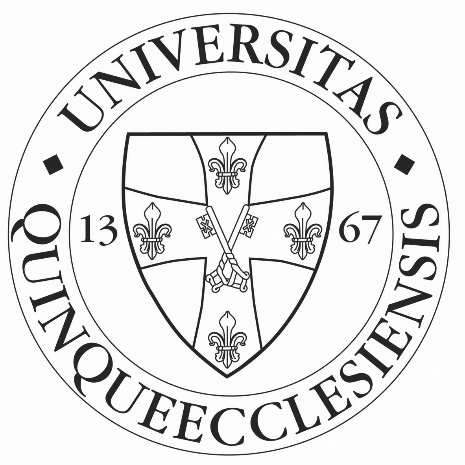 „EGÉSZSÉGÜGYI ÉS EGYÉB MOSATÁSI SZOLGÁLTATÁS ELLÁTÁSA A PÉCSI TUDOMÁNYEGYETEM RÉSZÉRE 48 HÓNAPRA”TARTALOMJEGYZÉKEljárási információk az Ajánlattevők számára	4I. Tájékoztatás az Ajánlattevők részére	51. Bevezető	62. Eljárás nyelve	63. Kiegészítő tájékoztatás	64. Kommunikáció a közbeszerzési eljárásban	75. Kizáró okok, alkalmassági feltételek	86. Alvállalkozókra vonatkozó rendelkezések	97. Ajánlat	98. Közös ajánlattétel	109. Ajánlat formai követelményei	1110. Ajánlat tartalmi követelményei	1211. az egységes európai közbeszerzési dokumentum használata	1212. Ajánlatok leadása, bontása	1513. Ajánlati kötöttség	1514. Az Ajánlatok bírálata	1615. Az ajánlatok értékelési szempontjai, az ajánlat értékelése	1716. Utólagos igazolási kötelezettség	2017. Eredményről szóló írásbeli tájékoztatás	2218. Szerződéskötés	22II. Mellékletek	23Regisztrációs adatlap és nyilatkozat	24II/A. Ajánlat benyújtásakor csatolandó mellékletek	251. sz. melléklet: Borítólap	262. sz. melléklet: Tartalomjegyzék	273. sz. melléklet: Felolvasólap	294. sz. melléklet: Egységes európai közbeszerzési dokumentum	315. sz. melléklet: Nyilatkozat a Kbt. 67.§ (4) bekezdése alapján	546. sz. melléklet: Nyilatkozat változásbejegyzési eljárásról	557. sz. melléklet: Ajánlati nyilatkozat	568. sz. melléklet: Nyilatkozat a Kbt. 65.§ (7) bekezdése alapján	579. sz. melléklet: Meghatalmazás az ajánlat aláírására	5910. sz. melléklet: Nyilatkozat mosási technológiáról	6011. sz. melléklet: Nyilatkozat a szolgáltatás helyszínéül választott mosodá(k)ról	6112. sz. melléklet: Nyilatkozat szállítási paraméterekről	6213. sz. melléklet: Nyilatkozat a háttérkapacitásról és a 2 napnál több munkaszüneti nap esetén azellátás biztosításáról	6314. sz. melléklet: Nyilatkozat a szabad kapacitásról	6415. sz. melléklet: Nyilatkozat az alkalmazni kívánt mosó-, tisztító- és fertőtlenítőszerekről, adalékanyagokról és eszközökről	6516. sz. melléklet: Nyilatkozat a számítógépes rendszerről	6617. sz. melléklet: Nyilatkozat a textília átadás-átvételről	6718. sz. melléklet: Nyilatkozat nyertesség esetén a szerződés feltöltéséhez szükséges adatokról	68II/B. Utólagos igazolási kötelezettség keretében csatolandó mellékletek	701. sz. melléklet: Borítólap	7119. sz. melléklet: Tartalomjegyzék	7220. sz. melléklet: Közjegyző vagy gazdasági, illetve szakmai kamara által hitelesített nyilatkozat a Kbt.62.§ (1) bek. a) és e) pontja, valamint a Kbt. 62.§ (2) bekezdése szerinti kizáró okok igazolásához	7321. sz. melléklet: Nyilatkozat a Kbt. 62. § (1) bekezdés k) pont kb) alpontja tekintetében	7522. sz. melléklet: Nyilatkozat a Kbt. 62. § (1) bekezdés k) pont kc) alpontja tekintetében	7723. sz. melléklet: Referenciaigazolás (minta)	7824. sz. melléklet: Szakmai önéletrajz és rendelkezésre állási nyilatkozat	79III. Szerződéstervezet	81IV. Műszaki leírás	95(Műszaki leírás mellékletei [1-7.] excel formátumban)TISZTELT AJÁNLATTEVŐ!Az Ajánlatkérő, Pécsi Tudományegyetem nevében ezennel felkérjük, hogy az Ajánlati Felhívásban, valamint a közbeszerzési dokumentumokban leírtak szerint tegye meg ajánlatát jelen közbeszerzés tárgyát képező szolgáltatás megvalósítására.Az eljárás típusa:A közbeszerzésekről szóló 2015. évi CXLIII. törvény Második Rész szerinti nyílt közbeszerzési eljárás.A Közbeszerzés tárgya: Egészségügyi és egyéb mosatási szolgáltatás ellátása a Pécsi Tudományegyetem részére 48 hónapra1. rész: Janus Pannonius Klinika Tömb - 7624 Pécs, Ifjúság u. 13.; Egyéb szervezeti egységek: 7624 Pécs, Ifjúság u. 13.; 7624  Pécs, Pacsirta utca 1.; 7624 Pécs, Édesanyák u. 17. (összesen 17 egység)2. rész: az 1. részen kívül meghatározott egyéb pécsi telephelyek - 64 db egységA szerződés időtartama:Valamennyi rész tekintetében: a szerződés aláírását követő 48 hónap.A közbeszerzésben résztvevők köre:Azok a szervezetek vagy személyek, akik a közbeszerzési dokumentumokat a Kbt. 57. § (2) bekezdésével összhangban elektronikus úton elkérték, továbbá az ajánlati felhívás, valamint a hozzá tartozó közbeszerzési dokumentumokban leírtak alapján benyújtott érvényes ajánlatuk alapján a szerződés teljesítésére alkalmasak.Egyéb rendelkezések:Az ajánlattevők ajánlataikat az ajánlati felhívás II.2.) Meghatározás pontban megadott részek (a továbbiakban: Részek) közül bármelyik Részre, több Részre, illetve az összes Részre is beadhatják. Az ajánlattevő kizárólag az egyes Részek tekintetében feltüntetett teljes mennyiségre tehet ajánlatot. Az egyes Részek tekintetében feltüntetett mennyiségek egy részére tett ajánlatok érvénytelenek.Amennyiben az ajánlati felhívás és a közbeszerzési dokumentumok között ellentmondás merül fel, úgy az ajánlati felhívásban közölteket kell mérvadónak tekinteni.Ha a közbeszerzési dokumentum konkrét dátumok helyett határidőt tartalmaz, abban az esetben a határidő számításra a Kbt. 48. § (1)-(4) bekezdését kell alkalmazni.Az eljárás során felmerülő, az Ajánlati felhívásban és közbeszerzési dokumentumokban nem szabályozott kérdések tekintetében a közbeszerzésekről szóló 2015. évi CXLIII. törvény az irányadó.I. Fejezet:Tájékoztatás az Ajánlattevő részére1. BEVEZETŐ1.1. Az Ajánlatkérőnek a közbeszerzési dokumentum kiadásával az a célja, hogy a közbeszerzésekről szóló 2015. évi CXLIII. törvény (a továbbiakban Kbt.) alapelveinek legmesszemenőbb mértékig történő biztosításával elősegítse a közbeszerzési dokumentumot kiváltó (átvevő) gazdasági szereplők részére a sikeres ajánlattétel lehetőségét.1.2. A közbeszerzési dokumentum tartalmazza azon információk körét, melyek – kiegészítve a felhívás és kapcsolódó jogi szabályozást – hozzájárulnak ahhoz, hogy az ajánlattevők formai, illetőleg tartalmi szempontból érvényes ajánlatot tehessenek.1.3. Az Ajánlatkérő tájékoztatja a gazdasági szereplőket, hogy a közbeszerzési dokumentum mellett, a Kbt. és kapcsolódó hazai és közösségi jogszabályok, a Közbeszerzési Hatóság által kiadott jogalkalmazást elősegítő dokumentumok (tájékoztatók, útmutatók, ajánlások) tartalmának, valamint a Közbeszerzési Döntőbizottság irányadó ítélkezési gyakorlatának ismerete is szükséges az érvényes ajánlattételhez2. AZ ELJÁRÁS NYELVE2.1. Jelen közbeszerzési eljárás kizárólagos hivatalos nyelve: magyar.2.2. Minden idegen nyelvű irat, dokumentum benyújtása esetén az idegen nyelvű dokumentummal együtt annak magyar nyelvű fordítását is be kell nyújtani. Az ajánlatkérő a fordítások esetén ajánlattevő általi felelős magyar fordítást fogad el. A fordítás tartalmának helyességéért az ajánlattevő felel. Ajánlatkérő kizárólag a fordítás szövegét vizsgálja. Az ajánlatkérő elfogadja az eredetileg 2 nyelven készült nyilatkozatokat, iratokat, igazolásokat is.3. Kiegészítő tájékoztatás3.1. A gazdasági szereplőknek, illetve mindazon személyeknek és szerveteknek, akik a közbeszerzési dokumentumot ugyan nem szerezték be, de a Kbt.-ben foglaltaknak megfelelően jártak el, a Kbt. 56. § (1) bekezdése alapján lehetőségük van az ajánlati felhívással, a közbeszerzési dokumentummal, illetőleg a tárgyi eljárással kapcsolatban magyar nyelven, írásban kiegészítő (értelmező) tájékoztatást kérni. A tájékoztatás iránti kérelmet – a mielőbbi válaszadás érdekében – kérjük elsősorban e-mail útján, szerkeszthető formátumban (pl. .doc, vagy .docx) küldjék meg!3.2. Ha a kiegészítő tájékoztatás iránti kérelmet az ajánlattételi határidőt megelőző 6. napnál később nyújtották be, a kiegészítő tájékoztatást az Ajánlatkérő kizárólag akkor adja meg, ha a tájékoztatás elkészítése és megküldése még az ajánlattételi határidő letelte előtt lehetséges.3.3. Ajánlattevő kiegészítő tájékoztatást a következő kapcsolattartási pontokon szerezhet:Szervezet neve: Dr. Turi Ákos egyéni ügyvéd, felelős akkreditált közbeszerzési szaktanácsadó (lajstromszám: 00416)Székhely: 7622 Pécs, Jogász u. 6. II. em. 5.Kapcsolattartó személy neve: dr. Turi ÁkosTelefon: +36 72 511608Fax: +36 72 511607E-mail: kozbeszerzes.pte@pvfzrt.hu3.4. Ajánlatkérő a válaszokat a Kbt. 56. § (2) és (3) bekezdése szerint a kérés beérkezését követően ésszerű határidőn belül, de legkésőbb az ajánlattételi határidőt megelőző 6. naptári napig az összes ajánlattevő számára írásban (faxon és e-mail-ben) megküldi. Ha a kiegészítő tájékoztatás iránti kérelmet az ajánlattételi határidőt megelőző 6. naptári napot megelőző 4. naptári napnál később nyújtották be, a kiegészítő tájékoztatást Ajánlatkérőnek nem kötelező megadnia. Kérjük a Tisztelt Ajánlattevőket, hogy a válaszok megérkezéséről a 06-72/511-607-es faxszámra vagy kozbeszerzes.pte@pvfzrt.hu e-mail címre küldjenek visszajelzést!3.5. Az Ajánlatkérő az ajánlattételi határidőt meghosszabbítja, ha Ajánlatkérő a tájékoztatást a 3.4. bekezdés szerinti határidőben nem tudja megadni vagy a kiegészítő tájékoztatással egyidejűleg a közbeszerzési dokumentumokat módosítja. Az Ajánlatkérő a határidő hosszabbítás tényéről a közbeszerzési dokumentumot kiváltó ajánlattevőket írásban tájékoztatja.3.6. Amennyiben a közbeszerzési dokumentum valamely eleme az ajánlati felhívástól vagy a Kbt. rendelkezéseitől eltér, vagy a közbeszerzési dokumentumon belül ugyanaz az adat több ponton eltérően szerepel, abban az esetben az Ajánlatkérő – ha az ellentmondást vagy többlet előírást maga észleli vagy bármelyik ajánlattevő erre a figyelmét felhívja – a közbeszerzési dokumentum hibás részét kiegészítő tájékoztatás során semmissé nyilvánítja. 3.7. Az Ajánlatkérő konzultációt jelen eljárás keretében nem tart. Ajánlatkérő a megalapozott ajánlattétel biztosítása érdekében helyszíni bejárást tart. Időpontja: 2017/03/30 10.00 óra. Találkozási pont: Janus Pannonius Klinikai Tömb Ifjúság úti főbejárat 7624 Pécs, Ifjúság u. 13.1. helyszín: Janus Pannonius Klinikai Tömb Tisztaruha raktára -2. szint (alagsor)2. helyszín: Szívgyógyászati Klinika (7624 Pécs, Ifjúság u. 13.) 3. helyszín: II. Belgyógyászati Klinika (7624 Pécs, Pacsirta u. 1.)4. KOMMUNIKÁCIÓ A KÖZBESZERZÉSI ELJÁRÁS SORÁN4.1. Az Ajánlatkérő és a gazdasági szereplők között a közbeszerzési eljárással kapcsolatos minden nyilatkozattétel, illetve minden egyéb kommunikáció írásban – faxon, elektronikusan, postai vagy közvetlen kézbesítés útján – történik a Kbt. 41. § rendelkezéseinek megfelelően. 4.2. A gazdasági szereplők számára javasolt, hogy valamennyi, az eljárás során az Ajánlatkérőnek megküldésre kerülő dokumentumon tüntessék fel az eljárás rövid megnevezését.4.3. Az Ajánlatkérő kéri a gazdasági szereplők képviselőit, hogy az ajánlati felhívás és közbeszerzési dokumentum tartalmával, vagy az eljárással kapcsolatos kérdéseiket minden esetben írásban, az Ajánlatkérő kijelölt kapcsolattartója felé tegyék fel. A cégszerűen vagy meghatalmazott útján aláírt dokumentum mellett – a mielőbbi válaszadás érdekében – az érintett iratot e-mail útján, szerkeszthető formátumban is (pl. .odt., .doc, vagy .docx) javasolt megküldeni.4.4. Az Ajánlatkérő javasolja, hogy az írásbeli kommunikáció zavartalan lebonyolítása érdekében olyan kapcsolattartó(ka)t jelöljenek ki, aki(k) az eljárás teljes időtartama alatt elérhetőek, így az ajánlatkérő által megküldött iratok, információk átvételére minden alkalommal megfelelő időben sor kerülhet. Az Ajánlatkérő felhívja a gazdasági szereplők figyelmét, hogy tárgyi eljárásban több kapcsolattartó személy kijelölésére is lehetőség van. 4.5. Amennyiben a gazdasági szereplő adataiban, a kijelölt kapcsolattartó személyében vagy elérhetőségében változás következik be, annak tényét, illetőleg a továbbiakban irányadó adatokat – azaz a gazdasági szereplő vagy kapcsolattartó megnevezését, illetőleg adatait – haladéktalanul írásban közöljék az Ajánlatkérő képviselőjével. Az Ajánlatkérő a fenti tájékoztatás elmulasztásából vagy a tájékoztatás késedelmes teljesítéséből eredő károkért nem vállal felelősséget. 4.6. Az Ajánlatkérő továbbá ajánlja, hogy kapcsolattartási pontként olyan e-mail, illetőleg fax elérhetőséget adjanak meg mely 0-24 óráig működőképes. Az Ajánlatkérő a gazdasági szereplők által használt információs hálózati rendszerek hibájáért nem vállal felelősséget, ebből következően, ha a megküldött üzenet a gazdasági szereplő által használt rendszer hibájából eredően nem érkezik meg a gazdasági szereplőhöz, abban az esetben az ebből elálló kárt a gazdasági szereplő viseli.4.7. Ha az elektronikus úton küldött üzenet melléklete nem nyitható meg vagy nem olvasható, az Ajánlatkérő kéri, hogy a hibáról – annak kijavítása érdekében – haladéktalanul értesítsék az Ajánlatkérő kijelölt képviselőjét.4.8. Az Ajánlatkérő kéri a gazdasági szereplőket, hogy a megérkezett, ajánlatkérő vagy képviselője által küldött dokumentumok megérkezéséről minden esetben írásban küldjenek visszajelzést.Az Ajánlatkérő az ajánlattételi határidőt követően – közös ajánlattétel esetén – a közös ajánlattevőknek szóló értesítést, tájékoztatást, illetve felhívást minden esetben a közös ajánlattevők által kijelölt képviselőnek küldi meg.5. Kizáró okok, alkalmassági feltételek5.1. Az Ajánlattevő és alvállalkozója olyan gazdasági és pénzügyi, valamint műszaki, illetve szakmai feltételekkel kell, hogy rendelkezzen, amely alkalmas a jelen közbeszerzés tárgya szerinti szolgáltatás megvalósítására az Ajánlatkérő által meghatározott módon. E feltételekre vonatkozó előírásokat az Ajánlati felhívás III.1.1.) - III.1.3.) pontjai tartalmazzák. 5.2. Ajánlattevő – a Kbt. 65. § (6)-(9) bekezdésének megfelelően – az előírt alkalmassági követelményeknek bármely más szervezet (vagy személy) kapacitására támaszkodva is megfelelhet, a közöttük fennálló kapcsolat jogi jellegétől függetlenül. Ebben az esetben meg kell jelölni az ajánlatban ezt a szervezetet és az ajánlati felhívás vonatkozó pontjának megjelölésével azon alkalmassági követelményt (követelményeket), melynek igazolása érdekében az ajánlattevő ezen szervezet erőforrására (is) támaszkodik. Az Ajánlattevőnek – amennyiben a szervezetet (személyt) nem a gazdasági és pénzügyi alkalmasság igazolásához használja fel – csatolnia kell az ajánlatban a kapacitásait rendelkezésre bocsátó szervezet olyan szerződéses vagy előszerződésben vállalt kötelezettségvállalását tartalmazó okiratot, amely alátámasztja, hogy a szerződés teljesítéséhez szükséges erőforrások rendelkezésre állnak majd a szerződés teljesítésének időtartama alatt. 5.3. Az Ajánlati felhívásban műszaki, illetve szakmai alkalmasság körében előírt, szakemberek - azon végzettségére, képzettségére  - rendelkezésre állására vonatkozó követelmény, valamint a releváns szakmai tapasztalatot igazoló referenciákra vonatkozó követelmény teljesítésének igazolására a gazdasági szereplő csak akkor veheti igénybe más szervezet kapacitásait, ha az adott szervezet valósítja meg azt a szolgáltatást, amelyhez e kapacitásokra szükség van.5.4. A tárgyi eljárásban a Kbt. 65. § (10) bekezdése nem alkalmazandó, azaz a szolgáltatás tárgya nem tartalmaz olyan beállítási vagy üzembehelyezési műveletet, amely miatt az alkalmasságot igazoló szervezetek vagy alvállalkozók bevonásának korlátozását igényelné. 5.5. A gazdasági szereplő nem használhatja fel alkalmassága igazolására azokat az adatokat, amelyek felhasználására jogutódlás eredményeként - a jogelőd kapacitást igazoló szervezetként történő bevonása nélkül - maga lenne jogosult, ha a jogelőd gazdasági szereplő tekintetében az eljárásban alkalmazandó valamely kizáró ok fennáll, vagy - ha a jogelőd megszűnt - megszűnése hiányában fennállna. A gazdasági szereplő ebben az esetben is élhet a Kbt. 64. § szerinti öntisztázás lehetőségével és felhasználhatja a jogelődnek az alkalmasság igazolására szolgáló adatait, ha a korábban felmerült kizáró okkal összefüggésben igazolja megbízhatóságát. 5.6. A kapacitásait rendelkezésre bocsátó szervezet az előírt igazolási módokkal azonos módon köteles igazolni az adott alkalmassági feltételnek történő megfelelést, továbbá köteles nyilatkozni, hogy a szerződés teljesítéséhez szükséges erőforrások rendelkezésre állnak majd a szerződés teljesítésének időtartama alatt. 5.7. Ha az Ajánlattevő a pénzügyi és gazdasági alkalmasság igazolása érdekében más szervezet kapacitására támaszkodik, és ezen igazolt alkalmassági feltétel nem a teljesítéskor ténylegesen rendelkezésre bocsátható erőforrásokra vonatkozik, abban az esetben az ajánlatában köteles benyújtani az alkalmasság igazolásában részt vevő más szervezet nyilatkozatát, amelyben e más szervezet az ajánlattevő fizetésképtelensége esetére a Ptk. 6:419. §-ban foglaltak szerint kezességet vállal az Ajánlatkérőt az ajánlattevő teljesítésének elmaradásával vagy hibás teljesítésével összefüggésben ért olyan kár megtérítésére, amely más biztosítékok érvényesítésével nem térült meg.  5.8. Ajánlatkérő a Kbt. 62. § (1)-(2) bekezdésében meghatározott kizáró okok hiányának / MŰSZAKI- ÉS SZAKMAI alkalmasság igazolására a mellékletben nyilatkozatmintákat bocsát rendelkezésre, és egyben javasolja ezek beépítését a beadandó ajánlati dokumentációba. Felhívjuk az Ajánlattevők figyelmét, hogy az értelemszerűen kitöltött nyilatkozatminták ajánlathoz történő csatolása, csupán szükséges, de nem elégséges feltétele az érvényes ajánlattételnek.5.9. Az ajánlatban a kizáró okok hiányának, valamint az alkalmassági feltételek igazolása kapcsán kötelezően benyújtandó nyilatkozatok és igazolások listáját a közbeszerzési dokumentum 10. és 15. pontjában található iratjegyzék tartalmazza.5.10. A kizáró okokkal kapcsolatos igazolási módok pontos meghatározását a közbeszerzési eljárásokban az alkalmasság és a kizáró okok igazolásának, valamint a közbeszerzési műszaki leírás meghatározásának módjáról szóló 321/2015. (X.30.) Korm. rendelet tartalmazza. 5.11. A gazdasági szereplő ajánlattevőként a tárgyi közbeszerzési eljárásban (ugyanazon rész tekintetében): nem tehet másik ajánlatot más ajánlattevővel közösen,más ajánlattevő alvállalkozójaként nem vehet részt,más ajánlattevő szerződés teljesítésére való alkalmasságát nem igazolhatja. 6. ALVÁLLALKOZÓKRA VONATKOZÓ RENDELKEZÉSEK:A tárgyi eljárásban alvállalkozónak minősül az a gazdasági szereplő, aki (amely) a közbeszerzési eljárás eredményeként megkötött szerződés teljesítésében az ajánlattevő által bevontan közvetlenül vesz részt, kivéve azon gazdasági szereplőt, amely tevékenységét kizárólagos jog alapján végzi, vagy a szerződés teljesítéséhez igénybe venni kívánt gyártót, forgalmazót, alkatrész vagy alapanyag eladóját, vagy építési beruházás esetén az építőanyag-eladót.Az Ajánlatkérő előírja, hogy az ajánlatban meg kell jelölni:a közbeszerzésnek azt a részét (részeit), amelynek teljesítéséhez az ajánlattevő alvállalkozót kíván igénybe venni,az ezen részek tekintetében igénybe venni kívánt és az ajánlat már ismert alvállalkozókat.Az Ajánlatkérő kéri a gazdasági szereplőket, hogy az alvállalkozók bevonásáról, az alvállalkozói igénybevétel tárgyáról és mértékéről a Kbt. – különösen a Kbt. 138. §– rendelkezéseinek figyelembe vételével döntsenek.Az alkalmasságot igazoló szervezetekre (személyekre) vonatkozó rendelkezések:  Az előírt alkalmassági követelményeknek az ajánlattevők bármely más szervezet vagy személy kapacitására támaszkodva is megfelelhetnek, a közöttük fennálló kapcsolat jogi jellegétől függetlenül. Ebben az esetben meg kell jelölni az ajánlatban, ezt a szervezetet és az ajánlati felhívás vonatkozó pontjának megjelölésével azon alkalmassági követelményt vagy követelményeket, amelynek igazolása érdekében az ajánlattevő ezen szervezet erőforrására vagy arra is támaszkodik. Az Ajánlattevőnek – amennyiben a szervezetet (személyt) nem a gazdasági és pénzügyi alkalmasság igazolásához használja fel – csatolnia kell az ajánlatban a kapacitásait rendelkezésre bocsátó szervezet olyan szerződéses vagy előszerződésben vállalt kötelezettségvállalását tartalmazó okiratot, amely alátámasztja, hogy a szerződés teljesítéséhez szükséges erőforrások rendelkezésre állnak majd a szerződés teljesítésének időtartama alatt.Az a szervezet, amelynek adatait az ajánlattevő a gazdasági és pénzügyi alkalmasság igazolásához felhasználja, a Ptk. 6:419. §-ában foglaltak szerint kezesként felel az ajánlatkérőt az ajánlattevő teljesítésének elmaradásával vagy hibás teljesítésével összefüggésben ért kár megtérítéséért. A Kbt. 65. § (9) bekezdésére figyelemmel a törvény végrehajtási rendeletében foglaltak szerint előírt, szakemberek - azok végzettségére, képzettségére - rendelkezésre állására vonatkozó követelmény, valamint a releváns szakmai tapasztalatot igazoló referenciákra vonatkozó követelmény teljesítésének igazolására a gazdasági szereplő csak akkor veheti igénybe más szervezet kapacitásait, ha az adott szervezet olyan mértékben részt vesz a szerződés, vagy a szerződés azon részének teljesítésében, amelyhez e kapacitásokra szükség van, amely - az ajánlattevő saját kapacitásával együtt - biztosítja az alkalmassági követelményben elvárt szaktudás, illetve szakmai tapasztalat érvényesülését a teljesítésben. Az (1) bekezdés c) pontja szerinti követelmény igazolására akkor vehető igénybe más szervezet kapacitása, ha az adott szervezet valósítja meg azt a feladatot, amelyre vonatkozóan a nyilvántartásban szereplés, szervezeti tagság vagy engedéllyel rendelkezés kötelezettsége fennáll. A (7) bekezdés szerint csatolandó kötelezettségvállalásnak ezt kell alátámasztania. A (7) bekezdés szerinti kötelezettségvállalásnak a referenciákra vonatkozó követelmény teljesítését igazoló más szervezet tekintetében azt kell alátámasztania, hogy ez a szervezet ténylegesen részt vesz a szerződés teljesítésében, az ajánlatkérő a szerződés teljesítése során ellenőrzi, hogy a teljesítésbe történő bevonás mértéke e bekezdésekben foglaltaknak megfelel.A tárgyi eljárásban a Kbt. 65. § (10) bekezdése nem alkalmazandó, azaz a beszerzés tárgya nem tartalmaz olyan beállítási vagy üzembehelyezési műveletet, amely miatt az alkalmasságot igazoló szervezetek vagy alvállalkozók bevonásának korlátozását igényelné. A gazdasági szereplő nem használhatja fel alkalmassága igazolására azokat az adatokat, amelyek felhasználására jogutódlás eredményeként - a jogelőd kapacitást igazoló szervezetként történő bevonása nélkül - maga lenne jogosult, ha a jogelőd gazdasági szereplő tekintetében az eljárásban alkalmazandó valamely kizáró ok fennáll, vagy - ha a jogelőd megszűnt - megszűnése hiányában fennállna. A gazdasági szereplő ebben az esetben is élhet a Kbt. 64. § szerinti öntisztázás lehetőségével és felhasználhatja a jogelődnek az alkalmasság igazolására szolgáló adatait, ha a korábban felmerült kizáró okkal összefüggésben igazolja megbízhatóságát.7. Ajánlat:7.1. Az ajánlatot az Ajánlati Felhívást, és a közbeszerzési dokumentumokat – különös tekintettel a részletes szerződési feltételekre – egymással összevetve, mindezek tanulmányozását követően, a jogszabályi rendelkezések (Közbeszerzési Törvény és végrehajtási rendeletei), és az Ajánlatkérő által támasztott követelmények teljes körű figyelembe vételével szükséges elkészíteni.7.2. Ezen felül minden olyan adat, információ beszerzése, amely ajánlatuk összeállításához (pl. igazolások beszerzésének helye és módja) és a szerződéses kötelezettségek elvállalásához szükségesek (szolgáltatás megvalósításához szükséges jogszabályi vagy hatósági előírások) – saját költségükre és saját felelősségükre – az Ajánlattevők feladata. 7.3. Az Ajánlatkérő javasolja, hogy a gazdasági szereplők ajánlatuk összeállítását – különös tekintettel ajánlati áruk meghatározását – megelőzően tájékozódjanak a teljesítés helyén, az adózásra, a munkavállalók védelmére és munkafeltételekre, a környezetvédelemre, az egészségvédelemre és a fogyatékossággal élők esélyegyenlőségére irányadó feltételekről.Azon Szervezetek (hatóságok) neve és elérhetősége, amelyektől a kötelezettségekről tájékoztatás kérhető a fenti területek kapcsán:7.4. Az ajánlat elkészítésével, benyújtásával és egyébként a közbeszerzési eljárásban való részvétellel kapcsolatban felmerülő költségeket az ajánlattevők maguk viselik és ezek részben vagy egészben történő megtérítésére az ajánlatkérő nem kötelezhető.8. KÖZÖS AJÁNLATTÉTEL:8.1. Az Ajánlatkérő a közbeszerzési eljárásban történő részvételt nem köti gazdálkodó szervezet alapításához.8.2. Amennyiben ajánlattevő nem egyedül, hanem más ajánlattevőkkel közösen nyújt be ajánlatot a közbeszerzési eljárásban, akkor az ajánlathoz csatolnia kell az erre vonatkozó megállapodást, melyet minden közös ajánlattevőnek cégszerűen alá kell írnia.8.3. A közös ajánlattevői megállapodásra vonatkozó tartalmi követelmények:a) a közös ajánlattevők kötelesek maguk közül egy, a közbeszerzési eljárásban a közös ajánlattevők nevében eljárni jogosult képviselőt megjelölni;b) a közös ajánlattevők kötelezettséget vállalnak arra, hogy a közös ajánlatot benyújtó gazdasági szereplők személyében az ajánlattételi határidő lejárta után változás nem következik be;c) a megállapodás tartalmazza, hogy a közös ajánlattevők a szerződés teljesítéséért az ajánlatkérő felé egyetemlegesen felelnek;d) a megállapodásban a részes felek ismertetik az ajánlatban vállalt kötelezettségek és a munka megosztásának rendjét a közös ajánlattevők között;e) a részes felek rögzítik a szerződést biztosító mellékkötelezettségek – különösen a biztosítékok – rendelkezésre bocsátására vonatkozó feltételeket (kizárólag abban az esetben, ha az ajánlatkérő a közbeszerzési eljárásban biztosítékot írt elő a szerződés kapcsán);f) a részes felek ismertetik számlázás rendjét a közös ajánlattevők között (a közös ajánlattevők külön-külön kötelesek a számlázásra);g) közös ajánlattevő vállalják, hogy a közbeszerzési eljárás eredményeként megkötendő szerződést – amennyiben a nyertes ajánlattevőnek minősülnek – a közös ajánlattevők mindegyike aláírja;h) a dokumentum tartalmazza, hogy a megállapodás az ajánlat benyújtásának napján érvényes és hatályos, és hatálya, teljesítése, alkalmazhatósága vagy végrehajthatósága nem függ felfüggesztő (hatályba léptető), illetve bontó feltételtől.9. Ajánlat formai KÖVETELMÉNYEI:9.1.  Az Ajánlatkérő az ajánlatok bírálatának gyorsabb és zavartalanabb lebonyolítása érdekében kéri a gazdasági szereplőket, hogy az ajánlatukat a közbeszerzési dokumentum részét képező tartalomjegyzék minta (II/A. - 2. számú melléklet) alapján állítsák össze.9.2. A benyújtott ajánlat formai követelményei a következők: (a) 	Az ajánlat eredeti példányát zsinórral, lapozhatóan össze kell fűzni, a csomót matricával az ajánlat első vagy hátsó lapjához rögzíteni, a matricát le kell bélyegezni, vagy az ajánlattevő részéről erre jogosultnak alá kell írni, úgy hogy a bélyegző, illetőleg az aláírás legalább egy része a matricán legyen;(b) 	Az ajánlat oldalszámozása eggyel kezdődjön és oldalanként növekedjen. Elegendő a szöveget vagy számokat vagy képet tartalmazó oldalakat számozni, az üres oldalakat nem kell, de lehet. A címlapot és hátlapot (ha vannak) nem kell számozni. Az ajánlatkérő az ettől kismértékben eltérő számozást (pl. egyes oldalaknál a /A, /B oldalszám) is köteles elfogadni, ha a tartalomjegyzékben az egyes iratok helye egyértelműen azonosítható és az iratok helyére egyértelműen lehet hivatkozni;(c) 	Az ajánlatnak az elején tartalomjegyzéket kell tartalmaznia, mely alapján az ajánlatban szereplő dokumentumok oldalszám alapján megtalálhatóak;(d) 	Az ajánlattevőnek a közbeszerzési dokumentumban meghatározott tartalmi és formai követelményeknek megfelelően, egy eredeti, továbbá egy, az eredeti példányról készült elektronikus (CD vagy DVD adathordozón elhelyezett) példányban kell ajánlatát elkészítenie és benyújtania;(e) 	Az ajánlatban lévő, minden – az ajánlattevő vagy alvállalkozó, vagy azon szervezet, amelynek erőforrására az ajánlattevő támaszkodik – dokumentumot (nyilatkozatot) a végén alá kell írnia az adott gazdálkodó szervezetnél erre jogosult(ak)nak vagy olyan személynek, vagy személyeknek aki(k) erre a jogosult személy(ek)től írásos felhatalmazást kaptak. A közbeszerzési eljárásokban az alkalmasság és a kizáró okok igazolásának, valamint a közbeszerzési műszaki leírás meghatározásának módjáról szóló 321/2015. (X.30.) Korm. rendelet 21. § (3) bekezdés d) pontja szerinti személyek maguk kötelesek aláírni az őket bemutató, illetve a rendelkezésre állásukat bizonyító iratot;(f) 	Az ajánlat minden olyan oldalát, amelyen – az ajánlat beadása előtt – módosítást hajtottak végre, az adott dokumentumot aláíró személynek vagy személyeknek a módosításnál is kézjeggyel kell ellátni.9.3. Az Ajánlati Dokumentáció csomagolását – a postai feladáshoz szükséges adatokon kívül – az alábbi felirattal ellátva kell benyújtani:„Ajánlatkérő: Pécsi Tudományegyetem -Egészségügyi és egyéb mosatási szolgáltatás ellátása a Pécsi Tudományegyetem részére 48 hónapra –Ajánlattételi Határidőig nem bontható fel!”10. Ajánlat TARTALMI KÖVETELMÉNYEI:10.1. Jelen közbeszerzési eljárásban az ajánlat részeként benyújtandó igazolások és nyilatkozatok a következők. Az iratjegyzék minden eleme esetében alkalmazandó a Kbt. 4.§ 11. pontja, mely szerint a hamis adatot tartalmazó nyilatkozat hamis nyilatkozatnak minősül (hamis adat a Kbt. 4. § 10. pontja szerint: a valóságnak megfelelően ismert, de a valóságtól eltérően közölt adat):10.2. Az Ajánlatkérő az Ajánlati felhívásban előírt tartalmi követelmények kapcsán nyilatkozatmintákat bocsátott a gazdasági szereplők rendelkezésre, és egyben javasolja ezek beépítését a beadandó ajánlatba. A nyilatkozatminták tartalmát az ajánlat összeállításakor a gazdasági szereplők módosíthatják, illetve kiegészíthetik. 10.3. A gazdasági szereplő az ajánlatban elkülönített módon elhelyezett, üzleti titkot (ideértve a védett ismeretet is) [Ptk. 2:47. §] tartalmazó iratok nyilvánosságra hozatalát megtilthatja. Az üzleti titkot tartalmazó irat kizárólag olyan információkat tartalmazhat, amelyek nyilvánosságra hozatala a gazdasági szereplő üzleti tevékenysége szempontjából aránytalan sérelmet okozna. A gazdasági szereplő az üzleti titkot tartalmazó, elkülönített irathoz indokolást köteles csatolni, amelyben részletesen alátámasztja, hogy az adott információ vagy adat nyilvánosságra hozatala miért és milyen módon okozna számára aránytalan sérelmet. A gazdasági szereplő által adott indokolás nem megfelelő, amennyiben az általánosság szintjén kerül megfogalmazásra. Az üzleti titokká minősítés részletes feltételeit a Kbt. 44. § (1)-(4) bekezdésének rendelkezései tartalmazzák. 11. Az egységes európai közbeszerzési dokumentum használata Az egységes európai közbeszerzési dokumentum a gazdasági szereplő olyan nyilatkozata, amely a hatóságok vagy harmadik felek által kibocsátott igazolásokat helyettesíti előzetes bizonyítékként. A 2014/24/EU irányelv 59. cikkében foglaltak szerint ebben a gazdasági szereplő hivatalosan kinyilvánítja, hogy nincs azon helyzetek egyikében sem, amelyek miatt a gazdasági szereplőket ki kell, illetve ki lehet zárni; hogy megfelel a vonatkozó kiválasztási szempontoknak, és adott esetben megfelel az objektív szabályoknak és kritériumoknak, amelyeket a részvételre felhívandó, alkalmasnak minősített részvételre jelentkezők számának korlátozása céljából határoztak meg. Célja a kizárási és a kiválasztási kritériumokhoz kapcsolódó jelentős számú igazolás, illetve egyéb dokumentum benyújtásának kötelezettségéből eredő adminisztratív terhek csökkentése.A nyílt eljárások esetében az ajánlat, továbbá meghívásos eljárás, tárgyalásos eljárás, versenypárbeszéd és innovációs partnerség esetében a részvételi kérelem mellett a gazdasági szereplőknek be kell nyújtaniuk a kért információk megadásával kitöltött egységes európai közbeszerzési dokumentumot is.  A keret-megállapodásokon alapuló egyes szerződések kivételével az eljárás nyerteséül kiválasztott ajánlattevőnek be kell nyújtania a naprakész igazolásokat és kiegészítő dokumentumokat. Az ajánlatkérő szerv vagy a közszolgáltató ajánlatkérő az eljárás során bármikor felkérheti bármelyik ajánlattevőt, hogy nyújtsa be az összes kért igazolást és kiegészítő dokumentumot, vagy azok egy részét, amennyiben ez az eljárás megfelelő lefolytatásához szükséges.A gazdasági szereplő kizárható a közbeszerzési eljárásból, vagy ellene a nemzeti jognak megfelelően vád emelhető, ha az egységes európai közbeszerzési dokumentumban vagy – általánosabban – a kizárási okok fenn nem állásának és a kiválasztási kritériumok teljesülésének ellenőrzéséhez szükséges információk szolgáltatása során hamis nyilatkozatot tett, információkat tartott vissza, vagy nem tudja bemutatni a megkívánt kiegészítő dokumentumokat. A gazdasági szereplők később is felhasználhatják azt az egységes európai közbeszerzési dokumentumban megadott információt, amelyet egy korábbi közbeszerzési eljárásban már megadtak, amennyiben az információ továbbra is helytálló és releváns. Ennek a legkönnyebb módja, az információ beillesztése az új egységes európai közbeszerzési dokumentumba a megfelelő funkciókkal, amelyek e célra rendelkezésre állnak a fent említett elektronikus ESDP szolgáltatásban. Természetesen lehetőség lesz az információ ismételt felhasználására a másolás és beillesztés más formáinak segítségével is, például a gazdasági szereplő informatikai berendezésein (PC-n, táblagépen, szerveren ...) tárolt információ felhasználásával.A 2014/24/EU irányelv 59. cikke (2) bekezdése második albekezdésének megfelelően az egységes európai közbeszerzési dokumentum kizárólag elektronikus formában fog rendelkezésre állni, azonban ez legkésőbb 2018. április 18-ig halasztható . Ez azt jelenti, hogy legkésőbb 2018. április 18-ig az egységes európai közbeszerzési dokumentumnak mind elektronikus, mind pedig papíralapú változatai felhasználhatók. Az említett ESPD-szolgáltatás minden esetben lehetővé teszi a gazdasági szereplők számára, hogy elektronikusan töltsék ki az egységes európai közbeszerzési dokumentumukat, lehetővé téve számukra a felkínált lehetőségek minden előnyének kiaknázását (nem utolsósorban az információ újrafelhasználását). Olyan közbeszerzési eljárásoknál, amelyekben az elektronikus kommunikációt elhalasztották (amely legkésőbb 2018. április 18-ig szintén lehetséges), az ESPD-szolgáltatás lehetővé teszi a gazdasági szereplők számára elektronikusan kitöltött egységes európai közbeszerzési dokumentumuk kinyomtatását papíralapú dokumentumként, amelyet azután az elektronikus kommunikációtól eltérő módon eljuttathatnak az ajánlatkérő szervnek vagy a közszolgáltató ajánlatkérőnek .Az előzőkben említetteknek megfelelően az egységes európai közbeszerzési dokumentumban a gazdasági szereplő hivatalosan kinyilvánítja, hogy a vonatkozó kizárási okok nem állnak fenn, hogy az adott kiválasztási kritériumoknak megfelel, valamint kötelezettséget vállal arra, hogy megadja az ajánlatkérő szerv vagy a közszolgáltató ajánlatkérő által kért releváns információkat. Amennyiben a közbeszerzések részekre vannak bontva, és a kiválasztási szempontok  részenként változnak, az egységes európai közbeszerzési dokumentumot mindegyik részre vonatkozóan ki kell tölteni (vagy a részek olyan csoportjára, amelyekre ugyanazon kiválasztási szempontok vonatkoznak).A nyilatkozatnak emellett tartalmaznia kell, hogy a kiegészítő iratok  kiállításáért melyik hatóság vagy harmadik fél a felelős, továbbá tartalmaznia kell a gazdasági szereplő arra vonatkozó hivatalos nyilatkozatát, hogy kérésre haladéktalanul be tudja mutatni az említett kiegészítő iratokat.Amennyiben a szükséges információ (például erkölcsi bizonyítvány) elektronikus úton elérhető az ajánlatkérő szerv vagy a közszolgáltató ajánlatkérő számára, a gazdasági szereplő annak érdekében, hogy az ajánlatkérő szerv vagy a közszolgáltató ajánlatkérő hozzáférjen ezekhez az információkhoz, közölheti az információ elérési útját (meg kell adnia az adatbázis nevét, internetcímét, a keresett adat nyilvántartási számát stb.). Ennek közlésével a gazdasági szereplő hozzájárul ahhoz, hogy az ajánlatkérő szerv vagy a közszolgáltató ajánlatkérő a személyes adatok feldolgozásáról szóló 95/46/EK irányelvet  végrehajtó nemzeti szabályoknak megfelelően hozzáférjen a vonatkozó dokumentumokhoz és különösen egyes különleges adatokat, például bűncselekményekre, büntetőítéletekre vagy biztonsági intézkedésekre vonatkozó adatokat tartalmazó dokumentumokhoz. A 2014/24/EU európai parlamenti és tanácsi irányelv 64. cikkével összhangban az elismert gazdasági szereplők hivatalos jegyzékébe felvett vagy közjogi vagy magánjogi szervezetek által kiállított vonatkozó tanúsítványokkal rendelkező gazdasági szereplő a III–V. részben kért adatok vonatkozásában benyújthatja az ajánlatkérő szervnek vagy a közszolgáltató ajánlatkérőnek a hivatalos jegyzékbe való felvételről az illetékes hatóság által kiadott igazolást, vagy az illetékes tanúsító szervezet által kibocsátott tanúsítványt.Azon gazdasági szereplőnek, amely egyedül vesz részt és a kiválasztási szempontok teljesítéséhez nem veszi igénybe más szervezetek kapacitásait, egy egységes európai közbeszerzési dokumentumot kell kitöltenie. Azon gazdasági szereplőnek, amely egyedül vesz részt, de a kiválasztási szempontok teljesítéséhez más szervezet vagy szervezetek kapacitásait veszi igénybe, biztosítania kell, hogy az ajánlatkérő szerv vagy a közszolgáltató ajánlatkérő a gazdasági szereplő egységes európai közbeszerzési dokumentuma mellett kézhez kapjon egy külön egységes európai közbeszerzési dokumentumot is, amely minden egyes igénybe vett szervezet vonatkozásában tartalmazza a releváns információkat .Végül, amennyiben a közbeszerzési eljárásban gazdasági szereplők egy csoportja – adott esetben ideiglenes társulás keretében – együttesen vesz részt, a II–V. részben foglalt információk tekintetében minden egyes részt vevő gazdasági szereplőnek külön egységes európai közbeszerzési dokumentumot kell benyújtania.Minden olyan esetben, amikor a gazdasági szereplő igazgatói, vezetői vagy felügyelői testületének egynél több tagja van, illetve e testületek képviseletére, az azokban való döntéshozatalra, vagy annak kontrolljára vonatkozó jogkörrel egynél több személy rendelkezik, lehetséges, hogy mindegyiküknek alá kell írnia ugyanazon egységes európai közbeszerzési dokumentumot a nemzeti szabályoktól függően, beleértve az adatvédelemre vonatkozó szabályokat.Az egységes európai közbeszerzési dokumentum aláírását (aláírásait) illetően felhívjuk a figyelmet, hogy az egységes európai közbeszerzési dokumentumon előfordulhat, hogy nem szükséges aláírás, amennyiben az egységes európai közbeszerzési dokumentumot egy dokumentum csomag részeként küldik el, amelynek hitelességét és sértetlenségét a küldés módjánál megkövetelt aláírás(ok) biztosítja (biztosítják) .Olyan közbeszerzési eljárásoknál, amelyekben az ajánlati / részvételi felhívást az Európai Unió Hivatalos Lapjában tették közzé, a I. részben előírt információ automatikusan megjelenik, feltéve, hogy a fent említett elektronikus ESPD-szolgáltatást használják az egységes európai közbeszerzési dokumentum létrehozásához és kitöltéséhez. Ha az ajánlati / részvételi felhívás nem jelent meg az EU Hivatalos Lapjában, akkor az ajánlatkérő szervnek vagy a közszolgáltató ajánlatkérőnek kell kitöltenie az információt, amely lehetővé teszi a közbeszerzési eljárás egyértelmű azonosítását. Az egységes európai közbeszerzési dokumentum minden szakaszában az összes egyéb információt a gazdasági szereplőnek kell kitöltenie. Az egységes európai közbeszerzési dokumentum a következő részekből és szakaszokból áll:I. rész: A közbeszerzési eljárásra és az ajánlatkérő szervre vagy a közszolgáltató ajánlatkérőre vonatkozó információkII. rész: A gazdasági szereplőre vonatkozó információkIII. rész: Kizárási okok:A: Büntetőeljárásban hozott ítéletekkel kapcsolatos okok (a 2014/24/EU irányelv 57. cikkének (1) bekezdése értelmében alkalmazásuk kötelező. A 2014/25/EU irányelv 80. cikkének (1) bekezdése értelmében alkalmazásuk az ajánlatkérő szervek számára is kötelező, míg azok a közszolgáltató ajánlatkérők, amelyek nem ajánlatkérő szervek, dönthetnek úgy, hogy alkalmazzák ezeket a kizárási szempontokat).B: Adófizetési vagy a társadalombiztosítási járulék fizetésére vonatkozó kötelezettség megszegésével kapcsolatos okok (jogerős és kötelező határozat esetén alkalmazásuk a 2014/24/EU irányelv 57. cikkének (2) bekezdése értelmében kötelező. Ugyanilyen feltételekkel alkalmazásuk az ajánlatkérő szervek számára is kötelező a 2014/25/EU irányelv 80. cikkének (1) bekezdése értelmében, míg azok a közszolgáltató ajánlatkérők, amelyek nem ajánlatkérő szervek, dönthetnek úgy, hogy alkalmazzák ezeket a kizárási okokat). Felhívjuk a figyelmet arra, hogy egyes tagállamok nemzeti joga nem jogerős és kötelező határozatok esetén is kötelezővé teheti alkalmazásukat.).C: Fizetésképtelenséggel, összeférhetetlenséggel vagy szakmai kötelességszegéssel kapcsolatos okok (lásd a 2014/24/EU 57. cikkének (4) bekezdését) (olyan esetek, amelyekben a gazdasági szereplők kizárhatók; tagállamuk kötelezővé teheti ezen okok alkalmazását az ajánlatkérő szervek számára. A 2014/25/EU irányelv 80. cikkének (1) bekezdése alapján minden közszolgáltató ajánlatkérő, függetlenül attól, hogy ajánlatkérő szerv-e, eldöntheti, hogy alkalmazza-e ezeket a kizárási okokat, vagy tagállamuk előírhatja számukra ezek alkalmazását).D: Egyéb, adott esetben az ajánlatkérő szerv vagy a közszolgáltató ajánlatkérő tagállamának nemzeti jogszabályaiban előírt kizárási okok IV. rész: Kiválasztási kritériumok :: Az összes kiválasztási szempont általános jelzéseA: AlkalmasságB: Gazdasági és pénzügyi helyzetC: Technikai és szakmai alkalmasságD: Minőségbiztosítási rendszerek és környezetvédelmi vezetési szabványok   V. rész: Az alkalmasnak minősített részvételre jelentkezők számának csökkentése VI. rész: Záró nyilatkozatAz egységes európai közbeszerzési dokumentum kitöltését az alábbiak szerint történik:A kizáró okok igazolásával kapcsolatos kötelezettség teljesítésére az Európai Bizottság által erre vonatkozóan létrehozott webfelület is használható. Az elektronikus formanyomtatvány-minta elérhetősége: http://eur-lex.europa.eu/legal-content/HU/TXT/?uri=CELEX:32016R0007.Az európai egységes kitöltő program még nem működik, ezért a nyomtatvány szerkeszthető formátumban található meg a dokumentációban.Az ajánlatkérő az e felhívásban és a hivatkozott dokumentumban meghatározott információkon kívül kéri, hogy az ajánlattevő a formanyomtatványon tüntesse fel az ajánlat benyújtásakor már ismert alvállalkozókat, amelyeknek a kapacitásaira nem támaszkodik (de a teljesítéshez igénybe veszi), valamint ajánlatkérő kifejezetten kéri, hogy ezen alvállalkozók esetében a részvételre jelentkező az Egységes Európai Közbeszerzési Dokumentum II. D. szakaszában szereplő információn kívül a II. rész A, es B szakaszában és a III. részben előirt információt mindegyik érintett alvállalkozóra nézve szíveskedjék kitölteni.Ajánlatkérő felhívja a tisztelt ajánlattevők figyelmét, hogy a 321/2015. (X.30.) Korm. rendelet 2. § (1) bekezdés c) pontja és az (5) bekezdés rendelkezései alapján az alkalmassági követelmények előzetes igazolására elfogadja az érintett gazdasági szereplő egyszerű nyilatkozatát. Erre tekintettel Ajánlattevő az egységes európai közbeszerzési dokumentum IV. része „α”(alfa) szakaszát köteles kitölteni.Az egységes európai közbeszerzési dokumentumban foglalt információk valóságtartalmáért az ajánlattevők felelnek.A kizáró okok igazolása kapcsán a 321/2015.(X.30.) Korm. rendelet 2-16.§ megfelelően alkalmazandó.A gazdasági szereplők a dokumentáció részeként rendelkezésre bocsátott formanyomtatványban áthúzott részeket (pl. V. rész: Az alkalmasnak minősített részvételre jelentkezők számának csökkentése) a kitöltés során mellőzhetik.12. AZ AJÁNLATOK LEADÁSA, BONTÁSA12.1. Az ajánlatok beérkezésének határideje, az ajánlatok bontásának időpontja: 2017/05/04    10:00 óraHelyszíne: Dr. Turi Ákos egyéni ügyvéd, 7622 Pécs, Jogász u. 6. II. em. 5.12.2. A gazdasági szereplő a benyújtás után ajánlatát módosíthatja, visszavonhatja, esetleg újra beadhatja az ajánlattételi határidő lejártáig. Az ajánlattételi határidő lejártát követően a benyújtott ajánlat az Ajánlatkérő hozzájárulásával sem módosítható.12.3. Az ajánlatokat tartalmazó iratok felbontását az Ajánlatkérő képviselője az ajánlattételi határidő lejártakor kezdi meg, a 11.1. pontban megjelölt helyszínen. 12.4. Felhívjuk az Ajánlattevő figyelmét, hogy az ajánlatok postai feladása vagy futárszolgálat igénybe vételével történő benyújtása esetén fennálló kockázatokat (az ajánlatot tartalmazó boríték elveszése, megsérülése, lezártságának megszűnése, a kézbesítés elkésettsége stb.) az ajánlattevő viselik. Késve érkezett ajánlat a versenyben nem vehet részt.12.5. Az ajánlat felbontásánál csak az ajánlatkérő, az ajánlattevő, valamint az általuk meghívott személyek, továbbá - a közbeszerzéshez támogatásban részesülő ajánlatkérő esetében - a külön jogszabályban meghatározott szervek képviselői, valamint személyek lehetnek jelen. 12.6. Az ajánlat bontásakor az Ajánlatkérő ismerteti a Felolvasólap tartalmát, azaz az Ajánlattevő nevét, címét (lakhelyét, székhelyét), valamint azokat a számszerűsíthető adatokat, amelyek az értékelés során számbavételre kerülnek. Amennyiben ajánlatok bontásán a bontáson részvételre jogosult személy azt kéri, Ajánlatkérő az ajánlat ismertetését követően azonnal lehetővé teszi a Felolvasólap tartalmába történő betekintést.12.7. Az ajánlat bontásáról az Ajánlatkérő írásbeli jegyzőkönyvet készít, melyet öt naptári napon belül az összes ajánlattevő részére e-mail útján megküld.13. AJÁNLATI KÖTÖTTSÉG13.1. Az ajánlati kötöttség időtartama: az ajánlattételi határidő lejártának időpontjától számított 60 naptári nap.13.2. Az Ajánlatkérő indokolt esetben az ajánlati kötöttség lejártának időpontját megelőzően írásban felkéri az ajánlattevőket ajánlataiknak meghatározott időpontig történő további fenntartására, az ajánlati kötöttség kiterjesztése legfeljebb az ajánlati kötöttség lejártának eredeti időpontjától számított hatvan napot. Ha bármely ajánlattevő az Ajánlatkérő által megadott határidőben nem nyilatkozik, úgy kell tekinteni, hogy ajánlatát az Ajánlatkérő által megjelölt időpontig fenntartja. Ha valamelyik ajánlattevő az ajánlatát nem tartja fenn, az ajánlati kötöttség lejártának eredeti időpontját követően az Ajánlatkérő eljárás további részében, az értékelés során ajánlatát figyelmen kívül hagyja.13.3. Az ajánlatok elbírálásáról szóló írásbeli összegezésnek az ajánlattevők részére történt megküldése napjától a nyertes ajánlattevő és – a Kbt. 131 § (4) bekezdése szerinti esetben – a második legkedvezőbb ajánlatot tett ajánlattevő ajánlati kötöttsége további harminc nappal meghosszabbodik.14. AZ AJÁNLATOK BÍRÁLATA14.1. Az Ajánlatkérő a beérkező ajánlatok elbírálására, illetőleg értékelésére Bíráló Bizottságot hozott létre. A Bíráló Bizottság az ajánlatok felbontását követően megvizsgálja, hogy az ajánlatok megfelelnek-e a közbeszerzési dokumentumokban (az Ajánlati felhívásban, jelen közbeszerzési dokumentumban), valamint a jogszabályokban meghatározott feltételeknek. 14.2. A Bíráló Bizottság az ellenőrzést a Kbt. 69. § és a Kbt. 71. § rendelkezéseivel összhangban végzi. Ha a Bíráló Bizottság az Ajánlatban – a Kbt. 71. § (3) és (7)-(8) bekezdése körébe nem tartozó – hiányosságot állapít meg, hiánypótlást rendel el, továbbá az ajánlatban található nem egyértelmű kijelentések, nyilatkozatok, igazolások tartalmának tisztázása érdekében felvilágosítás kér.14.3. A hiánypótlás és a felvilágosítás tartalmáról az Ajánlatkérő egyidejűleg, közvetlenül, írásban (faxon és/vagy e-mail útján vagy – amennyiben elektronikus levélcímét vagy telefax elérhetőségét nem adta meg – postai úton) tájékoztatja az összes ajánlattevőt, megjelölve a hiánypótlás és/vagy válaszadás határidejét, formai feltételeit, valamint a hiánypótlási dokumentáció benyújtásának módját.14.4. A Bíráló Bizottság a hiánypótlást, illetve a felvilágosítást követően ellenőrzi, hogy az Ajánlatok megfelelnek-e az Ajánlati felhívás, a jelen közbeszerzési dokumentum tartalmának, valamint a jogszabályokban meghatározott feltételeknek.  Amennyiben bármely ajánlattevő a Kbt. 71. § (7) bekezdés rendelkezéseit megsérti, vagy ha a hiánypótlást, felvilágosítás megadását nem, vagy nem az előírt határidőben teljesíti, a Bíráló Bizottság kizárólag az eredeti ajánlati példányt veszi figyelembe az elbírálás során.14.5. Az Ajánlati felhívásban és/vagy a közbeszerzési dokumentum és/vagy a jogszabályokban meghatározott feltételeknek meg nem felelő ajánlatot az Ajánlatkérő – amennyiben az előírt követelményeknek a hiánypótlást és felvilágosítást követően sem felel meg – a Kbt. 73. § irányadó bekezdése(i) alapján érvénytelenné nyilvánítja. 14.6. Az Ajánlatkérő az ajánlatok elbírálását követően érvénytelenné nyilvánítja az ajánlatot, ha:azt az ajánlattételi, illetve részvételi határidő lejárta után nyújtották be;az ajánlattevőt, részvételre jelentkezőt az eljárásból kizárták;ha az ajánlattevő vagy részvételre jelentkező alvállalkozója, vagy az alkalmasság igazolásában részt vevő szervezet a 62. § (1) bekezdés i) pontja, vagy az adott eljárásban felmerült magatartása alapján j) pontja szerinti kizáró ok miatt kizárásra került;az ajánlattevő vagy részvételre jelentkező nem felel meg a szerződés teljesítéséhez szükséges alkalmassági követelményeknek, vagy nem igazolta megfelelően a követelményeknek való megfelelést;egyéb módon nem felel meg az ajánlati, ajánlati vagy részvételi felhívásban és a közbeszerzési dokumentumokban, valamint a jogszabályokban meghatározott feltételeknek, ide nem értve a részvételi jelentkezés és az ajánlat ajánlatkérő által előírt formai követelményeit;e) pontja alapján érvénytelen különösen az ajánlat, ha:a) azt az ajánlati kötöttség fennállása ellenére az ajánlattevő visszavonta;b) az ajánlattevő az ajánlati biztosítékot határidőre nem vagy az előírt mértéknél kisebb összegben bocsátotta rendelkezésre;c) az ajánlatkérő a felhívásban előre meghatározott egy olyan összeget, amelyet meghaladó árat vagy költséget tartalmazó ajánlatot a bírálat során érvénytelenné fog nyilvánítani, és az ajánlat ezen összeget meghaladja.az ajánlattevő vagy részvételre jelentkezőfa) valamely adatot a 44. § (2)-(3) bekezdésébe ütköző módon minősít üzleti titoknak és ezt az ajánlatkérő hiánypótlási felhívását követően sem javítja; vagyfb) a 44. § (1) bekezdése szerinti indokolás a hiánypótlást követően sem megfelelő.aránytalanul alacsony ellenszolgáltatást vagy más teljesíthetetlen feltételt tartalmaz [72. §]14.7. A Bíráló Bizottság a bírálat első szakaszának lezárását követően értékeli a bírálat során megfelelt (érvénytelenné nem nyilvánított) ajánlatokat.  15. AZ AJÁNLATOK ÉRTÉKELÉSI SZEMPONTJAI, AZ AJÁNLAT ÉRTÉKELÉSE Az ajánlatok értékelési szempontja: legjobb ár-érték arányt megjelenítő szempontrendszer alapján, mint nyertes ajánlat kiválasztása.Az ajánlat értékelése az alábbi részszempontokon keresztül történik:Mindkettő rész tekintetében:15.1	Az egyes részszempontok tartalmi elemei a következők:15.1.1 1. értékelési részszempont: Az Nettó Ajánlati Ár mértékeAz Ajánlat készítésekor az Ajánlattevőnek figyelembe kell vennie a kifizetés feltételeit, a szolgáltatás teljes költségét, figyelemmel az Ajánlati felhívás, a közbeszerzési dokumentumban és a mellékleteiben rögzítettekre, a Szerződés teljes időtartamára vonatkozóan.Ajánlatkérő felhívja az ajánlattevők figyelmét, hogy Ajánlattevőnek a vállalási árát a közbeszerzési dokumentum előírásainak megfelelően kell meghatároznia. Az 1. értékelési részszempont szerint az árak HUF/kg-ban és HUF/db-ban kerültek feltüntetésre. Ezen árak a keretszerződés hatályba lépését követően 12 hónapig nem emelkedhetnek. Ezt követően a fogyasztói árindex változásának jelen pontban meghatározott követésével, melynek szabályait Ajánlatkérő a Kbt. 141.§ (4) bekezdése alapján az alábbiak szerint rögzítik:Fogyasztói árindex követése:A vállalási ár a szerződés időtartama alatt kizárólag abban az esetben módosulhat, amennyiben a szolgáltatás teljesítését érintő, a KSH által hivatalosan közzétett, az előző évre vonatkozó éves fogyasztói árindex mértéke a 3%-ot meghaladja. Az áremelés alapja a KSH által évente hivatalosan közzétett éves fogyasztói árindex. Amennyiben a március 10. nem munkanap, akkor az áremelés kezdete a március 10-ét követő első munkanap. Az ilyen, fogyasztói árindexen alapuló ármódosítás nem igényel szerződésmódosítást. Előre nem látható körülmények miatti árváltozás:Ajánlatkérő és Ajánlattevő az előző pontban írt rendelkezések szerint járnak el abban az esetben, amennyiben a szerződés teljesítését érintő, egyik félnek sem felróható okból, a szerződéskötést követően előállt változása, valamint a teljesítést befolyásoló jogszabályok változása a keretszerződéses árak ±3%-os változását eredményezik.Felek kijelentik, hogy ebben az esetben a Ajánlattevő és Ajánlatkérő jogosult a változással érintett keretszerződéses árakra vonatkozó ártárgyalást kezdeményezni, mely kezdeményezéssel egyidejűleg köteles a kezdeményező a változást alátámasztó dokumentumokat csatolni.15.1.2 2. értékelési részszempont: Hibás teljesítési kötbér mértéke %-ban megadva.Ajánlatkérő a szolgáltatásra vonatkozóan a késedelmi kötbér mértékét értékeli azzal, hogy az értékelés felső határaként, legkedvezőbb szintjeként 15%-ot határozott meg. Ajánlatkérő az értékelés alsó határaként 1%-ot határozott meg. Ajánlatkérő az 1% alatti vállalást tartalmazó ajánlatot a Kbt. 73. § (1) bekezdésének e) pontja alapján érvénytelenné nyilvánítja.15.2. Az egyes ajánlatok értékelési, pontszámaik számításának módszere:Részszempontonként 1-10 pont adható.Az Ajánlatok elbírálása során az Ajánlatkérő az első  értékelési részszempont esetében a fordított arányosítás, a második és harmadik értékelési részszempont kapcsán az egyenes arányosítás módszerét alkalmazza, figyelemmel a Közbeszerzési Hatóság útmutatója a nyertes ajánlattevő kiválasztására szolgáló értékelési szempontrendszer alkalmazásáról 2 c. útmutatójára (KÉ 2016. évi 147. szám, 1. számú melléklet 2016. 12 21.).15.2.1 Az Ajánlatok értékelése során az első értékelési részszempont esetében fordított arányosítás.  Az értékelési szempont esetében az értelemszerűen legalacsonyabb érték a legkedvezőbb és kapja a legtöbb pontot. A legelőnyösebb Ajánlati tartalmi elem kapja a lehetséges maximális pontszámot, a többi Ajánlati elem a legkedvezőbb értékhez viszonyítva arányosan – 3 (három) tizedes jegy pontossággal és a kerekítés általános szabályai szerint számolva - kevesebb pontot kap. A pontszámítás képlete: 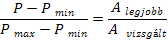 azaz 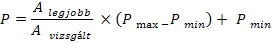 ahol:P: a vizsgált ajánlati elem adott szempontra vonatkozó pontszámaPmax: a pontskála felső határaPmin: a pontskála alsó határaAlegjobb: a legelőnyösebb ajánlat tartalmi elemeAlegrosszabb: a legelőnytelenebb ajánlat tartalmi elemeAvizsgált: a vizsgált ajánlat tartalmi eleme;15.2.2. Az Ajánlatok elbírálása során a második értékelési részszempont esetében egyenes arányosítás. Az értékelési szempont esetében az értelemszerűen legmagasabb érték a legkedvezőbb és kapja a legtöbb pontot. A legelőnyösebb Ajánlati tartalmi elem kapja a lehetséges maximális pontszámot, a többi Ajánlati elem a legkedvezőbb értékhez viszonyítva arányosan – 3 (három) tizedes jegy pontossággal és a kerekítés általános szabályai szerint számolva - kevesebb pontot kap.Pontszámítás képlete: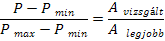 azaz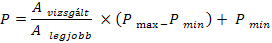 ahol: P: a vizsgált ajánlati elem adott szempontra vonatkozó pontszámaPmax: a pontskála felső határaPmin: a pontskála alsó határaAlegjobb: a legelőnyösebb ajánlat tartalmi elemeAlegrosszabb: a legelőnytelenebb ajánlat tartalmi elemeAvizsgált: a vizsgált ajánlat tartalmi eleme15.3. Összesítés:Ezt követően az egyes értékelési részszempontok szerinti tartalmi elemekre kapott pontszámok a súlyszámokkal megszorzásra, a szorzatok pedig összeadásra kerülnek, az az Ajánlat gazdaságilag a legelőnyösebb, amelynek az összpontszáma a legnagyobb.Ajánlatkérő az ajánlatok elbírálásának végeredményét a Kbt. 70. § (1) bekezdésében meghatározott határidőn belüli írásban hirdeti ki. Az ajánlatkérő az eredményről szóló írásbeli tájékoztatás időpontját – indokolt esetben, legfeljebb a Kbt. 70. § (2) bekezdésében meghatározott időpontig – elhalaszthatja. Az értékelési határidő módosításáról, és annak indokáról az eredeti határidő lejárta előtt az összes ajánlattevőt egyidejűleg, közvetlenül, írásban köteles tájékoztatni. Az Ajánlatkérő ebben az esetben felkéri az ajánlattevőket ajánlataiknak meghatározott időpontig történő további fenntartására. Amennyiben az ajánlattevő az Ajánlatkérő által megadott határidőben nem nyilatkozik, úgy kell tekinteni, hogy ajánlatát az ajánlatkérő által megjelölt időpontig fenntartja. Amennyiben valamelyik ajánlattevő ajánlatát nem tartja fenn, az Ajánlatkérő az ajánlati kötöttség lejártának eredeti időpontját követően az eljárás további részében az értékelés során ajánlatát figyelmen kívül hagyja.Az Ajánlatkérő jogosult közjegyző jelenlétében sorsolást tartani és a sorsolás alapján kiválasztott ajánlattevőt az eljárás nyertesének nyilvánítani, ha a gazdaságilag legelőnyösebb ajánlat a Kbt. 77. § (5) bekezdése alkalmazásával nem állapítható meg.Az Ajánlatkérő az értékelési szempontokra figyelemmel legkedvezőbbnek tekinthető, illetőleg – ha a Kbt. 69. § (6) bekezdése szerinti körülmény nem áll fenn – az értékelési sorrendben második helyezett ajánlattevőt hívja fel a kizáró okok, illetőleg az alkalmassági feltételek utólagos igazolására.16. UTÓLAGOS IGAZOLÁSI KÖTELEZETTSÉG16.1. Az Ajánlatkérő képviselője az eljárás eredményéről szóló döntés meghozatalát megelőzően az értékelési szempontokra figyelemmel legkedvezőbbnek tekinthető, illetőleg – ha a Kbt. 69. § (6) bekezdése szerinti körülmény nem áll fenn – az értékelési sorrendben második helyezett ajánlattevőt öt munkanapos határidő tűzésével felhívja a kizáró okok, az alkalmassági követelmények tekintetében az Ajánlati felhívásban előírt igazolások benyújtására. A kapacitásait rendelkezésre bocsátó szervezetek kizárólag az alkalmassági követelmények tekintetében kötelesek az igazolásokat benyújtani. E szervezetnek - kizárólag az alkalmassági követelmények tekintetében - az előírt igazolási módokkal azonos módon kell igazolnia az adott alkalmassági feltételnek történő megfelelést. [Kbt. 67.§ (3) bekezdés]16.2. Az utólagos igazolási kötelezettség körében a felkért gazdasági szereplő részéről benyújtandó igazolások és nyilatkozatok az alábbi iratjegyzék szerint a következők.16.3. Az utólagos igazolási kötelezettségre az Ajánlati felhívásban, a Kbt. 69. § (4)-(10) bekezdésében, a 321/2015. (X. 30.) Korm. rendeletben foglaltak irányadók. A Bíráló Bizottság az utólagos igazolási kötelezettség körében benyújtott dokumentumokat a közbeszerzési dokumentum 13. pontban leírt feltételek szerint megvizsgálja, szükség esetén hiánypótlást vagy felvilágosítást kér.  Az Ajánlati felhívásban és/vagy a közbeszerzési dokumentumban és/vagy a jogszabályokban meghatározott feltételeknek meg nem felelő ajánlatot az Ajánlatkérő – amennyiben az előírt követelményeknek a hiánypótlást és felvilágosítást követően sem felel meg – a Kbt. 73. § irányadó bekezdése(i) alapján érvénytelenné nyilvánítja.Az utólagos igazolási kötelezettség körében a nyilatkozatminták használata és az üzleti titokká minősítés kapcsán a közbeszerzési dokumentum 10. pontjában foglaltak irányadók.17. EREDMÉNYRŐL SZÓLÓ ÍRÁSBELI TÁJÉKOZTATÁS17.1. Ajánlatkérő az ajánlatok elbírálásának végeredményét a Kbt. 70. § (1) bekezdésében meghatározott határidőn belül írásban hirdeti ki.17.2. Ajánlatkérő a Kbt. 79. § (2) bekezdése alapján írásbeli összegezést készít az ajánlatokról és azt faxon vagy e-mail útján vagy – amennyiben elektronikus levélcímét vagy telefax elérhetőségét nem adta meg – postai úton küldi meg Ajánlattevők számára.17.3. Eredményes eljárás esetén Ajánlatkérő a gazdaságilag legelőnyösebb ajánlatot adó nyertes Ajánlattevővel – vagy a Kbt. 131. § (4) bekezdése szerinti körülmények fennállása esetén a második legkedvezőbb ajánlatot tevő szervezettel – köti meg a vállalkozási szerződést. 17.4. Jelen közbeszerzési eljárást az Ajánlatkérő eredménytelenné nyilvánítja, ha: nem nyújtottak be ajánlatot;kizárólag érvénytelen ajánlatot nyújtottak be;az eljárásban benyújtott minden ajánlat tekintetében lejárt az ajánlati kötöttség és egyetlen ajánlattevő sem tartja fenn ajánlatát.17.5. Jelen közbeszerzési eljárást az Ajánlatkérő eredménytelenné nyilváníthatja, ha:a szerződés megkötésére vagy teljesítésére képtelenné vált vagy a szerződéstől való elállásnak vagy a szerződés felmondásának lenne helye [53. § (4)-(6) bekezdés];a – Kbt. 75. § (4) bekezdésben foglaltak szerint igazolható - rendelkezésére álló anyagi fedezet összege nem elegendő a szerződés megkötéséhez az értékelés alapján legkedvezőbb ajánlatot tett ajánlattevővel;valamelyik ajánlattevő az eljárás tisztaságát vagy a többi ajánlattevő érdekeit súlyosan sértő cselekményt követ el;a Közbeszerzési Döntőbizottság megsemmisíti az ajánlatkérő valamely döntését, és az ajánlatkérő új közbeszerzési eljárás lefolytatását határozza el vagy eláll az eljárás lefolytatásának szándékától, az ajánlatkérő azonban nem nyilváníthatja eredménytelennek az eljárást akkor, ha a jogszerűtlen eljárást lezáró döntés megsemmisítését követően jogszerű döntés meghozatalával az eljárás jogszerűsége helyreállítható.18. SzerzŐdéskötés18.1. Az Ajánlatkérő az eredményről szóló írásbeli tájékoztatást követően, a Kbt. 131. § (5)-(6) bekezdése szerinti határidőn belül, a Kbt. 131. § (1) bekezdése alapján köt szerződést a nyertes Ajánlattevővel vagy a Kbt. 131. § (4) bekezdése szerinti esetben a nyertes ajánlatot követő legelőnyösebb ajánlatot benyújtó szervezettel.18.2. A nyertes Ajánlattevő köteles az Ajánlatkérővel szerződést kötni az Ajánlati felhívás szerinti időpontban a Kbt. 131. § alapján, valamint a közbeszerzési dokumentumban megadott forma, feltételek és az ajánlatának tartalma szerint.18.3. Amennyiben az Ajánlattevő nem írja alá a szerződést a fenti időpontban, akkor ezt az Ajánlatkérő az Ajánlattevő visszalépésének tekinti, anélkül azonban, hogy az Ajánlatkérő fenntarthatna magának bármiféle kártérítési igényt az Ajánlattevő e mulasztásának tekintetében.18.4. Amennyiben a nyertes Ajánlattevővel a szerződéskötés a Kbt. 131. § (4) bekezdése szerinti körülmény fennállása miatt meghiúsul, akkor az Ajánlatkérő jogosult a következő – második – gazdaságilag legelőnyösebb Ajánlatot tevőnek minősített Ajánlattevővel szerződést kötni.II. Fejezet: mellékletekREGISZTRÁCIÓS ADATLAP ÉS NYILATKOZATEljárás tárgya: „Egészségügyi és egyéb mosatási szolgáltatás ellátása a Pécsi Tudományegyetem részére 48 hónapra”Ajánlattevő neve: Ajánlattevő email:  Ajánlattevő telefon és fax: Ajánlattevő kapcsolattartójának neve: Kapcsolattartó elérhetősége (telefon, email): Alulírott........................................................................................................................................................................................................................................................................ Ajánlattevő szervezet cégjegyzésre jogosult képviselője az „Egészségügyi és egyéb mosatási szolgáltatás ellátása a Pécsi Tudományegyetem részére 48 hónapra” tárgyban kiírt közbeszerzési eljárás során nyilatkozom, hogy az ajánlatkérő által a gazdasági szereplők számára elektronikus úton korlátlanul és teljes körűen, térítésmentesen hozzáférhetővé tett:- Közbeszerzési dokumentumot pdf.,- Mellékleteket doc.,- Műszaki leírásformátumban letöltöttem. Kelt: ....................., 2017. .................................  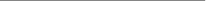 (cégjegyzésre jogosult vagy szabályszerűen meghatalmazott képviselő aláírása)II/A. AJÁNLAT BENYÚJTÁSAKOR CSATOLANDÓ MELLÉKLETEK1. számú mellékletBORÍTÓLAP2. számú mellékletTARTALOMJEGYZÉK3.1. számú mellékletFelolvasólap1. részAjánlattevő 2. 	Ajánlattétel tárgya:Mosodai szolgáltatás ellátása a Pécsi Tudományegyetem részére 48 hónapra - 1. rész: Janus Pannonius Klinika Tömb - 7624 Pécs, Ifjúság u. 13.; Egyéb szervezeti egységek: 7624 Pécs, Ifjúság u. 13.; 7624  Pécs, Pacsirta utca 1.; 7624 Pécs, Édesanyák u. 17. (összesen 17 db egység)3. 	AjánlatKeltezés (helység, év, hónap, nap)	…………………………………………	(önálló ajánlattevő vagy 	közös ajánlattevők által kijelölt gazdasági szereplő	cégjegyzésre jogosult képviselőjének aláírása)3.2. számú mellékletFelolvasólap2. részAjánlattevő 2. 	Ajánlattétel tárgya:Mosodai szolgáltatás ellátása a Pécsi Tudományegyetem részére 48 hónapra - 2. rész: az 1. részen kívül meghatározott egyéb pécsi telephelyek - 64 db egység3. 	AjánlatKeltezés (helység, év, hónap, nap)	…………………………………………	(önálló ajánlattevő vagy 	közös ajánlattevők által kijelölt gazdasági szereplő	cégjegyzésre jogosult képviselőjének aláírása)4. számú melléklet AZ EGYSÉGES EURÓPAI KÖZBESZERZÉSI DOKUMENTUM FORMANYOMTATVÁNYA Kitöltési útmutatóAz egységes európai közbeszerzési dokumentum a gazdasági szereplő olyan nyilatkozata, amely a hatóságok vagy harmadik felek által kibocsátott igazolásokat helyettesíti előzetes bizonyítékként. A 2014/24/EU irányelv 59. cikkében foglaltak szerint ebben a gazdasági szereplő hivatalosan kinyilvánítja, hogy nincs azon helyzetek egyikében sem, amelyek miatt a gazdasági szereplőket ki kell, illetve ki lehet zárni; hogy megfelel a vonatkozó kiválasztási szempontoknak, és adott esetben megfelel az objektív szabályoknak és kritériumoknak, amelyeket a részvételre felhívandó, alkalmasnak minősített részvételre jelentkezők számának korlátozása céljából határoztak meg. Célja a kizárási és a kiválasztási kritériumokhoz kapcsolódó jelentős számú igazolás, illetve egyéb dokumentum benyújtásának kötelezettségéből eredő adminisztratív terhek csökkentése.A nyílt eljárások esetében az ajánlat, továbbá meghívásos eljárás, tárgyalásos eljárás, versenypárbeszéd és innovációs partnerség esetében a részvételi kérelem mellett a gazdasági szereplőknek be kell nyújtaniuk a kért információk megadásával kitöltött egységes európai közbeszerzési dokumentumot is. A keretmegállapodásokon alapuló egyes szerződések kivételével az eljárás nyerteséül kiválasztott ajánlattevőnek be kell nyújtania a naprakész igazolásokat és kiegészítő dokumentumokat. Az ajánlatkérő szerv vagy a közszolgáltató ajánlatkérő az eljárás során bármikor felkérheti bármelyik ajánlattevőt, hogy nyújtsa be az összes kért igazolást és kiegészítő dokumentumot, vagy azok egy részét, amennyiben ez az eljárás megfelelő lefolytatásához szükséges.A gazdasági szereplő kizárható a közbeszerzési eljárásból, vagy ellene a nemzeti jognak megfelelően vád emelhető, ha az egységes európai közbeszerzési dokumentumban vagy – általánosabban – a kizárási okok fenn nem állásának és a kiválasztási kritériumok teljesülésének ellenőrzéséhez szükséges információk szolgáltatása során hamis nyilatkozatot tett, információkat tartott vissza, vagy nem tudja bemutatni a megkívánt kiegészítő dokumentumokat. A gazdasági szereplők később is felhasználhatják azt az egységes európai közbeszerzési dokumentumban megadott információt, amelyet egy korábbi közbeszerzési eljárásban már megadtak, amennyiben az információ továbbra is helytálló és releváns. Ennek a legkönnyebb módja, az információ beillesztése az új egységes európai közbeszerzési dokumentumba a megfelelő funkciókkal, amelyek e célra rendelkezésre állnak a fent említett elektronikus ESDP szolgáltatásban. Természetesen lehetőség lesz az információ ismételt felhasználására a másolás és beillesztés más formáinak segítségével is, például a gazdasági szereplő informatikai berendezésein (PC-n, táblagépen, szerveren ...) tárolt információ felhasználásával.A 2014/24/EU irányelv 59. cikke (2) bekezdése második albekezdésének megfelelően az egységes európai közbeszerzési dokumentum kizárólag elektronikus formában fog rendelkezésre állni, azonban ez legkésőbb 2018. április 18-ig halasztható. Ez azt jelenti, hogy legkésőbb 2018. április 18-ig az egységes európai közbeszerzési dokumentumnak mind elektronikus, mind pedig papíralapú változatai felhasználhatók. Az említett ESPD-szolgáltatás minden esetben lehetővé teszi a gazdasági szereplők számára, hogy elektronikusan töltsék ki az egységes európai közbeszerzési dokumentumukat, lehetővé téve számukra a felkínált lehetőségek minden előnyének kiaknázását (nem utolsósorban az információ újrafelhasználását). Olyan közbeszerzési eljárásoknál, amelyekben az elektronikus kommunikációt elhalasztották (amely legkésőbb 2018. április 18-ig szintén lehetséges), az ESPD-szolgáltatás lehetővé teszi a gazdasági szereplők számára elektronikusan kitöltött egységes európai közbeszerzési dokumentumuk kinyomtatását papíralapú dokumentumként, amelyet azután az elektronikus kommunikációtól eltérő módon eljuttathatnak az ajánlatkérő szervnek vagy a közszolgáltató ajánlatkérőnek.Az előzőkben említetteknek megfelelően az egységes európai közbeszerzési dokumentumban a gazdasági szereplő hivatalosan kinyilvánítja, hogy a vonatkozó kizárási okok nem állnak fenn, hogy az adott kiválasztási kritériumoknak megfelel, valamint kötelezettséget vállal arra, hogy megadja az ajánlatkérő szerv vagy a közszolgáltató ajánlatkérő által kért releváns információkat. Amennyiben a közbeszerzések részekre vannak bontva, és a kiválasztási szempontok részenként változnak, az egységes európai közbeszerzési dokumentumot mindegyik részre vonatkozóan ki kell tölteni (vagy a részek olyan csoportjára, amelyekre ugyanazon kiválasztási szempontok vonatkoznak).A nyilatkozatnak emellett tartalmaznia kell, hogy a kiegészítő iratok kiállításáért melyik hatóság vagy harmadik fél a felelős, továbbá tartalmaznia kell a gazdasági szereplő arra vonatkozó hivatalos nyilatkozatát, hogy kérésre haladéktalanul be tudja mutatni az említett kiegészítő iratokat.Amennyiben a szükséges információ (például erkölcsi bizonyítvány) elektronikus úton elérhető az ajánlatkérő szerv vagy a közszolgáltató ajánlatkérő számára, a gazdasági szereplő annak érdekében, hogy az ajánlatkérő szerv vagy a közszolgáltató ajánlatkérő hozzáférjen ezekhez az információkhoz, közölheti az információ elérési útját (meg kell adnia az adatbázis nevét, internetcímét, a keresett adat nyilvántartási számát stb.). Ennek közlésével a gazdasági szereplő hozzájárul ahhoz, hogy az ajánlatkérő szerv vagy a közszolgáltató ajánlatkérő a személyes adatok feldolgozásáról szóló 95/46/EK irányelvet végrehajtó nemzeti szabályoknak megfelelően hozzáférjen a vonatkozó dokumentumokhoz és különösen egyes különleges adatokat, például bűncselekményekre, büntetőítéletekre vagy biztonsági intézkedésekre vonatkozó adatokat tartalmazó dokumentumokhoz. A 2014/24/EU európai parlamenti és tanácsi irányelv 64. cikkével összhangban az elismert gazdasági szereplők hivatalos jegyzékébe felvett vagy közjogi vagy magánjogi szervezetek által kiállított vonatkozó tanúsítványokkal rendelkező gazdasági szereplő a III–V. részben kért adatok vonatkozásában benyújthatja az ajánlatkérő szervnek vagy a közszolgáltató ajánlatkérőnek a hivatalos jegyzékbe való felvételről az illetékes hatóság által kiadott igazolást, vagy az illetékes tanúsító szervezet által kibocsátott tanúsítványt.Azon gazdasági szereplőnek, amely egyedül vesz részt és a kiválasztási szempontok teljesítéséhez nem veszi igénybe más szervezetek kapacitásait, egy egységes európai közbeszerzési dokumentumot kell kitöltenie. Azon gazdasági szereplőnek, amely egyedül vesz részt, de a kiválasztási szempontok teljesítéséhez más szervezet vagy szervezetek kapacitásait veszi igénybe, biztosítania kell, hogy az ajánlatkérő szerv vagy a közszolgáltató ajánlatkérő a gazdasági szereplő egységes európai közbeszerzési dokumentuma mellett kézhez kapjon egy külön egységes európai közbeszerzési dokumentumot is, amely minden egyes igénybe vett szervezet vonatkozásában tartalmazza a releváns információkat.Végül, amennyiben a közbeszerzési eljárásban gazdasági szereplők egy csoportja – adott esetben ideiglenes társulás keretében – együttesen vesz részt, a II–V. részben foglalt információk tekintetében minden egyes részt vevő gazdasági szereplőnek külön egységes európai közbeszerzési dokumentumot kell benyújtania.Minden olyan esetben, amikor a gazdasági szereplő igazgatói, vezetői vagy felügyelői testületének egynél több tagja van, illetve e testületek képviseletére, az azokban való döntéshozatalra, vagy annak kontrolljára vonatkozó jogkörrel egynél több személy rendelkezik, lehetséges, hogy mindegyiküknek alá kell írnia ugyanazon egységes európai közbeszerzési dokumentumot a nemzeti szabályoktól függően, beleértve az adatvédelemre vonatkozó szabályokat.Az egységes európai közbeszerzési dokumentum aláírását (aláírásait) illetően felhívjuk a figyelmet, hogy az egységes európai közbeszerzési dokumentumon előfordulhat, hogy nem szükséges aláírás, amennyiben az egységes európai közbeszerzési dokumentumot egy dokumentum csomag részeként küldik el, amelynek hitelességét és sértetlenségét a küldés módjánál megkövetelt aláírás(ok) biztosítja (biztosítják).Olyan közbeszerzési eljárásoknál, amelyekben az eljárást megindító felhívást az Európai Unió Hivatalos Lapjában tették közzé, a I. részben előírt információ automatikusan megjelenik, feltéve, hogy a fent említett elektronikus ESPD-szolgáltatást használják az egységes európai közbeszerzési dokumentum létrehozásához és kitöltéséhez. Ha az eljárást megindító felhívás nem jelent meg az EU Hivatalos Lapjában, akkor az ajánlatkérő szervnek vagy a közszolgáltató ajánlatkérőnek kell kitöltenie az információt, amely lehetővé teszi a közbeszerzési eljárás egyértelmű azonosítását. Az egységes európai közbeszerzési dokumentum minden szakaszában az összes egyéb információt a gazdasági szereplőnek kell kitöltenie. Az egységes európai közbeszerzési dokumentum a következő részekből és szakaszokból áll:I. rész: A közbeszerzési eljárásra és az ajánlatkérő szervre vagy a közszolgáltató ajánlatkérőre vonatkozó információkII. rész: A gazdasági szereplőre vonatkozó információkIII. rész: Kizárási okok:A: Büntetőeljárásban hozott ítéletekkel kapcsolatos okok (a 2014/24/EU irányelv 57. cikkének (1) bekezdése értelmében alkalmazásuk kötelező. A 2014/25/EU irányelv 80. cikkének (1) bekezdése értelmében alkalmazásuk az ajánlatkérő szervek számára is kötelező, míg azok a közszolgáltató ajánlatkérők, amelyek nem ajánlatkérő szervek, dönthetnek úgy, hogy alkalmazzák ezeket a kizárási szempontokat).B: Adófizetési vagy a társadalombiztosítási járulék fizetésére vonatkozó kötelezettség megszegésével kapcsolatos okok (jogerős és kötelező határozat esetén alkalmazásuk a 2014/24/EU irányelv 57. cikkének (2) bekezdése értelmében kötelező. Ugyanilyen feltételekkel alkalmazásuk az ajánlatkérő szervek számára is kötelező a 2014/25/EU irányelv 80. cikkének (1) bekezdése értelmében, míg azok a közszolgáltató ajánlatkérők, amelyek nem ajánlatkérő szervek, dönthetnek úgy, hogy alkalmazzák ezeket a kizárási okokat). Felhívjuk a figyelmet arra, hogy egyes tagállamok nemzeti joga nem jogerős és kötelező határozatok esetén is kötelezővé teheti alkalmazásukat.).C: Fizetésképtelenséggel, összeférhetetlenséggel vagy szakmai kötelességszegéssel kapcsolatos okok (lásd a 2014/24/EU 57. cikkének (4) bekezdését) (olyan esetek, amelyekben a gazdasági szereplők kizárhatók; tagállamuk kötelezővé teheti ezen okok alkalmazását az ajánlatkérő szervek számára. A 2014/25/EU irányelv 80. cikkének (1) bekezdése alapján minden közszolgáltató ajánlatkérő, függetlenül attól, hogy ajánlatkérő szerv-e, eldöntheti, hogy alkalmazza-e ezeket a kizárási okokat, vagy tagállamuk előírhatja számukra ezek alkalmazását).D: Egyéb, adott esetben az ajánlatkérő szerv vagy a közszolgáltató ajánlatkérő tagállamának nemzeti jogszabályaiban előírt kizárási okok IV. rész: Kiválasztási kritériumok:: Az összes kiválasztási szempont általános jelzéseA: AlkalmasságB: Gazdasági és pénzügyi helyzetC: Technikai és szakmai alkalmasságD: Minőségbiztosítási rendszerek és környezetvédelmi vezetési szabványok V. rész: Az alkalmasnak minősített részvételre jelentkezők számának csökkentéseVI. rész: Záró nyilatkozatAz egységes európai közbeszerzési dokumentum kitöltését az alábbiak szerint kérjük:A kizáró okok igazolásával kapcsolatos kötelezettség teljesítésére az Európai Bizottság által erre vonatkozóan létrehozott webfelület is használható. Az elektronikus formanyomtatvány-minta elérhetősége: http://eur-lex.europa.eu/legal-content/HU/TXT/?uri=CELEX:32016R0007.Ismereteink aszerint az európai egységes kitöltő program még nem működik, ezért a nyomtatvány szerkeszthető formátumban található meg a közbeszerzési dokumentumban.Az ajánlatkérő az e felhívásban és a hivatkozott dokumentumban meghatározott információkon kívül kéri, hogy az ajánlattevő a formanyomtatványon tüntesse fel az ajánlat benyújtásakor már ismert alvállalkozókat, amelyeknek a kapacitásaira nem támaszkodik (de a teljesítéshez igénybe veszi), valamint ajánlatkérő kifejezetten kéri, hogy ezen alvállalkozók esetében Ajánlattevő az Egységes Európai Közbeszerzési Dokumentum II. D. szakaszában szereplő információn kívül a II. rész A, es B szakaszában és a III. részben előirt információt mindegyik érintett alvállalkozóra nézve szíveskedjék kitölteni.A kizáró okok igazolása kapcsán a 321/2015.(X.30.) Korm. rendelet 2-16.§ megfelelően alkalmazandó:2. § (1) Az ajánlatkérő a Kbt. Második Része szerint lefolytatott közbeszerzési eljárásban köteles a közbeszerzési dokumentumokkal együtt elektronikus formában rendelkezésre bocsátani az adott eljáráshoz tartozó egységes európai közbeszerzési dokumentum mintáját, amely tartalmazzaa) az egységes európai közbeszerzési dokumentum formanyomtatványa (a továbbiakban: formanyomtatvány) I. részében megkövetelt, az eljárás azonosítását szolgáló adatokat, illetve hirdetmény közzététele esetén az Európai Unió Hivatalos Lapjában megjelenő hirdetmény azonosító számát,b) az eljárás során alkalmazandó kizáró okokat,c) az eljárás során megkövetelt alkalmassági követelményeket, kivéve, ha az ajánlatkérő az (5) bekezdés alapján elfogadja a gazdasági szereplők egyszerű nyilatkozatát.(2) Az (1) bekezdésben foglalt kötelezettség teljesítésére az Európai Bizottság által erre vonatkozóan létrehozott webfelület is használható. Ilyen esetben az ajánlatkérőnek a közbeszerzési dokumentumokban meg kell adnia az elektronikus formanyomtatvány minta elérhetőségét.(3) Az ajánlatkérő az (1) bekezdésben meghatározott információkon kívül kérheti, hogy az ajánlattevő vagy a részvételre jelentkező a formanyomtatványon tüntesse fela) az ajánlat vagy részvételi jelentkezés benyújtásakor már ismert alvállalkozókat, amelyeknek a kapacitásaira nem támaszkodik,b) az eljárásban esetlegesen előírt minőségbiztosítási és környezetvédelmi vezetési szabványoknak való megfelelés tényét és módját.(4) Az (1) bekezdés b) pontjának alkalmazásakor a Kbt. 62. § (1) bekezdés a) pont ag) alpontjában, illetve e), f), g), k), l) és p) pontjában, valamint ha az ajánlatkérő ezt előírja, a 63. § (1) bekezdés d) pontjában említett kizáró okokat a formanyomtatvány III. részének „D” szakaszában kell feltüntetni.(5) Az (1) bekezdés c) pontja esetében az ajánlatkérő a formanyomtatványban megjelöli, hogy az alkalmassági követelmények előzetes igazolására elfogadja-e az érintett gazdasági szereplő egyszerű nyilatkozatát, vagy kéri a formanyomtatvány IV. részében szereplő részletes információk megadását. Ha az ajánlatkérő elfogadja az egyszerű nyilatkozatot, az alkalmassági követelményeket nem kell a formanyomtatványban feltüntetni. Részletes információk kérése esetén a megkövetelt alkalmassági követelményeket pontosan fel kell tüntetni a formanyomtatványban.3. § (1) Az ajánlattevő vagy részvételre jelentkező az ajánlatával vagy részvételi jelentkezésével együtt benyújtja a megfelelő képviseleti jogosultsággal rendelkező személy által aláírt, a 4-7. §-nak és az ajánlatkérő által a 2. §-nak megfelelően kért módon kitöltött formanyomtatványt. A 2. § (2) bekezdés alkalmazása esetén a gazdasági szereplő a formanyomtatványt az Európai Bizottság által létrehozott webfelületen tölti ki, majd az így kitöltött és aláírt dokumentumot nyújtja be az ajánlatkérőnek. Ha az ajánlatkérő a Kbt. 41. § (6) bekezdése alapján lehetővé teszi az eljárási cselekmények elektronikus úton történő gyakorlását, a formanyomtatványt elektronikus formában, a Kbt. 41. § (4) bekezdésének megfelelően is be lehet nyújtani.(2) Ha egy ajánlattevő vagy részvételre jelentkező az előírt alkalmassági követelményeknek más szervezet vagy személy kapacitásaira támaszkodva kíván megfelelni, az érintett szervezetek vagy személyek mindegyike által kitöltött és aláírt külön formanyomtatványokat is benyújtja. Ilyen esetben a kapacitásaikat rendelkezésre bocsátó szervezetek vagy személyek az alkalmassági feltételek vonatkozásában csak azokról nyilatkoznak, amelyeket az ajánlattevő vagy részvételre jelentkező igénybe kíván venni alkalmasságának igazolásához.(3) Közös ajánlattétel vagy részvételi jelentkezés esetén a közös ajánlattevők vagy részvételre jelentkezők mindegyike külön formanyomtatványt nyújt be.4. § (1) Az ajánlattevő, részvételre jelentkező vagy az alkalmasság igazolásában részt vevő gazdasági szereplő a formanyomtatvány benyújtásával a következő módon igazolja előzetesen a Kbt. 62. §-ában említett kizáró okok hiányát:a) a Kbt. 62. § (1) bekezdés a) pont aa)-af) alpontokra vonatkozó nyilatkozat tekintetében a gazdasági szereplő a formanyomtatvány III. részének „A” szakaszát tölti ki,b) a Kbt. 62. § (1) bekezdés a) pont ag) alpontra vonatkozó nyilatkozatot a gazdasági szereplő a formanyomtatvány III. részének „D” szakaszában teszi meg,c) a Kbt. 62. § (1) bekezdés a) pont ah) alpontjára vonatkozóan a nem Magyarországon letelepedett gazdasági szereplő a formanyomtatvány a) és b) pontnak megfelelő kitöltésével egyben az ah) alpontban említett személyes joga szerinti hasonló bűncselekményekről is nyilatkozik,d) a Kbt. 62. § (1) bekezdés b) pontjára vonatkozóan a formanyomtatvány III. részének „B” szakasza kitöltésével nyilatkozik azzal, hogy csak az egy évnél régebben lejárt adó-, vámfizetési vagy társadalombiztosítási járulék tartozást és a tartozás lejártának időpontját kötelező feltüntetni,e) a Kbt. 62. § (1) bekezdés c), d), h)-j) és m) pontjára vonatkozóan a formanyomtatvány III. része „C” szakaszának vonatkozó pontjai kitöltésével nyilatkozik,f) a Kbt. 62. § (1) bekezdés e)-g), k), l) és p) pontjára vonatkozóan a formanyomtatvány III. részének „D” szakaszában a vonatkozó pontok kitöltésével nyilatkozik,g) a Kbt. 62. § (1) bekezdés n)-o) pontjára vonatkozóan a formanyomtatvány III. része „C” szakaszának vonatkozó pontja kitöltésével azzal, hogy ha a gazdasági szereplő bírságelengedésben részesült, vagy az ajánlat benyújtását megelőzően a jogsértést a Gazdasági Versenyhivatalnak bejelentette, ezt a tényt a formanyomtatványban feltünteti.5. § (1) A Kbt. 65. § (1) bekezdésében említett alkalmassági követelmények előzetes igazolása érdekében az ajánlattevő, részvételre jelentkező vagy az alkalmasság igazolásában részt vevő gazdasági szereplő a formanyomtatvány IV. részét az ajánlatkérő által a 2. § (5) bekezdése szerint előírt módon köteles kitölteni.(2) Ha az ajánlatkérő a több szakaszból álló eljárás részvételi szakaszában meghatározta az ajánlattételre felhívandó gazdasági szereplők keretszámát, és meghatározta az alkalmas jelentkezők közötti rangsorolás módját, az érintett gazdasági szereplő a formanyomtatvány V. szakaszát is kitölti.6. § (1) Ha az ajánlatkérő a Kbt. 69. § (11) bekezdésében foglaltaknak megfelelően közvetlenül hozzáfér a kizáró okok hiányát, valamint az alkalmassági feltételeket igazoló adatbázisokhoz, a gazdasági szereplőknek ezen adatbázisok elérhetőségét is fel kell tüntetniük a formanyomtatvány megfelelő részeiben.2) A gazdasági szereplőknek a formanyomtatványban fel kell tüntetniük azt is, hogy a III. és IV. Fejezet szerinti igazolások kiállítására mely szerv jogosult.7. § (1) A gazdasági szereplők az adott eljárás során benyújtott formanyomtatványban található információkat másik közbeszerzési eljárásban is felhasználhatják, ha az abban foglalt információk továbbra is megfelelnek a valóságnak, és tartalmazzák az ajánlatkérő által a másik eljárásban megkövetelt információkat.(2) A formanyomtatvány újbóli felhasználása esetén a gazdasági szereplő köteles a formanyomtatvány I. részében található adatokat az új eljárásnak megfelelően frissíteni és nyilatkozni arról, hogy az abban található adatok továbbra is megfelelnek a valóságnak. Ebben az esetben a gazdasági szereplő köteles a VI. részben található nyilatkozatokat is újból megtenni.Ajánlatkérő felhívja a tisztelt ajánlattevők figyelmét, hogy a 321/2015. (X.30.) Korm. rendelet 2. § (1) bekezdés c) pontja és az (5) bekezdés rendelkezései alapján az alkalmassági követelmények előzetes igazolására elfogadja az érintett gazdasági szereplő egyszerű nyilatkozatát. Erre tekintettel Ajánlattevő az egységes európai közbeszerzési dokumentum IV. része „α”(alfa) szakaszát köteles kitölteni. II. Az egységes európai közbeszerzési dokumentum formanyomtatványaI. rész: A közbeszerzési eljárásra és az ajánlatkérő szervre vagy a közszolgáltató ajánlatkérőre vonatkozó információkOlyan közbeszerzési eljárásoknál, amelyekben az eljárást megindító felhívást az Európai Unió Hivatalos Lapjában tették közzé, az I. részben előírt információ automatikusan beolvasásra kerül, feltéve, hogy a fent említett elektronikus ESPD-szolgáltatást használták az egységes európai közbeszerzési dokumentum kitöltéséhez. Az Európai Unió Hivatalos lapjában közzétett vonatkozó hirdetmény hivatkozási adatai:A Hivatalos Lap S sorozatának száma [], dátum [], [] oldal, 
A hirdetmény száma a Hivatalos Lap S sorozatban : [ ][ ][ ][ ]/S [ ][ ][ ]–[ ][ ][ ][ ][ ][ ][ ]Ha az eljárást megindító felhívás nem jelent meg az EU Hivatalos Lapjában, akkor az ajánlatkérő szervnek vagy a közszolgáltató ajánlatkérőnek kell kitöltenie az információt, amely lehetővé teszi a közbeszerzési eljárás egyértelmű azonosítását.Amennyiben nincs előírva hirdetmény közzététele az Európai Unió Hivatalos Lapjában, kérjük, hogy adjon meg egyéb olyan információt, amely lehetővé teszi a közbeszerzési eljárás egyértelmű azonosítását (pl. nemzeti szintű közzététel hivatkozási adata): [….]A közbeszerzési eljárásra vonatkozó információkAz I. részben előírt információ automatikusan megjelenik, feltéve, hogy a fent említett ESPD-szolgáltatást használják az egységes európai közbeszerzési dokumentum létrehozásához és kitöltéséhez. Ha nem, akkor ezt az információt a gazdasági szereplőnek kell kitöltenie.Az egységes európai közbeszerzési dokumentum minden szakaszában az összes egyéb információt a gazdasági szereplőnek kell kitöltenie.II. rész: A gazdasági szereplőre vonatkozó információkA: A gazdasági szereplőre vonatkozó információkB: A gazdasági szereplő képviselőire vonatkozó információkAdott esetben adja meg azon személyek nevét és címét, akik a jelen közbeszerzési eljárásban jogosultak képviselni a gazdasági szereplőt:C: Más szervezetek kapacitásainak igénybevételére vonatkozó információkAmennyiben igen, minden egyes érintett szervezetre vonatkozóan külön egységes európai közbeszerzési dokumentumban adja meg az e rész A. és B. szakaszában, valamint a III. részben meghatározott információkat, megfelelően kitöltve és az érintett szervezetek által aláírva. 
Felhívjuk a figyelmet, hogy ennek magában kell foglalnia azokat a szakembereket vagy műszaki szervezeteket, akik/amelyek nem tartoznak közvetlenül a gazdasági szereplő vállalkozásához, különösen a minőség-ellenőrzés felelőseit, továbbá építési beruházásra irányuló közbeszerzési szerződés esetében azon szakembereket vagy műszaki szervezeteket, akiket/amelyeket a gazdasági szereplő a beruházás kivitelezéséhez igénybe vehet. 
Amennyiben a gazdasági szereplő által igénybe vett meghatározott kapacitások tekintetében ez releváns, minden egyes szervezetre vonatkozóan adja meg a IV. és az V. részben meghatározott információkat is.D: Információk azokról az alvállalkozókról, akiknek kapacitásait a gazdasági szereplő nem veszi igénybe(Ezt a szakaszt csak akkor kell kitölteni, ha az ajánlatkérő szerv vagy a közszolgáltató ajánlatkérő kifejezetten előírja ezt az információt.)Ha az ajánlatkérő szerv vagy a közszolgáltató ajánlatkérő kifejezetten kéri ezt az információt az e szakaszban lévő információn kívül, akkor kérjük, adja meg az e rész A. és B. szakaszában és a III. részben előírt információt mindegyik érintett alvállalkozóra (alvállalkozói kategóriára) nézve.III. rész: Kizárási okokA: Büntetőeljárásban hozott ítéletekkel kapcsolatos okokA 2014/24/EU irányelv 57. cikkének (1) bekezdése a következő kizárási okokat határozza meg:Bűnszervezetben való részvétel;Korrupció;Csalás;Terrorista bűncselekmény vagy terrorista csoporthoz kapcsolódó bűncselekmény;Pénzmosás vagy terrorizmus finanszírozása;Gyermekmunka és az emberkereskedelem más formáiB: Adófizetési vagy a társadalombiztosítási járulék fizetésére vonatkozó kötelezettség megszegésével kapcsolatos okok C: Fizetésképtelenséggel, összeférhetetlenséggel vagy szakmai kötelességszegéssel kapcsolatos okokFelhívjuk a figyelmet, hogy e közbeszerzés alkalmazásában lehetséges, hogy a következő kizárási okok valamelyikét a nemzeti jog, a vonatkozó hirdetmény vagy a közbeszerzési dokumentumok pontosabban meghatározzák. Így például a nemzeti jog rendelkezhet úgy, hogy a „súlyos szakmai kötelességszegés” fogalma több különböző magatartásformát takarhat. D: Egyéb, adott esetben az ajánlatkérő szerv vagy a közszolgáltató ajánlatkérő tagállamának nemzeti jogszabályaiban előírt kizárási okokIV. rész: Kiválasztási szempontokA kiválasztási szempontokat illetően ( szakasz vagy e rész A–D szakaszai), a gazdasági szereplő kijelenti a következőket:: Az összes kiválasztási szempont általános jelzéseA gazdasági szereplőnek csak ezt a mezőt kell kitöltenie abban az esetben, ha az ajánlatkérő szerv vagy a közszolgáltató ajánlatkérő a vonatkozó hirdetményben vagy a hirdetményben hivatkozott közbeszerzési dokumentumokban jelezte, hogy a gazdasági szereplő szorítkozhat a IV. rész  szakaszának kitöltésére anélkül, hogy a IV. rész bármely további szakaszát ki kellene töltenie:A: Alkalmasság szakmai tevékenység végzéséreA gazdasági szereplőnek kizárólag abban az esetben kell információt megadnia, amennyiben az érintett kiválasztási szempontot az ajánlatkérő szerv vagy a közszolgáltató ajánlatkérő előírta a vonatkozó hirdetményben vagy a hirdetményben hivatkozott közbeszerzési dokumentumokban.B: Gazdasági és pénzügyi helyzetA gazdasági szereplőnek kizárólag abban az esetben kell információt megadnia, amennyiben az érintett kiválasztási szempontot az ajánlatkérő szerv vagy a közszolgáltató ajánlatkérő előírta a vonatkozó hirdetményben vagy a hirdetményben hivatkozott közbeszerzési dokumentumokban.C: Technikai és szakmai alkalmasságA gazdasági szereplőnek kizárólag abban az esetben kell információt megadnia, amennyiben az érintett kiválasztási szempontot az ajánlatkérő szerv vagy a közszolgáltató ajánlatkérő előírta a vonatkozó hirdetményben vagy a hirdetményben hivatkozott közbeszerzési dokumentumokban.D: Minőségbiztosítási rendszerek és környezetvédelmi vezetési szabványokA gazdasági szereplőnek kizárólag abban az esetben kell információt megadnia, amennyiben a minőségbiztosítási rendszereket és/vagy környezetvédelmi vezetési szabványokat az ajánlatkérő szerv vagy a közszolgáltató ajánlatkérő előírta a vonatkozó hirdetményben vagy a hirdetményben hivatkozott közbeszerzési dokumentumokban.V. rész: Az alkalmasnak minősített részvételre jelentkezők számának csökkentéseA gazdasági szereplőnek kizárólag abban az esetben kell információt megadnia, ha az ajánlatkérő szerv vagy a közszolgáltató ajánlatkérő meghatározta az ajánlattételre vagy a párbeszédben való részvételre felhívandó részvételre jelentkezők számának csökkentésére alkalmazandó objektív és megkülönböztetésmentes szempontokat vagy szabályokat. Ez az információ, amelyhez kapcsolódhatnak a tanúsítványokra és egyéb igazolásokra (és azok típusára) vonatkozó követelmények, ha vannak ilyenek, a vonatkozó hirdetményben vagy a hirdetményben hivatkozott közbeszerzési dokumentumokban található.
Csak meghívásos eljárás, tárgyalásos eljárás, versenypárbeszéd és innovációs partnerség esetében:A gazdasági szereplő kijelenti a következőket:VI. rész: Záró nyilatkozatAlulírott(ak) a hamis nyilatkozat következményeinek teljes tudatában kijelenti(k), hogy a fenti II–V. részben megadott információk pontosak és helytállóak. Alulírott(ak) kijelenti(k), hogy a hivatkozott tanúsítványokat és egyéb igazolásokat kérésre képes(ek) lesz(nek) késedelem nélkül rendelkezésre bocsátani, kivéve amennyiben:a) Az ajánlatkérő szervnek vagy a közszolgáltató ajánlatkérőnek lehetősége van arra, hogy egy bármely tagállamban lévő, ingyenesen hozzáférhető nemzeti adatbázisba belépve közvetlenül hozzájusson a kiegészítő iratokhoz, vagyb) Legkésőbb 2018. április 18-án az ajánlatkérő szervezetnek vagy a közszolgáltató ajánlatkérőnek már birtokában van az érintett dokumentáció.Alulírott(ak) hozzájárul(nak) ahhoz, hogy [az I. rész A. szakaszában megadott ajánlatkérő szerv vagy közszolgáltató ajánlatkérő] hozzáférjen a jelen egységes európai közbeszerzési dokumentum [a megfelelő rész/szakasz/pont azonosítása] alatt a [a közbeszerzési eljárás azonosítása: (rövid ismertetés, hivatkozás az Európai Unió Hivatalos Lapjában közzétett hirdetményre, hivatkozási szám)] céljára megadott információkat igazoló dokumentumokhoz. Keltezés (helység, év, hónap, nap)							        …………………………………………	   (cégjegyzésre jogosult vagy szabályszerűen 	meghatalmazott képviselő aláírása)5. számú melléklet NYILATKOZAT A KBT. 67. § (4) BEKEZDÉSE ALAPJÁN„Egészségügyi és egyéb mosatási szolgáltatás ellátása a Pécsi Tudományegyetem részére 48 hónapra” tárgyban kiírt közbeszerzési eljárás céljáraAlulírott……………………………… mint a(z)……………………………………………… (székhely:………………………………………) Ajánlattevő / Közös ajánlattevő cégjegyzésre jogosult / meghatalmazott képviselője ezennel kijelentem, hogy a szerződés teljesítése során nem veszek igénybe a Kbt. 62. § szerinti kizáró okok hatálya alá eső alvállalkozót. Keltezés (helység, év, hónap, nap)							        …………………………………………	   (cégjegyzésre jogosult vagy szabályszerűen 	meghatalmazott képviselő aláírása)6. számú melléklet NYILATKOZAT VÁLTOZÁSBEJEGYZÉSI ELJÁRÁSRÓL„Egészségügyi és egyéb mosatási szolgáltatás ellátása a Pécsi Tudományegyetem részére 48 hónapra” tárgyban kiírt közbeszerzési eljárás céljáraAlulírott……………………………… mint a(z)……………………………………………… (székhely:………………………………………) Ajánlattevő / Közös ajánlattevő cégjegyzésre jogosult / meghatalmazott képviselője ezennel kijelentem, hogy:a társaság cégügyében jelenleg nincs folyamatban módosítás,a társaság cégügyében jelenleg folyamatban módosítás, melyre tekintettel csatolom a cégbírósághoz benyújtott változásbejegyzési kérelmet és az annak érkezéséről a cégbíróság által megküldött igazolást. Keltezés (helység, év, hónap, nap)							        …………………………………………	   (cégjegyzésre jogosult vagy szabályszerűen 	meghatalmazott képviselő aláírása)7. számú melléklet Ajánlati nyilatkozat„Egészségügyi és egyéb mosatási szolgáltatás ellátása a Pécsi Tudományegyetem részére 48 hónapra” tárgyban kiírt közbeszerzési eljárás céljáraAlulírott………………………………………… mint a(z)……………………………………………(székhely:………………………………………) cégjegyzésre jogosult/meghatalmazott képviselője – az ajánlati felhívásban és a közbeszerzési dokumentumokban foglalt valamennyi formai és tartalmi követelmény, utasítás, kikötés gondos áttekintése után –ezennel kijelentem, hogy:ajánlatunk elektronikus formában (CD/DVD-n) rögzített példánya a benyújtott papír alapú (eredeti) példánnyal megegyezik;jelen közbeszerzési eljárásban […] darab kibocsátott kiegészítő tájékoztatást átvettük és jelen ajánlat elkészítése során azokat figyelembe vettük,az ajánlati felhívásban és a közbeszerzési dokumentumokban foglalt valamennyi feltételt megismertük, megértettük és azokat a jelen nyilatkozattal elfogadjuk, az ajánlatban csatolt valamennyi idegen nyelvű dokumentum, illetőleg az ilyen dokumentumokról készített magyar nyelvű fordítás tartalmilag mindenben megegyezik, melyért felelősséget vállalunk, a kért ellenszolgáltatás összege: lásd az „Felolvasólap”-on,eltekintünk saját szerződéses feltételeink alkalmazásától, és elfogadjuk a közbeszerzési dokumentumban lévő szerződéstervezetet a szerződéskötés alapjául, és amennyiben nyertesnek nyilvánítanak bennünket – vagy a Kbt. 79. § (2) bekezdése szerinti írásbeli összegezésben második helyezettként az Ajánlatkérő által megjelölésre kerülünk és a Kbt. 131. § (4) bekezdése szerinti körülmény fennáll –, akkor a szerződést megkötjük, és szerződést teljesítjük a közbeszerzési dokumentumban, a szerződéstervezetben és az ajánlatunkban lefektetettek szerint,társaságunk a kis- és középvállalkozásokról, fejlődésük támogatásáról szóló 2004. évi XXXIV. törvény alapján mikro vállalkozásnak / kisvállalkozásnak / középvállalkozásnak minősül / nem tartozik a 2004. évi XXXIV. törvény hatálya alá.Keltezés (helység, év, hónap, nap)	…………………………………………	   (cégjegyzésre jogosult vagy szabályszerűen 	meghatalmazott képviselő aláírása)8. számú melléklet NYILATKOZAT A KBT. 65.§ (7) BEKEZDÉS ALAPJÁN„Egészségügyi és egyéb mosatási szolgáltatás ellátása a Pécsi Tudományegyetem részére 48 hónapra” tárgyban kiírt közbeszerzési eljárás céljáraAlulírott………………………………………… mint a(z)…………………………………………… (székhely:………………………………………) cégjegyzésre jogosult/meghatalmazott képviselője – az ajánlati felhívásban foglalt valamennyi formai és tartalmi követelmény, utasítás, kikötés gondos áttekintése után – a Kbt. 65. § (7) bekezdésében foglaltaknak megfelelően ezennel kijelentem, hogy társaságunk az Ajánlati felhívásban meghatározott alkalmassági feltételek igazolása érdekében az alábbi szervezetek erőforrására kíván támaszkodni: A Kbt. 65.§ (9) bekezdésében írtak szerint nyilatkozom arról, hogy a szakemberek - azok végzettségére, képzettségére - rendelkezésre állására vonatkozó követelmény, a releváns szakmai tapasztalatot igazoló referenciákra vonatkozó követelmény teljesítésének igazolására bevont szervezet valósítja meg a szolgáltatást, amelyhez e kapacitásokra szükség van.Keltezés (helység, év, hónap, nap) 				………………………………………………	(cégjegyzésre jogosult vagy szabályszerűen 	meghatalmazott képviselő aláírása)9. számú melléklet MEGHATALMAZÁSAlulírott …………………………………, mint a(z) ……………………………………………… (székhely: ………………………………………………) Ajánlattevő/közös Ajánlattevő/alkalmasság igazolásában részt vevő szervezet cégjegyzésre jogosult képviselője ezennel meghatalmazom ……………………………… (szig.sz.: …; szül.: …; an.: …; lakcím: …), hogy a Pécsi Tudományegyetem által indított „Egészségügyi és egyéb mosatási szolgáltatás ellátása a Pécsi Tudományegyetem részére 48 hónapra” tárgyban kiírt közbeszerzési eljárás kapcsán készített ajánlatunkat és az ajánlattételünkhöz kapcsolódó iratokat aláírásával lássa el.Keltezés (helység, év, hónap, nap)	…………………………………	…………………………………	(meghatalmazó cégjegyzésre jogosult	(meghatalmazott aláírása)	képviselőjének aláírása)10. számú mellékletNYILATKOZATA MOSÁSI TECHNOLÓGIÁRÓLAlulírott………………………………………… mint a(z)……………………………………………(székhely:………………………………………) cégjegyzésre jogosult/meghatalmazott képviselője – az ajánlati felhívásban és a közbeszerzési dokumentumokban foglalt valamennyi formai és tartalmi követelmény, utasítás, kikötés gondos áttekintése után – ezennelnyilatkozom,hogy az árajánlatunkban bemutatott valamennyi mosási technológia a kemo-termodezinfekciós - klórmentes fertőtlenítő közegben történő – mosási előírásnak megfelel, és a szolgáltatást a szerződés teljes futamideje alatt az Ajánlatkérő dokumentációjában részletezett mosási feldolgozási technológiák előírásainak, illetve az Országos Epidemiológiai Központ Dezinfekciós Osztálya által 2012. évben kiadott „Tájékoztató a fertőtlenítésről – A járványügyi gyakorlatban és az egészségügyi szolgáltatásban alkalmazható fertőtlenítő eljárások kézikönyve” útmutatásainak megfelelően, az árajánlatunkban bemutatott mosási technológiák alkalmazásával végezzük.Jelen dokumentum mellékletét képezi Megyei Kormányhivatal Népegészségügyi Szakigazgatási Szerve vagy független laboratórium által kiadott megfelelő minősítésű jegyzőkönyv [a mosási és feldolgozási folyamat fertőtlenítő hatásfokának mikrobiológiai ellenőrzéséről szóló (mosógépekre és tiszta textíliára vonatkozó)].Keltezés (helység, év, hónap, nap)	…………………………………………	   (cégjegyzésre jogosult vagy szabályszerűen 	meghatalmazott képviselő aláírása)11. számú mellékletNYILATKOZATA SZOLGÁLTATÁS HELYSZÍNÉÜL VÁLASZTOTT MOSODÁ(K)RÓLAlulírott………………………………………… mint a(z)……………………………………………(székhely:………………………………………) cégjegyzésre jogosult/meghatalmazott képviselője – az ajánlati felhívásban és a közbeszerzési dokumentumokban foglalt valamennyi formai és tartalmi követelmény, utasítás, kikötés gondos áttekintése után – ezennelnyilatkozom,hogy a mosodai szolgáltatás elvégzésének helyszínéül az alábbi telephelye(ke)t jelölöm meg (megosztás esetén kérjük megnevezni, hogy mely résztechnológiát milyen arányban kíván megosztani a megjelölt telephelyek között, vagy a mosott/feldolgozott súlymennyiség szerint):1. ………………………………………………. 2. ……………………………………………….3. ……………………………………………….Keltezés (helység, év, hónap, nap)	…………………………………………	   (cégjegyzésre jogosult vagy szabályszerűen 	meghatalmazott képviselő aláírása)12. számú melléklet NYILATKOZATA SZÁLLÍTÁSI PARAMÉTEREKRŐLAlulírott………………………………………… mint a(z)……………………………………………(székhely:………………………………………) cégjegyzésre jogosult/meghatalmazott képviselője – az ajánlati felhívásban és a közbeszerzési dokumentumokban foglalt valamennyi formai és tartalmi követelmény, utasítás, kikötés gondos áttekintése után – ezennelnyilatkozom,hogy társaságunk az Ajánlatkérő által meghatározott szennyes elszállítási és tiszta textil visszaszállítási menetrendek szállítási paramétereit elfogadja, úgymintszállítási helyszína szennyes elszállítás szervezeti egységenkénti rendszeressége és hozzávetőleges időpontjaa tiszta textil kiszállítás szervezeti egységenkénti rendszerességét és hozzávetőleges időpontjátAmennyiben Ajánlattevő a műszaki leírás mellékleteként megküldött (1-2. sz.) excel táblázatban megjelölt időpontoktól el kíván térni, úgy jelen nyilatkozat mellékletét képezi a szennyes és a tiszta textil szállítási menetrendje.az elszállítási és visszaszállítási menetrend esetlegesen szükségessé váló változtatásairól az Ajánlatkérővel közösen egyeztetünka szállítási szolgáltatást (szennyes+tiszta textil szállítás) …….. db mosható, fertőtleníthető, hézagmentesen zárt burkolatú kocsiszekrényű tehergépjárművel tervezzük megoldanikonténeres szállítás biztosítása (ahol technikailag megoldható)a szállító, rakodó személyzet száma: ………… főKeltezés (helység, év, hónap, nap)	…………………………………………	   (cégjegyzésre jogosult vagy szabályszerűen 	meghatalmazott képviselő aláírása)13. számú melléklet NYILATKOZATA HÁTTÉRKAPACITÁSRÓL ÉS 2 NAPNÁL TÖBB MUNKASZÜNETI NAP ESETÉN AZ ELLÁTÁS BIZTOSÍTÁSÁRÓLAlulírott………………………………………… mint a(z)……………………………………………(székhely:………………………………………) cégjegyzésre jogosult/meghatalmazott képviselője – az ajánlati felhívásban és a közbeszerzési dokumentumokban foglalt valamennyi formai és tartalmi követelmény, utasítás, kikötés gondos áttekintése után – ezennelnyilatkozom,hogy társaságunkesetleges géphiba esetén az alábbi telephelyek meglevő háttérkapacitásainak felhasználásával:telephely (üzem) megnevezése: ……………………, háttérmosási, feldolgozási kapacitás/üzem/nap: …………..…2 napnál több munkaszüneti nap esetén pedig a fent felsorolt üzemek munkarendjének szükséges átszervezésével biztosítja az Ajánlatkérő számára a szükséges mennyiségű textíliát és a folyamatos ellátást.több napos munkaszüneti időszak (ünnepek) esetén írásban előzetesen egyeztet az Ajánlatkérővel a szolgáltatás ellátásának rendjéről, az Ajánlatkérő kérésére 2 napnál hosszabb szünet az ellátásban nem lehet.Keltezés (helység, év, hónap, nap)	…………………………………………	   (cégjegyzésre jogosult vagy szabályszerűen 	meghatalmazott képviselő aláírása)14. számú mellékletNYILATKOZATA SZABAD KAPACITÁSRÓL Alulírott………………………………………… mint a(z)……………………………………………(székhely:………………………………………) cégjegyzésre jogosult/meghatalmazott képviselője – az ajánlati felhívásban és a közbeszerzési dokumentumokban foglalt valamennyi formai és tartalmi követelmény, utasítás, kikötés gondos áttekintése után – ezennelnyilatkozom,hogy társaságunk rendelkezik a szolgáltatás elvégzésének helyszínéül választott telephelyén napi minimum 5 tonna szabad kapacitású mosó-tisztító-fertőtlenítő-feldolgozó gépparkkal, amely a szerződés teljes futamideje alatt rendelkezésre áll.Keltezés (helység, év, hónap, nap)	…………………………………………	   (cégjegyzésre jogosult vagy szabályszerűen 	meghatalmazott képviselő aláírása)15. számú melléklet NYILATKOZATAZ ALKALMAZNI KÍVÁNT MOSÓ, TISZTÍTÓ ÉS FERTŐTLENÍTŐSZEREKRŐL, ADALÉKANYAGOKRÓL ÉS ESZKÖZÖKRŐLAlulírott………………………………………… mint a(z)……………………………………………(székhely:………………………………………) cégjegyzésre jogosult/meghatalmazott képviselője – az ajánlati felhívásban és a közbeszerzési dokumentumokban foglalt valamennyi formai és tartalmi követelmény, utasítás, kikötés gondos áttekintése után – ezennelnyilatkozom,hogy társaságunk által a szolgáltatás teljesítéséhez alkalmazni kívánt termékek (mosó, tisztító és fertőtlenítőszerek, adalékanyagok) és eszközök a vonatkozó rendeletek, előírások alapján egészségügyi mosodai felhasználásra alkalmasak.A fertőtlenítő – klórmentes közegben történő – mosási technológiákhoz alkalmazott termékek az alábbiak (felsorolás mosógépenként):*pl: előmosószer, főmosószer, lúgosító, zsíroldó, optikai fehérítő, fertőtlenítőszer, semlegesítőszer, öblítőszer stb.**a táblázat szükség szerint bővíthetőKeltezés (helység, év, hónap, nap)	…………………………………………	   (cégjegyzésre jogosult vagy szabályszerűen 	meghatalmazott képviselő aláírása)16. számú melléklet NYILATKOZATA SZÁMÍTÓGÉPES RENDSZERRŐL Alulírott………………………………………… mint a(z)……………………………………………(székhely:………………………………………) cégjegyzésre jogosult/meghatalmazott képviselője – az ajánlati felhívásban és a közbeszerzési dokumentumokban foglalt valamennyi formai és tartalmi követelmény, utasítás, kikötés gondos áttekintése után – ezennelnyilatkozom,hogy társaságunk rendelkezik textíliák nyilvántartására szolgáló számítógépes rendszerrel az alábbiak szerint:……………………Keltezés (helység, év, hónap, nap)	…………………………………………	   (cégjegyzésre jogosult vagy szabályszerűen 	meghatalmazott képviselő aláírása)17. számú melléklet NYILATKOZATA TEXTÍLIA ÁTADÁS-ÁTVÉTELÉRŐL Alulírott………………………………………… mint a(z)……………………………………………(székhely:………………………………………) cégjegyzésre jogosult/meghatalmazott képviselője – az ajánlati felhívásban és a közbeszerzési dokumentumokban foglalt valamennyi formai és tartalmi követelmény, utasítás, kikötés gondos áttekintése után – ezennelnyilatkozom,hogy társaságunk a textília pontos mennyiségi átadását és átvételét az alábbi módon fogja a szolgáltatás időtartama alatt megoldani: …………………………………………………………………………………………………. Keltezés (helység, év, hónap, nap)	…………………………………………	   (cégjegyzésre jogosult vagy szabályszerűen 	meghatalmazott képviselő aláírása)18. számú mellékletNYILATKOZATnyertesség esetén a szerződés feltöltéséhez szükséges adatokról „Egészségügyi és egyéb mosatási szolgáltatás ellátása a Pécsi Tudományegyetem részére 48 hónapra”  tárgyban kiírt közbeszerzési eljárás céljáraAlulírott …………………….. társaság (ajánlattevő), melyet képvisel: …………………………… nyilatkozom,hogy nyertességünk esetén:Szerződés teljesítésével kapcsolatban kijelölt kapcsolattartó:Ajánlattevő(k) nevében a Szerződést aláíró, képviseletre jogosult személy:Együttes aláírási jog esetén:Amennyiben a nyertes Ajánlattevő több bankszámlával rendelkezik, azon bankszámlaszám meghatározása, amelyre az ellenérték megfizetését kéri:A nyertes ajánlattevő a Megrendeléseket az alábbi elérhetőségeken fogadja:A nyertes ajánlattevő a jótállással kapcsolatos igénybejelentéseket az alábbi elérhetőségeken fogadja:Amennyiben a nyertes ajánlattevő a szerződés postázását nem székhelyére kéri, a postázási cím:Keltezés (helység, év, hónap, nap)		___________________________________		(cégjegyzésre jogosult vagy szabályszerűen		meghatalmazott képviselő aláírása)II/B. UTÓLAGOS IGAZOLÁSI KÖTELEZETTSÉG KERETÉBEN CSATOLANDÓ MELLÉKLETEK1. számú mellékletBORÍTÓLAP19. számú mellékletTARTALOMJEGYZÉK20. számú mellékletNyilatkozat a Kbt. 62.§ (1) bek. a.) és E.) pontja,valamint a KBT. 62.§ (2) bek. szerinti kizáró okok igazolásához(közjegyzői vagy kamarai hitelesítéssel)„Egészségügyi és egyéb mosatási szolgáltatás ellátása a Pécsi Tudományegyetem részére 48 hónapra” tárgyban kiírt közbeszerzési eljárás céljáraAlulírott‚ … mint a(z) … …………….(név, székhely) Ajánlattevő/ Közös Ajánlattevő vezető tisztségviselőjeként, e nyilatkozat aláírásával, a 321/2015 (X. 30.) Korm. rendelet 8. § -ban előírtaknak megfelelően büntetőjogi felelősségem tudatában kijelentem, hogy az Ajánlattevő szervezettel szemben azért nem állnak fenn a Kbt. 62. § (1) bek. a.) és e) pontjában, valamint a Kbt. 62.§ (2) bekezdésében foglalt kizáró okok, mert azok velem szemben sem állnak fenn.Kbt. 62. § (1) bekezdés a) pontja:Kbt. 62. § (1) bekezdés e) pontja:Kbt. 62. § (2) bekezdés:Keltezés (helység, év, hónap, nap)							        …………………………………………	   (cégjegyzésre jogosult vagy szabályszerűen 	meghatalmazott képviselő aláírása)21. számú mellékletNYILATKOZATA KR. SZERINT A KBT. 62. § (1) BEKEZDÉS K.) PONT KB) ALPONTJA TEKINTETÉBEN„Egészségügyi és egyéb mosatási szolgáltatás ellátása a Pécsi Tudományegyetem részére 48 hónapra” tárgyban kiírt közbeszerzési eljárás céljáraAlulírott……………………………… mint a(z)……………………………………………… (székhely:………………………………………) Ajánlattevő / Közös ajánlattevő cégjegyzésre jogosult / meghatalmazott képviselője ezennel kijelentem, hogy társaságunkat nem jegyzik szabályozott tőzsdén, és amelynek a pénzmosás és a terrorizmus finanszírozása megelőzéséről és megakadályozásáról szóló 2007. évi CXXXVI. törvény 3. § ra)-rd) pontja szerint definiált valamennyi tényleges tulajdonosa megismerhető az alábbiak szerint:Alulírott……………………………… mint a(z)……………………………………………… (székhely:………………………………………) Ajánlattevő / Közös ajánlattevő cégjegyzésre jogosult / meghatalmazott képviselője ezennel kijelentem, hogy társaságunk olyan társaság, amelyet szabályozott tőzsdén jegyeznek.Alulírott……………………………… mint a(z)……………………………………………… (székhely:………………………………………) Ajánlattevő / Közös ajánlattevő cégjegyzésre jogosult / meghatalmazott képviselője ezennel kijelentem, hogy társaságunk olyan társaság, amelynek nincs a pénzmosásról szóló törvény 3. § r) pont ra)-rb) vagy rc)-rd) alpontja szerinti tényleges tulajdonosa.Keltezés (helység, év, hónap, nap)	………………………………………………	(cégjegyzésre jogosult vagy szabályszerűen 	meghatalmazott képviselő aláírása)22. számú mellékletAJÁNLATTEVŐ NYILATKOZATA A KBT. 62. § (1) BEKEZDÉS K) PONT  KC) ALPONTRA VONATKOZÓAN„Egészségügyi és egyéb mosatási szolgáltatás ellátása a Pécsi Tudományegyetem részére 48 hónapra” tárgyban kiírt közbeszerzési eljárás céljáraAlulírott……………………………… mint a(z)……………………………………………… (székhely:………………………………………) Ajánlattevő / Közös ajánlattevő cégjegyzésre jogosult / meghatalmazott képviselője ezennel kijelentem, hogy:A 321/2015. (X. 30.) Korm. rendelet 8. § i) pont ic) alpontjában foglalt igazolási módnak megfelelően nyilatkozunk a Kbt. 62. § (1) bekezdés k.) pont kc) alpontjára vonatkozóan arról, hogy van olyan jogi személy vagy jogi személyiséggel nem rendelkező szervezet, amely az ajánlattevőben közvetetten vagy közvetlenül több, mint 25%-os tulajdoni résszel vagy szavazati joggal rendelkezik, és ezen szervezeteket az alábbiakban nevezzük meg:Név: Székhely (cím): Nyilatkozunk továbbá, hogy a fent megnevezett szervezet(ek) vonatkozásában a Kbt. 62. § (1) bekezdés k.) pont kc) alpontjában hivatkozott kizáró okok nem állnak fenn.vagyTársaságunkban közvetetten vagy közvetlenül több, mint 25%-os tulajdoni résszel vagy szavazati joggal nem rendelkeznek jogi személyek/ személyes joguk szerinti jogképes szervezetek.Keltezés (helység, év, hónap, nap)	………………………………………………	(cégjegyzésre jogosult vagy szabályszerűen 	meghatalmazott képviselő aláírása)23. számú mellékletREFERENCIAIGAZOLÁS(minta)„Egészségügyi és egyéb mosatási szolgáltatás ellátása a Pécsi Tudományegyetem részére 48 hónapra” tárgyban kiírt közbeszerzési eljárás céljáraAlulírott ………………………………………… mint a(z)…………………………………… (székhely: ………………………………) cégjegyzésre jogosult/aláírásra jogosult   képviselője aláírásommal igazolom, hogy a(z)…………………………… (székhely:……………………….) az alábbi szolgáltatásokat végezte az előírásoknak és a szerződésnek megfelelő módon:Az igazolt referenciával/referenciákkal kapcsolatban információt nyújtó személy adatai:Kapcsolattartó neve:___________________________Telefon:____________________________________Fax:_______________________________________E-mail:_____________________________________Keltezés (helység, év, hónap, nap)                                                                                               …………………………………………….	(cégjegyzésre jogosult vagy szabályszerűen	meghatalmazott képviselő aláírása)24. számú mellékletszakmai önéletrajzKijelentem, hogy:- részt veszek „Egészségügyi és egyéb mosatási szolgáltatás ellátása a Pécsi Tudományegyetem részére 48 hónapra” tárgyú közbeszerzési eljárásban,- az Ajánlattevővel /Közös Ajánlattevővel /alkalmasság igazolásában részt vevő szervezettel munkaviszonyban állok / munkaviszonyban fogok állni az Ajánlattevő nyertessége esetén / ………………… jogviszonyban állok: / ………………… jogviszonyban fogok állni az Ajánlattevő nyertessége esetén,- az ajánlat nyertessége esetén képes vagyok dolgozni, és dolgozni kívánok a szerződés teljes időtartama során, az ajánlatban szereplő beosztásban, melyre vonatkozóan az megneveztek.- nincs más olyan kötelezettségem a fent jelzett időszak(ok)ra vonatkozóan, amelyek az e szerződésben való munkavégzésemet bármilyen szempontból akadályozná.  Keltezés (helység, év, hónap, nap)	………………………………………	(saját kezű aláírás)III. Fejezet:SZERZŐDÉSTERVEZETVÁLLALKOZÁSI SZERZŐDÉS Amely létrejött egyfelől:Pécsi TudományegyetemSzékhely: 7622 Pécs, Vasvári P. u. 4.Adószám: 15329798-2-02OM azonosító: FI 58544ÁHT azonosító: 230243Statisztikai számjel: 15329798-8030-312-02Pénzforgalmi jelzőszám: MÁK 10024003-00282716-00000000Képviselő: Jenei Zoltán kancellármint Megrendelő (a továbbiakban: Megrendelő)másfelől:*****Székhely: Adószám: Cégjegyzékszám: Statisztikai számjel: Pénzforgalmi jelzőszám: Képviselő: mint Vállalkozó (továbbiakban: Vállalkozó)(a továbbiakban együttesen: Felek) között alulírott helyen és időben az alábbi feltételek szerint:PREAMBULUMMegrendelő „EGÉSZSÉGÜGYI ÉS EGYÉB MOSATÁSI SZOLGÁLTATÁS ELLÁTÁSA A PÉCSI TUDOMÁNYEGYETEM RÉSZÉRE 48 HÓNAPRA” tárgyban a közbeszerzésekről szóló 2015. évi CXLIII. törvény (a továbbiakban: Kbt.) Második rész szerinti, nyílt közbeszerzési eljárást folytatott le. Megrendelő a közbeszerzési eljárás során többváltozatú (alternatív) ajánlat benyújtását nem engedélyezte.Megrendelő az ajánlattevők számára gazdasági társaság, illetve jogi személy (projekttársaság) létrehozását nem tette lehetővé.Megrendelő a közbeszerzési eljárás során részajánlat-tételi lehetőséget biztosított.Vállalkozó benyújtott ajánlatával, mint a legjobb ár-érték arányt megjelenítő ajánlattal, az eljárás …. részének nyertese lett.Felek rögzítik, hogy jelen szerződésben (a továbbiakban: Szerződés) szabályozzák együttműködésüket, valamint a Felek jogait és kötelezettségeit érintő minden olyan kérdést, amelyek a Felek szerződés jogviszonyára alkalmazandók.Felek kapcsolatuk fő alapelveként deklarálják, hogy mindenkor a piaci tisztesség és a kölcsönös együttműködés fokozott követelményei szerint kívánnak eljárni.A Vállalkozó kijelenti, hogy vele szemben csőd-, felszámolási vagy végrehajtási eljárás nincs folyamatban, illetve ilyen eljárások bekövetkezésének veszélye nem áll fenn. A Vállalkozó vállalja, hogy a másik Felet haladéktalanul értesíti, amennyiben olyan körülmény merülne fel, amely jelen pontban foglalt valamely eljárás kezdeményezését eredményezheti.A Kbt. szerinti közbeszerzési eljárás ajánlati felhívásához kapcsolódó valamennyi írásbeli dokumentáció, továbbá a Vállalkozó nyertes ajánlata a Szerződés részét képezi, azzal együtt értelmezendő annak ellenére, hogy azok fizikailag nem kerültek csatolásra a Szerződés törzsszövegéhez.A SZERZŐDÉS TÁRGYAA Szerződés tárgya textíliák, illetve matracok tisztítására és fertőtlenítésére irányuló mosodai szolgáltatások (továbbiakban: Szolgáltatások) nyújtása, a műszaki leírásban és Vállalkozó ajánlatában, valamint a jelen szerződésben (továbbiakban: Szerződés) meghatározott feltételek szerint, a Szerződésben meghatározott szolgáltatási díj ellenében.Megrendelő kijelenti, hogy az éves mosási mennyiség kb. 380.000 kg, és 720 db matrac, amely mennyiség csak tájékoztató jellegű, az nem alapoz meg megrendelési kötelezettséget a Megrendelő részéről.A szerződés teljesítése során teljesítendő mennyiség a megadott mennyiségektől évente +20%-al eltérhet, melyre figyelemmel Megrendelő a szerződés időtartam alatt jogosult évente az 1.2. pontban meghatározott mennyiségen felül +20% mennyiséghatárig Vállalkozó felé egyoldalú nyilatkozattal megrendelést küldeni, melynek teljesítésére Vállalkozó köteles. Az opciós mennyiség teljesítésére és elszámolására a jelen szerződés rendelkezései az irányadók.TELJESÍTÉSRE VONATKOZÓ RENDELKEZÉSEKFelek rögzítik, hogy a Vállalkozó a Szolgáltatásokat a Szerződés 1. számú mellékletében feltüntetett telephelyek és szervezeti egységek vonatkozásában köteles biztosítani.A Felek rögzítik, hogy a Vállalkozó a Szerződés 1.1. pontjában rögzített Szolgáltatások biztosítása körében köteles:-	a Megrendelő telephelyeiről a Vállalkozó ajánlatában rögzített szállítási menetrend szerint a szennyes textíliákat, matracokat (továbbiakban: Szennyes) átvenni-  	a Szennyest a műszaki leírásban és a Országos Epidemiológiai Központ Dezinfekciós Osztálya által kiadott „Tájékoztató a fertőtlenítésről” - a járványügyi gyakorlatban és az egészségügyi szolgáltatásban alkalmazható fertőtlenítő eljárások kézikönyvében előírtaknak megfelelően, jó minőségben az  egészségügyi mosást, új textília beavatást, mosott textília feldolgozást elvégezni, ennek körében szárítástvasalásthajtogatástcsomagolást  (Szerződésben foglalt kivételektől eltekintve) javításra selejtezésre előkészítéstelvégezni,- 	a tisztítást követően a textíliákat a megfelelő telephelyre visszaszállítani,- 	az elvégzett szolgáltatásokról a műszaki leírásban rögzítettek szerint teljes körű adminisztrációt vezetni a szennyes számolásától a tiszta textília visszaérkeztetésig.Szennyes átadás-átvételFelek megállapodnak, hogy a Vállalkozó a Szennyest telephelyenként a Megrendelő által biztosított mosatási jegyzékkel veszi át, amely tartalmazza a textíliák esetében az átvett textília  típusának pontos megjelölését (pl. fehér nagy lepedő), a darabszámot, míg a matracok esetében a darabszámot.Tisztítás és kapcsolódó szolgáltatások  Felek megállapodnak, hogy Vállalkozó a tisztítást a textíliák esetében úgy köteles elvégezni, hogy az adott textília az átvétel szerinti telephelyen esedékes következő szennyes elszállításakor visszaszállításra kerüljön, míg a matracok esetében legfeljebb 72 óra alatt köteles a tisztítást elvégezni és a matracokat visszaszolgáltatni.Felek megállapodnak, hogy többnapos munkaszüneti időszak esetén (ünnepek) Felek előzetesen írásban egyeztetnek a Szolgáltatás ellátásnak rendjéről, azonban a Megrendelő kérésére 2 napnál hosszabb szünet az ellátásában ilyen esetben sem lehet.Felek megállapodnak, hogy a Megrendelő azon telephelyein, ahol a konténeres szállítás megoldható, a Vállalkozó - a tiszta textília visszaszállításakor - konténeres szállítást biztosít, amelyek öltöztető anyaggal, vagy zsugorfóliával vannak ellátva, ezért ebben az esetben a tiszta textíliák egyéb jellegű, vagy egyedi csomagolása nem szükséges.Felek rögzítik, hogy konténeres szállításhoz szükséges konténerek és személyzet biztosítása Vállalkozó feladata.Felek megállapodnak, hogy amennyiben a konténeres szállítás nem megoldható, úgy Vállalkozó köteles a- 	matracokat egyesével PE fóliába csomagolni,-	 jutazsákba csomagolás előtt a fehér lepedőket 10-esével csomagolni átlátszó PE csőfóliába, amelyet fóliahegesztővel kell lezárnia,-	 jutazsákba csomagolás előtt a takaróhuzatokat 10-esével csomagolni átlátszó PE csőfóliába, amelyet fóliahegesztővel kell lezárnia,-	 a többi tiszta textíliát vagy átlátszó fóliahegesztővel lezárt PE csőfóliába és úgy jutazsákba vagy a jutazsákba csomagolás előtt fehér vagy a textíliát nem színező színű PE zsákba tenni a csíramentesség megőrzése végett.- 	Szentágothai János Kutatóközpont Vírus laborja tiszta textíliáit egyesével átlátszó PE fóliába csomagolni. Felek megállapodnak, hogy amennyiben a tiszta textília csomagolása során a Vállalkozó azt tapasztalja, hogy a textília rendeltetésszerű használatra alkalmatlan, azt telephelyenként külön csomagolva juttatja vissza az átadás szerinti telephelyre. Tiszta textília és matrac átadás-átvétele Felek megállapodnak, hogy a kitisztított textíliákat és matracokat Vállalkozó a 2.4. pontban rögzítetteknek megfelelően köteles visszaszállítani az átvétel szerinti telephelyre. A visszaszállított tiszta textíliák és matracok mennyiségét és annak Megrendelő általi jóváhagyását „mosatási jegyzéken” rögzíteni kell.Felek megállapodnak, hogy az „átadott szennyes” és az „átvett tiszta” különbözetét a Felek kijelölt alkalmazottai a „mosási jegyzék” eltérés oszlopában – amennyiben az eltérés nem a visszamosás miatt keletkezett, úgy az ok megjelölésével (pl: hiány/többlet) együtt - feltüntetik.Felek megállapodnak, hogy a hiányból/többletből eredő eltérésekkel félévente elszámolnak egymással, a hiányokat visszapótlás útján Vállalkozó köteles megtéríteni. Felek megállapodnak abban, hogy a textíliák esetében Vállalkozó nem köteles megtéríteni az előre tervezett és jóváírható számítási hibából adódó veszteséget, ennek mértéke a 2.12. pont szerinti elszámolással érintett összes (kitisztított) textíliák súlyának 0,5 %-a. Minőségi hibás teljesítésVállalkozó tudomásul veszi, hogy a tiszta textíliák és matracok minőségi ellenőrzését a csíramentesség megőrzése érdekében a Megrendelő csak azok felhasználása során tudja elvégezni. Amennyiben a minőségi ellenőrzés során azt tapasztalja, hogy a Vállalkozó teljesítése minőségileg hibás, a hibásan kitisztított textíliákat és matracokat – külön gyűjtve – a legközelebbi szennyes szállítás alkalmával (retúrként) visszaküldi Vállalkozónak. Felek a retúrként visszaküldött textíliákat és matracokat külön jegyzéken rögzítik, azokat a mosatási jegyzéken nem tüntetik fel. Vállalkozó a hibásan tisztított textíliákat és matracokat köteles térítésmentesen kitisztítani, és az újra kitisztított textíliákat és matracokat a Szerződésben meghatározott határidők szerint Megrendelőnek visszaszállítani.Megrendelő minőségileg hibásnak tekinti a teljesítést különösen az alábbi esetekben:- ha a textília szennyezett, és a szennyeződés mosással megszűntethető lenne, vagy- vérmaradvány található rajta.A Felek megállapodnak, hogy a Vállalkozó nem megfelelő textilkezeléséből adódóan bekövetkezett minőségromlás esetében a Megrendelő jegyzőkönyv felvétele mellett kártérítési igényt nyújthat be Vállalkozó felé. A Vállalkozó kijelenti, hogy tevékenysége során használt mosó, tisztító és fertőtlenítőszerek megfelelnek a vegyi anyagok regisztrálásáról, értékeléséről, engedélyezéséről és korlátozásáról szóló 1907/2006 EK rendeletben foglalt feltételeknek, Megrendelő kérésére 3 munkanapon belül bemutatja az általa használt szerek alkalmasságára és forgalomba hozatalára vonatkozó dokumentumokat.Vállalkozó kijelenti, hogy a tevékenység végzésére vonatkozóan felelősségbiztosítással rendelkezik, és azt a Szerződés hatálya alatt folyamatosan fenntartja a Szerződésben foglalt tevékenysége körében csak a kemo-termodezinfekciós - klórmentes fertőtlenítő közegben történő - mosási technológia alkalmazza.Felek megállapodnak, hogy Vállalkozó köteles a mosási és feldolgozási folyamat fertőtlenítő hatásfokának mikrobiológiai ellenőrzéséről szóló (mosógépekre és tiszta textíliára vonatkozó) Megyei Kormányhivatal Népegészségügyi Szakigazgatási Szerve vagy független laboratórium által kiadott megfelelő minősítésű jegyzőkönyvet félévente a Megrendelőnek átadni.SZOLGÁLTATÁSI DÍJ, SZÁMLÁZÁS MÓDJAFelek megállapodnak abban, hogy a Szolgáltatás díja:- Textília esetén ****** Ft/Kg+Áfa, azaz ******** forint+ ÁFA kilogrammonként azzal, hogy az elszámolás alapja valamennyi visszaszolgáltatott tiszta textília átlagsúlyának összesített értéke, a Szerződés 3. mellékletét képező súlytáblázat alapján.– Matrac esetén: ***** Ft/db+Áfa, azaz ***** Forint darabonként. Felek megállapodnak, hogy a havi szolgáltatási díj a tárgyhónapban kitisztított és visszaszolgáltatott összes textíliák  együttes súlyának  és a 3.1. pontban meghatározott egységár szorzatának, valamint a kitisztított matracok számának és a 3.2. pontban meghatározott egységár a szorzatának az összege.Felek megállapodnak abban, hogy a 3.3. pontban meghatározott szolgáltatási díj tartalmazza a Vállalkozónak a Szerződés teljesítése körében a tárgyhónapban felmerült valamennyi kiadását és költségét, így a Megrendelőtől további díjazásra nem tarthat igényt.Felek megállapodnak abban, hogy a Vállalkozó a tárgyhavi teljesítésekről a tárgyhónapot követő 5. napig kimutatást küld Megrendelőnek. Megrendelő arra feljogosított képviselője ellenőrzi a Vállalkozó által készített kimutatást. Amennyiben a Megrendelő képviselője a tételes kimutatást elfogadja, úgy a tárgyhónapot követő hónap 15. napjáig a Kbt. 135. § (1) bekezdése alapján teljesítési igazolást állít ki Vállalkozó részére.Amennyiben Megrendelő képviselője a tételes kimutatást nem elfogadja el, úgy Felek kötelesek egyeztetést tartani.  A Megrendelő részéről teljesítésigazolás kiállítására jogosult személy:  *******A Vállalkozó a Számlákat az általános forgalmi adóról szóló 2007. évi CXXVII. tv. 169. §-ában, továbbá a számvitelről szóló 2000. évi C. tv. 167. §-ának (1) és (3) bekezdésében meghatározott tartalmi és formai követelményeknek megfelelően köteles kiállítani. A Vállalkozó a Számlákhoz köteles csatolni a teljesítésigazolás ( havi mosatási összesítő) egy példányát  , továbbá a Számlákon köteles feltüntetni a Megrendelő által előzetesen rendelkezésére bocsátott SAP azonosítószámot.A teljesítési igazolás csatolása, valamint az SAP azonosító feltüntetése nélkül kiállított számlát a Megrendelő – annak kiegyenlítése nélkül – visszaküldi a Vállalkozó székhelyére és az ebből eredő fizetési késedelemért felelősséget nem vállal.Számlázási cím: Pécsi Tudományegyetem (7622 Pécs, Vasvári Pál u. 4.)Felek megállapodnak abban, hogy a Számlák kiegyenlítése –figyelemmel az adózás rendjéről szóló 2003. évi XCII. törvény 36/A. § és 36/B. §-ában, valamint a Ptk.6:130 § (1)-(2) bekezdéseiben foglaltakra – 30 napon belül, banki átutalással történik azzal, hogy amennyiben a Vállalkozó a teljesítéshez alvállalkozót vesz igénybe, a Számlák kiegyenlítése a Ptk. 6:130. § (1)–(2) bekezdésétől eltérően a Kbt. 135. § (3) bekezdésében foglalt szabályok szerint történik.Felek rögzítik, hogy az ajánlattétel, az elszámolás és a kifizetés pénzneme: magyar forint (HUF).Megrendelő tájékoztatja a Vállalkozót, hogy a szolgáltatási díj kiegyenlítése 100,000000%-ban saját forrásból valósul meg. Felek megállapodnak, hogy amennyiben a Megrendelő a számla kiegyenlítésével késedelembe esik, a Vállalkozó a Ptk. 6:155. § (1) bekezdése szerinti késedelmi kamatra tarthat igényt.FELEK JOGAI ÉS KÖTELEZETTSÉGEIVállalkozó köteles a Megrendelő székhelyén a szolgáltatás zavartalan elvégzése, a minőség és az elvárható legmagasabb színvonal biztosítása érdekében 1 fő mosodai vagy mosodai-logisztikai tapasztalattal rendelkező dolgozót alkalmazni. A Vállalkozó a Megrendelő utasítása szerint köteles eljárni, az utasítás nem terjedhet ki a tevékenység megszervezésére, és nem teheti teljesítést terhesebbé.Ha a Megrendelő célszerűtlen vagy szakszerűtlen utasítást ad, a Vállalkozó köteles őt erre figyelmeztetni. Ha a Megrendelő a figyelmeztetés ellenére utasítását fenntartja, a Vállalkozó a Szerződéstől elállhat, vagy azt felmondhatja, vagy a feladatot a megrendelő utasításai szerint, a Megrendelő kockázatára elláthatja. A Vállalkozó köteles megtagadni az utasítás teljesítését, ha annak végrehajtása jogszabály vagy hatósági határozat megsértéséhez vezetne, vagy veszélyeztetné mások személyét vagy vagyonát.A Megrendelő a Vállalkozó tevékenységét, a mosatási és feldolgozási technológiát a Vállalkozó telephelyén bármikor ellenőrizheti.A Vállalkozó nem mentesül a szerződésszegés jogkövetkezményei alól amiatt, hogy a Megrendelő a Vállalkozó tevékenységét nem vagy nem megfelelően ellenőrizte.A tevékenység végzésének feltételeit a Vállalkozó úgy köteles megszervezni, hogy biztosítsa a tevékenység biztonságos, szakszerű, gazdaságos és határidőre történő befejezését.Vállalkozó kötelezettséget vállal arra, hogy tudomására jutott minden adatot, információt, üzleti titkot bizalmasan kezel.A Vállalkozó tudomásul veszi, hogy tevékenységét működő intézmény területén köteles végezni. A Vállalkozó a tevékenységét köteles úgy megszervezni, hogy az az intézmény működését ne akadályozza, illetve aránytalanul ne zavarja. Vállalkozó köteles előzetesen írásban bejelenti azon alkalmazottjait, akik belépése a szerződésszerű teljesítéshez szükséges.A Vállalkozó köteles betartani és dolgozóival, alvállalkozóival és a teljesítésben közreműködő személyekkel betartatni az intézmény működésére vonatkozó tűzvédelmi, balesetvédelmi, környezetvédelmi, vagyonvédelmi előírásokat. AlvállalkozókA Vállalkozó a teljesítéshez az alkalmasságának igazolásában részt vett szervezetet a 65. § (7) bekezdése szerint az eljárásban bemutatott kötelezettségvállalásnak megfelelően, valamint a 65. § (9) bekezdésében foglalt esetekben és módon köteles igénybe venni, valamint köteles a teljesítésbe bevonni az alkalmasság igazolásához bemutatott szakembereket. E szervezetek vagy szakemberek bevonása akkor maradhat el, vagy helyettük akkor vonható be más (ideértve az átalakulás, egyesülés, szétválás útján történt jogutódlás eseteit is), ha az ajánlattevő e szervezet vagy szakember nélkül vagy a helyette bevont új szervezettel vagy szakemberrel is megfelel - amennyiben a közbeszerzési eljárásban az adott alkalmassági követelmény tekintetében bemutatott adatok alapján az ajánlatkérő szűkítette az eljárásban részt vevő gazdasági szereplők számát, az eredeti szervezetekkel vagy szakemberrel egyenértékű módon megfelel - azoknak az alkalmassági követelményeknek, amelyeknek az ajánlattevőként szerződő fél a közbeszerzési eljárásban az adott szervezettel vagy szakemberrel együtt felelt meg.A Vállalkozó a szerződés megkötésének időpontjában, majd - a később bevont alvállalkozók tekintetében - a szerződés teljesítésének időtartama alatt köteles előzetesen az ajánlatkérőnek valamennyi olyan alvállalkozót bejelenteni, amely részt vesz a szerződés teljesítésében, és - ha a megelőző közbeszerzési eljárásban az adott alvállalkozót még nem nevezte meg - a bejelentéssel együtt nyilatkozni vagy az érintett alvállalkozó nyilatkozatát benyújtani arról is, hogy az általa igénybe venni kívánt alvállalkozó nem áll a megelőző közbeszerzési eljárásban előírt kizáró okok hatálya alattA Vállalkozó felel az alvállalkozók teljesítéséért, szakmai, műszaki színvonalukért és pénzügyi alkalmasságukért. A Vállalkozó felelősségét a Megrendelő felé az alvállalkozók igénybevétele nem befolyásolja.A Vállalkozó gondoskodik a különböző alvállalkozók irányításáról, utasításáról és a közöttük meglévő együttműködésről.A Megrendelő és az alvállalkozók nincsenek jogviszonyban. A Vállalkozó kötelezettsége az alvállalkozók közvetlen fizetési igényeinek rendezése és a Megrendelő minden ilyen igénytől való mentesítése.Jogszerűen igénybevett alvállalkozó esetén a Vállalkozó az alvállalkozó teljesítéséért úgy felel, mintha a munkát saját maga végezte volna el. Jogszerűtlenül igénybe vett alvállalkozó esetén a Vállalkozó felelős minden olyan kárért, amely alvállalkozó igénybevétele esetén nem következett volna be.Szerződést biztosító mellékkötelezettségekHibás teljesítési kötbérFelek megállapodnak abban, hogy a Vállalkozó a Ptk. 6:186. § (1) bekezdése alapján hibás teljesítési kötbér fizetésére kötelezi magát arra az esetre, ha a Szerződésben foglalt kötelezettségeit, olyan okból, amelyért felelős, hibásan teljesíti.Felek hibás teljesítésnek tekintik különösen, de nem kizárólagosan, ha a Vállalkozó:a)  a Szerződés 2.14. pontjában foglalt visszamosási kötelezettségét késedelmesen teljesíti,b)	a szállítási menetrendhez – az elszállítás, vagy a visszaszállítás időpontjához - képest 4 órát meghaladó késedelembe esik,c) által mosott textília mennyiségének legalább 20%-a tekintetében színtartósági, felületi, tisztasági eltérés tapasztalható.Felek megállapodnak, hogy a hiba esetén Megrendelő jegyzőkönyvet köteles felvenni, amelyben rögzíti a hiba megjelölését és a kötbér érvényesítése iránti igényét. Amennyiben vállalkozó a hibás teljesítést nem ismeri el, úgy felek kötelesek egyeztetést tartani.A hibás teljesítési kötbér mértéke hibánként tárgyhónapra eső szolgáltatási díj *****%-a, de legfeljebb a tárgyhónapra eső szolgáltatási díj 15 %-ának megfelelő összeg.Kötbér érvényesítésével kapcsolatos további rendelkezésekAz esedékessé vált kötbér összegéről a Megrendelő kötbérértesítőt állít ki a Vállalkozó felé, amelyet a Vállalkozó annak kézhezvételétől számított 15 (tizenöt) naptári napon belül átutalással köteles kiegyenlíteni a kötbérértesítőn feltüntetett bankszámlára.A Megrendelő (jogosult) a kötbér mellett érvényesítheti a kötbért meghaladó kárát.A Megrendelő (jogosult) a szerződésszegéssel okozott kárának megtérítését akkor is követelheti, ha kötbérigényét nem érvényesítette.A Ptk. 6:168.§ (1) bekezdése alapján a Vállalkozó a kötbérfizetési kötelezettsége alól csak abban az esetben mentesül, ha szerződésszegését kimenti.SZERZŐDÉS megszűnése és módosításaFelek rögzítik, hogy a Szerződést annak mindkét Fél általi aláírásnak napjától számított 48 hónap határozott időtartamra, kötik.A Szerződés megszűnik:a 7.1. pontban meghatározott időtartam lejártávalfelmondással,elállással.Bármelyik Fél, a Szerződést a másik Félhez intézett egyoldalú, írásos, nyilatkozatával, jogosult  90 napra  felmondani (rendes felmondás).Bármelyik Fél, a másik Fél súlyos szerződésszegése esetén jogosult a Szerződést a szerződésszegő Félhez intézett egyoldalú, írásos indoklással ellátott nyilatkozatával azonnali hatállyal felmondani.Felek súlyos szerződésszegésnek tekintik, ha a Vállalkozó a műszaki leírásban illetve a Szerződésben rögzített feladatait egymást követő 3 hónap vonatkozásában 15 alkalommal, úgy teljesíti hibásan, hogy vele szemben kötbér alkalmazására is sor kerül.A Megrendelő köteles a Szerződést felmondani, vagy – a Ptk.-ban foglaltak szerint – attól elállni, ha a Szerződés megkötését követően jut tudomására, hogy a Vállalkozó tekintetében a közbeszerzési eljárás során kizáró ok állt fenn, és ezért ki kellett volna zárni a közbeszerzési eljárásból.Felek megállapodnak abban, hogy a Megrendelő jogosult és köteles a Szerződést azonnali hatállyal - a Vállalkozóhoz intézett egyoldalú, írásos nyilatkozatával felmondani (ha szükséges olyan határidővel, amely lehetővé teszi, hogy a szerződéssel érintett feladata ellátásáról gondoskodni tudjon):-	amennyiben a Vállalkozóban közvetetten vagy közvetlenül 25%-ot meghaladó tulajdoni részesedést szerez valamely olyan jogi személy vagy személyes joga szerint jogképes szervezet, amely tekintetében fennáll a Kbt. 62. § (1) bekezdés k) pont kb) alpontjában meghatározott feltétel.A Vállalkozó tudomásul veszi, hogy -	nem fizethet, illetve számolhat el a Szerződés teljesítésével összefüggésben olyan költségeket, amelyek a Kbt. 62. § (1) bekezdés k) pont ka)–kb) alpontja szerinti feltételeknek nem megfelelő társaság tekintetében merülnek fel, és amelyek a Vállalkozó adóköteles jövedelmének csökkentésére alkalmasak;-	a Szerződés teljesítésének teljes időtartama alatt köteles tulajdonosi szerkezetét a Megrendelő számára megismerhetővé tenni és a Kbt. 143. § (3) bekezdése szerinti ügyletekről a Megrendelőt haladéktalanul értesíteni.Amennyiben a Vállalkozó a 7.8. pontban foglalt valamelyik kötelezettségét megszegi, a Megrendelő jogosult és köteles a Szerződést azonnali hatállyal felmondani.Felek megállapodnak abban, hogy amennyiben a Megrendelő a Szerződésben szabályozott felmondási jogával él, a Vállalkozó kifejezetten lemond az elmaradt haszna iránti igény érvényesítéséről a Megrendelővel szemben. Felek megállapodnak abban, hogy a Vállalkozó a Szerződés aláírásával mindennemű, a Szerződés megszűnéséből eredő igény érvényesítéséről kifejezetten lemond, amennyiben a Szerződés megszüntetése a Vállalkozó szerződésszegő magatartásának következménye.Felek rögzítik, hogy a Szerződést kizárólag közös megegyezéssel, és írásban, a Kbt. 141. §-ában foglalt rendelkezések maradéktalan betartása mellett módosíthatják.VIS MAIORA Vis maior esemény (a továbbiakban: Vis Maior Esemény) olyan, a Felek akaratától, cselekedeteitől és személyétől függetlenül bekövetkező, emberi erővel el nem hárítható, előre nem látható, külső esemény, amely egyik Félnek sem róható fel, - mint például háború, polgári felkelés, munkabeszüntetés, természeti katasztrófa, sztrájk - amely számottevő módon akadályozza vagy lehetetlenné teszi a Szerződés teljesítését, feltéve, hogy ezek a körülmények a Szerződés aláírását követően jönnek létre, illetve a Szerződés aláírását megelőzően jönnek ugyan létre, de a Szerződés teljesítésére kiható következményeik az említett időpontban még nem voltak előre láthatóak.A Vis maior esemény mentesíti a Feleket a Szerződés szerinti kötelezettségeik teljesítése alól, olyan mértékben, amennyire a Vis maior esemény az érintett Felet gátolja a szerződéses kötelezettségeinek a teljesítésében. A mentesítés kizárólag arra az időre szól, ameddig a szóban forgó Vis maior esemény hatása fennáll.A Felek megállapodnak abban, hogy a Szerződés - részükre fel nem róható – nem teljesítését, illetve nem megfelelő teljesítését eredményező, az érdekkörükön kívül bekövetkezett Vis maior eseményekről egymást haladéktalanul értesítik és a következmények elhárításával kapcsolatban a Ptk. megfelelő szabályai szerint, egymással ésszerűen és indokoltan együttműködve járnak el.A Vis maior események által érintett Fél köteles a másik Félnek haladéktalanul megküldött tájékoztatásában megjelölni a Vis maior esemény kezdetét, jellegét és - amennyiben lehetséges -, várható végét.A Vis maior esemény önmagában nem mentesíti az azt bejelentő Felet a Szerződés szerint egyébként teljesítendő olyan kötelezettségei alól, amelyek a Vis maior esemény bekövetkezését megelőzően már esedékesek voltak, illetve amelyek teljesítését a Vis maior esemény nem érinti.TITOKTARTÁSSzerződő felek kijelentik, hogy a szerződéses jogviszonyukkal kapcsolatosan, annak eredményeként, illetőleg egyéb módon tudomásukra jutott mindazon információt, adatot, amely a másik Félre, így különösen annak üzleti, pénzügyi, társasági jogviszonyaira vonatkozik (továbbiakban: bizalmas információ), üzleti titokként kezelik, azokat harmadik félnek nem adják ki, illetve csak a szerződés teljesítéséhez szükséges mértékben használják fel.Szerződő felek kijelentik, hogy az információs önrendelkezési jogról és az információszabadságról szóló 2011. évi CXII. törvény rendelkezései értelmében személyre vonatkozó személyes adatokat, különleges adatokat üzleti titokként kezelik, azokat harmadik félnek nem adják ki, illetve csak a Szerződés teljesítéséhez szükséges mértékben használják fel.A Felek kötelezettséget vállalnak arra, hogy a bizalmas információkat sem a Szerződés időbeli hatálya alatt, sem annak megszűnését követően nem teszik harmadik személyek számára hozzáférhetővé, vagy azokat egyéb, a Szerződés tárgyával össze nem függő módon nem használják fel, illetve azzal nem élnek vissza.Nem tartozik a titoktartási kötelezettség körébe azon adat, illetve információ,amely köztudomású;amelyet nem a Szerződés megsértésével hoztak nyilvánosságra;amely nyilvánosságra hozatali korlátozás nélkül a másik Fél birtokában volt már azelőtt, hogy azt a nyilvánosságra hozó Féltől megkapta volna;amelyet a használó Fél olyan harmadik féltől kapott, aki jogszerűen szerezte meg vagy hozta létre azt, és akit nem köt a nyilvánosságra hozatali tilalom;amelyet az egyik Fél a másik Fél bizalmas információjának felhasználása nélkül maga hozott létre; vagyamelyet az adott Félnek - jogszabályban meghatározott - kötelessége átadni az illetékes hatóság számára.Ezen kötelezettségei megszegésével okozott kárért a szerződésszegő Fél kártérítési felelősséggel tartozik.A titoktartási és adatvédelmi kötelezettség a szerződő Felek alkalmazottját, tagját, megbízottját a Felekkel azonos módon terheli.Vállalkozó nyilatkozataiA Vállalkozó kijelenti, nem fizet, illetve számol el a Szerződés teljesítésével összefüggésben olyan költségeket, amelyek a Kbt. 62. § (1) bekezdés k) pont ka)–kb) alpontja szerinti feltételeknek nem megfelelő társaság tekintetében merülnek fel, és amelyek a Vállalkozó adóköteles jövedelmének csökkentésére alkalmasak;A Vállalkozó kijelenti, hogy a Szerződés teljesítésének teljes időtartama alatt tulajdonosi szerkezetét a Megrendelő számára megismerhetővé teszi és a Kbt. 143. § (3) bekezdése szerinti ügyletekről a Megrendelőt haladéktalanul értesíti.A Vállalkozó kijelenti, hogy vele szemben csőd-, felszámolási vagy végrehajtási eljárás nincs folyamatban, illetve ilyen eljárások bekövetkezésének veszélye nem áll fenn. A Vállalkozó vállalja, hogy a Megrendelőt haladéktalanul értesíti, amennyiben olyan körülmény merülne fel, amely jelen pontban foglalt valamely eljárás kezdeményezését eredményezheti.FELEK EGYÉB MEGÁLLAPODÁSAIFelek megállapodnak, hogy a Megrendelő szervezeti egységének pécsi telephelyek közötti költözése, illetve új pécsi telephelyű szervezeti egység belépése nem minősül szerződés módosításnak, a változásról Megrendelő írásban legkésőbb annak bekövetkezését megelőzően 5 nappal köteles a Vállalkozót tájékoztatni-Felek megállapodnak abban, hogy a külföldi adóilletőségű Vállalkozó köteles a Szerződéshez arra vonatkozó meghatalmazást csatolni, hogy az illetősége szerinti adóhatóságtól a magyar adóhatóság közvetlenül beszerezhet a Vállalkozóra vonatkozó adatokat az országok közötti jogsegély igénybevétele nélkül.A Felek mindenkor a piaci tisztesség és a kölcsönös együttműködés fokozott követelményei szerint járnak el, a Szerződés teljesítésével kapcsolatos valamennyi releváns információt késedelem nélkül egymás tudomására hoznak.Felek megállapodnak abban, hogy minden, a Szerződéskeretében egymásnak küldött értesítésnek írott (levél, fax, e-mail) formában kell történnie. A Felek közti levelezés nyelve: magyar.Felek megállapodnak abban, hogy egymáshoz intézett értesítéseit akkor tekintik megfelelően teljesítettnek, amennyiben azt a másik Félnek a Szerződésben meghatározott értesítési címére írásban – tértivevénnyel vagy a kézbesítést más módon igazoló levél, telefax, e-mail útján – küldték meg.Felek megállapodnak abban, hogy amennyiben a tértivevényes postai küldemény „ismeretlen”, „ismeretlen helyre költözött”, „nem vette át”, „az átvételt megtagadta” jelzéssel érkezik vissza a feladóhoz, akkor már a kézbesítés megkísérlésének napján, ha pedig „nem kereste” jelzéssel, akkor a második kézbesítési kísérletet követő 5. munkanapon a küldemény kézbesítettnek minősül.Felek közöttük a Szerződéssel kapcsolatban felmerült vitás kérdéseket elsősorban együttműködésre feljogosított képviselőik útján, tárgyalásos úton köteles rendezni. Ennek eredménytelensége esetére a Felek hatáskörtől függően kikötik a Megrendelő székhelye szerinti rendes bíróság kizárólagos illetékességét.Felek Szerződéssel kapcsolatban együttműködésre feljogosított képviselői (kapcsolattartói):Megrendelő részéről:Név	Telefon:	E-mail:	Cím:	Vállalkozó részéről:Név	Telefon:	Fax:	Cím:	Az kapcsolattartók, illetve a teljesítési igazolásra jogosult képviselők személyében bekövetkező esetleges változásokról az érintett Fél haladéktalanul írásban köteles a másik Felet tájékoztatni. Ettől az időponttól kezdődően az kapcsolattartónak, illetve teljesítési igazolásra jogosult személynek az újonnan bejelentett személy minősül. Felek megállapodnak abban, hogy a fent megjelölt személyek megváltozására vonatkozó bejelentése nem minősül szerződésmódosításnak.A kapcsolattartó személyek feladata a kölcsönös, naprakész kapcsolattartás, tájékoztatás. A Felek rögzítik, hogy a kapcsolattartó személyek kizárólag a Szerződés teljesítésével kapcsolatban felmerülő operatív kérdésekben jogosultak eljárni, a Szerződés módosítására, megszüntetésére, egyéb jognyilatkozat tételére nem jogosultak.A Szerződésben nem, vagy nem kellő részletességgel szabályozott kérdésekben a Ptk., a Kbt., és a vegyi anyagok regisztrálásáról, értékeléséről, engedélyezéséről és korlátozásáról szóló 1907/2006 EK rendelet rendelkezései az irányadók. Jelen Szerződés négy eredeti, egymással mindenben megegyező példányban készült, amelyből három példány a Megrendelőt, egy példány a Vállalkozót illeti.Jelen Szerződést Felek elolvasták, értelmezték, és mint akaratukkal mindenben megegyezőt, jóváhagyólag aláírták.Mellékletek:számú melléklet: Műszaki leírásszámú melléklet: Átláthatósági nyilatkozat Pécs, ________________________1. számú mellékletMűszaki leírás2. számú mellékletÁtláthatósági nyilatkozatNYILATKOZATAlulírott  …………………………..  a …………………………./partner neve/ (……………………………..partner székhelye) képviselőjeként az államháztartásról szóló törvény végrehajtásáról szóló 368/2011 (XII. 31.) Korm. rendelet 50. § (1a) bekezdése alapján nyilatkozom, hogy az általam képviselt gazdasági társaság a nemzeti vagyonról szóló 2011. évi CXCVI. törvény 3. § (1) bekezdése 1. pontjában foglaltak alapján átlátható szervezetnek minősül.Tudomásul veszem, hogy a jelen nyilatkozatomban foglaltak változása esetén haladéktalanul köteles vagyok a változásról a Megrendelőt/Szerződőt tájékoztatni mindaddig, amíg a közöttünk fennálló visszterhes jogügylet alapján Megrendelőnek/Szerződőnek fizetési kötelezettsége áll fenn a ……………………………………..(partner neve) szemben. Amennyiben nyilatkozatom valótlan tartalmú, a Megrendelő/Szerződő a megrendelést/szerződést felmondja vagy – ha a teljesítésre még nem került sor - a megrendeléstől/szerződéstől eláll. Ebben az esetben a felmondásból, elállásból eredő kár megtérítését a ……………………………………..(partner neve) nem követelheti.………………………………cégszerű aláírásIV. FejezetMŰSZAKI LEÍRÁSMŰSZAKI LEÍRÁSI. A beszerzés tárgya:A Pécsi Tudományegyetem pécsi telephelyein döntő többségében betegellátási területen használt textíliák, védőruhák és matracok egészségügyi -; valamint oktatási, laboratóriumi, irodai, kollégiumi, nővérszállói területen keletkezett textíliák mosatása, feldolgozása (szárítás, vasalás, hajtogatás, csomagolás) és szállítási feladatok ellátása az ajánlati dokumentációban részletezett igényeknek megfelelően, különös figyelemmel az egyetemi tulajdonú textilkészlet minőségmegóvására.Az árajánlatkérésben szereplő szolgáltatás kiterjed részletesen a következőkre:egészségügyi mosás (Országos Epidemiológiai Központ Dezinfekciós Osztálya által 2012. évben kiadott „Tájékoztató a fertőtlenítésről – A járványügyi gyakorlatban és az egészségügyi szolgáltatásban alkalmazható fertőtlenítő eljárások kézikönyve” szerint)matrac fertőtlenítő mosás (Országos Epidemiológiai Központ Dezinfekciós Osztálya által 2012. évben kiadott „Tájékoztató a fertőtlenítésről – A járványügyi gyakorlatban és az egészségügyi szolgáltatásban alkalmazható fertőtlenítő eljárások kézikönyve” szerint)egyéb mosás (Országos Epidemiológiai Központ Dezinfekciós Osztálya által 2012. évben kiadott „Tájékoztató a fertőtlenítésről – A járványügyi gyakorlatban és az egészségügyi szolgáltatásban alkalmazható fertőtlenítő eljárások kézikönyve” 9.1.4.3. fejezetében foglaltak szerint: azoknak a mosodáknak, mosóüzemeknek, amelyek betegellátó intézményektől, szállodáktól és magán ügyfelektől vegyesen vesznek át textíliákat, a teljes textília mennyiséget fertőtlenítő mosásnak kell alávetniük és úgy kell kezelniük azokat, mintha egészségügyi textíliák lennének. )új textil beavatás (Országos Epidemiológiai Központ Dezinfekciós Osztálya által 2012. évben kiadott „Tájékoztató a fertőtlenítésről – A járványügyi gyakorlatban és az egészségügyi szolgáltatásban alkalmazható fertőtlenítő eljárások kézikönyve” 9.1.4.3. fejezetében foglaltak szerint: azoknak a mosodáknak, mosóüzemeknek, amelyek betegellátó intézményektől, szállodáktól és magán ügyfelektől vegyesen vesznek át textíliákat, a teljes textília mennyiséget fertőtlenítő mosásnak kell alávetniük és úgy kell kezelniük azokat, mintha egészségügyi textíliák lennének.)szárításvasaláshajtogatáscsomagolásjavításra, selejtezésre előkészítéstelephelyekről történő szennyes textília és matrac elszállítástelephelyekre történő tiszta textília és matrac kiszállításteljes körű adminisztráció a szennyes számolásától a tiszta textília visszaérkeztetésigÉves mennyiség:a PTE által - a keretszerződés keretén belül - meghatározott mosatás mennyisége: 1. rész:kg-os súly: 380.000 kg/év,matrac: 720 db/év.2. rész:kg-os súly: 380.000 kg/év,matrac: 720 db/év.A szolgáltatás időtartamára vonatkozó várható éves mennyiség alapjául a 2014. évben és 2015. évben a PTE által mosatott mennyiség szolgál.A szerződés teljesítése során teljesítendő mennyiség a megadott mennyiségektől évente +20%-al eltérhet, melynek megrendelésére és elszámolására a szerződés rendelkezései az irányadók.PTE által 2014. évben mosatott kg-os súly és matrac mennyiség havi bontásban:PTE által 2015. évben mosatott kg-os súly és matrac mennyiség havi bontásban:A szerződés teljesítésének időtartama:A szerződéskötés napjától számított 48 hónap. Teljesítés helye:A Pécsi Tudományegyetem ajánlati dokumentációjában meghatározott pécsi telephelyei, az alábbiak szerint:2. részterület:A szolgáltatási időszakban a Pécsi Tudományegyetem szervezeti egységeit érintő költözések (telephely változások), valamint egyéb változások (szervezeti egység megszűnés, új szervezeti egység belépés) esetén Ajánlatkérő előzetesen írásban tájékoztatja Ajánlattevőt az aktuális változásokról.Szállítási gyakoriságA Pécsi Tudományegyetem ajánlati dokumentációjában meghatározott szállítási gyakorisággal kéri a szennyes textília elszállítását és a tiszta textília visszaszállítását a szervezeti egységei részére, az alábbiak szerint:2014. évben PTE által mosatott kg-os textilsúly és matrac mennyiség Tömbök szerinti megoszlása2015. évben PTE által mosatott kg-os textilsúly és matrac mennyiség Tömbök szerinti megoszlásaLogisztikaAjánlattevő vállalja, hogy az ajánlati dokumentációban szereplő, az Ajánlatkérő részére 1. sz. mellékletben szereplő szennyes elszállítási és a 2. sz. mellékletben szereplő tiszta textil visszaszállítási menetrend szállítási paramétereit elfogadja az alábbiak szerint:a szennyes elszállítás szervezeti egységenkénti rendszerességét és időpontját a tiszta textil kiszállítás szervezeti egységenkénti rendszerességét és időpontjátAjánlattevő szállítási menetrendet készít a fent megjelölt mellékletek alapjánAjánlattevő a szennyes szállítási menetrend összeállítása során vegye figyelembe, hogy Ajánlatkérő az 1. sz. mellékletben szereplő időpontokra tudja összekészíteni a szennyes textíliát és mosási jegyéketAjánlatkérő a tiszta textília szállítás 2. sz. mellékletben szereplő időpontjától maximum 1 óra eltérést tud elfogadni Az árajánlatnak tartalmaznia kell a szállítási szolgáltatás nyújtására vonatkozóan az alábbiakat:a rendelkezésre álló kocsi(k) bemutatása: típus, méret, a szolgáltatást (tiszta + szennyes szállítás) 1 vagy több mosható, fertőtleníthető, hézagmentesen zárt burkolatú kocsiszekrényű tehergépkocsival tervezi megoldani,a szállító, rakodó személyzet száma,menetrend tervezet a szennyes textil elszállítására és a tiszta textil visszaszállítására vonatkozóanszállítókonténerek fertőtlenítésének technológiája.Ha a textilszállítást az Ajánlattevő 1 db hézagmentesen zárt burkolatú kocsiszekrényű tehergépkocsival tervezi megoldani, akkor fordulónként mosni, fertőtleníteni kell a jármű rakterét. Az Ajánlattevő által a textília el- és visszaszállításához alkalmazott konténereket minden szállítási forduló után fertőtlenítő kamrában kell kezelni. Az elszállítandó napi szennyes textília tömege 2,5-5,5 t közötti tartományban mozoghat.A szervezeti egységek raktárosai általánosságban 6.00-tól 14.00-ig dolgoznak, tehát mind a szennyes textília elszállításának, mind a tiszta textília visszaszállításának és tételes átadás-átvételének ezen időtartományba kell esnie.A PTE szervezeti egységei textillel foglalkozó kontakt személyeinek nevét, elérhetőségét, munkaidejét az ajánlati dokumentáció 3. sz. melléklete tartalmazza.PTE szervezeti egységeinek megközelíthetőségére vonatkozó ismertetést az ajánlati dokumentáció 4. sz. melléklete tartalmazza.Szállítási határidő:Szállítási határidő (munka)napi szállítási gyakoriság esetén maximum 24 óra (szennyes textília átvételétől a tiszta textília átadásáig), kivéve a pénteki munkanapon átvett szennyes textília esetén 72 óra,matracok esetén 72 óra.Egyéb szállítási gyakoriság esetén a szállítási határidő a szennyes és tiszta szállítási menetrendben került meghatározásra.Az Ajánlattevőnek minden körülmények között biztosítani kell az Ajánlatkérő számára szükséges mennyiségű tiszta textíliát, valamint ki kell fejtenie, hogyan oldja meg géphiba (a szolgáltatás biztonsága érdekében rendelkeznie kell tartalékkapacitással vagy a szerződés időtartamára vonatkozó háttér-kapacitási szerződéssel), valamint 2 napnál több munkaszüneti nap esetén a folyamatos ellátást.Több napos ünnep esetén a két fél előzetesen írásban egyeztet az ellátás rendjéről, ilyen esetben az Ajánlatkérő kérésére kettő naptári napnál hosszabb szünet az ellátásban nem lehet.A szállítási határidővel kapcsolatos mindennemű kommunikáció írásban történik. Ajánlatkérő fenntartja a jogot magának ahhoz, hogy az általános szabálytól eltérően felmerült esetekben jelzi igényét Ajánlattevő felé, aki írásban visszajelez a megoldási módról.A szolgáltatással kapcsolatos minőségi elvárások:egészségügyi fertőtlenítő mosásfehérkülsőképi megjelenésében tiszta, homogén fehér (nem elszürkült),elszíneződés, folt és kontúrmentes,roncsolódás mentesfelületkárosodás nélküliszáraz és ráncmentesre vasaltkellemes fogásújó illatú, vagy legalábbis kellemetlen szagoktól mentesszíneskülsőképi megjelenésében tiszta,színe tartott,folt és kontúrmentes,roncsolódás mentesfelületkárosodás nélküliszáraz és ráncmentesre vasaltkellemes fogásújó illatú, vagy legalábbis kellemetlen szagoktól mentesfertőtlenítő matracmosáskülsőképi megjelenésében tisztanem törött felületkárosodás nélkülialapszínét megtartottfolt és kontúrmentesszárazjó illatú, vagy legalábbis kellemetlen szagoktól mentesegyéb fertőtlenítő mosás: új textil beavatáskülsőképi megjelenésében tisztafolt és kontúrmentesroncsolódás mentesfelületkárosodás nélküliszínes esetén: színe tartottfehér esetén: homogén fehér, nem elszürkültszáraz és ráncmentesre vasaltkellemes fogásújó illatú, vagy legalábbis kellemetlen szagoktól mentesjavításra, selejtezésre előkészítés (fertőtlenítő mosáson átesett, száraz  textíliák kiválogatása) az alábbiak szerint:nem moshatóan szennyeződött, foltosszakadt, lyukas, sérült, roncsolódott, felületkárosodottszínét vesztettjavíthatatlanul elszíneződöttgomb hiányosmegkötő hiányos (pl. műtősköpeny, lábzsák, csecsemőing, személyzeti kötény)szállításmegjelölt időtartamban elszállított szennyes és visszaérkező tiszta textíliamennyiségileg pontostermékféleségenként szétválogatott tiszta textília (pl. külön a lepedő, külön a takaróhuzat, külön a nagypárnahuzat stb.)védőruházat szervezeti egység szinten szétválogatott (PTE-s bélyegzőnek megfelelően)sérülésmentes csomagolású és gyűrődésmentesen szállított tiszta textília, csomagolásnak biztosítania kell a textíliák minőségi megóvásáttiszta, fertőtlenített rakterű gépjármű a tiszta textília visszaszállításánálkonténeres szállítás esetén tiszta, fertőtlenített konténer a visszaszállításnálteljes körű adminisztrációelektronikusan megjelenítettnaprakészen vezetettmegfelelő formában az aktuális havi számlához csatolt szállítólevelek és/vagy mosási jegyzékek (számla kiállítása szervezeti egységenkénti bontásban tételesen: a tisztán visszaszolgáltatott darabszámot termékenkénti bontásban és a hozzá tartozó mosott súlyt, mosott matrac darabszámot feltüntetve, valamint a szolgáltatásért fizetendő nettó és bruttó összeget megjelenítve)havi összesítőket tartalmazóhátralék egyenleg megjelenítés az elszámolási időszak végénszámszakilag megfelelőáttekinthető és értelmezhetőhavi számlázás a 7. sz. mellékletben szereplő szervezeti egység bontás szerintMegfelelő teljesítés értelmezése:- a fentiekben meghatározott elvárásokkal egyenértékű teljesítés- a fentiekben meghatározott elvárásokkal nem egyenértékű, de érdemben attól jelentősen el nem térő teljesítésnem jelentős eltérés:a textília színtartóságát, felületét, tisztaságát nem érintő eltérés a vállalási határidő 4 óránál kevesebb csúszása logisztikai probléma miattHibás teljesítés értelmezése:- a fentiekben meghatározott elvárásokkal nem egyenértékű, attól jelentősen eltérő teljesítésvisszamosási kötelezettség nem határidőre történő teljesítésea vállalási (szállítási menetrend szerinti) határidő 4 órán túli csúszása a mosott textília mennyiségének legalább 20%-át érintő színtartósági, felületi, tisztasági eltérésKártérítési felelősség (Ajánlatkérő tulajdonában lévő textilkészletre vonatkozóan):Az Ajánlattevő az alábbiak szerint vállalja az okozott kár megtérítését:A mosodában keletkezett hiányért az Ajánlattevő felel, az Ajánlattevő kötelessége textília hiány ellentételezéseként a mosási jegyzékeken/szállítólevélen hátralékként (az Ajánlattevő nem tudja visszaszolgáltatni) szereplő textíliafélék beszerzési értékének 100%-os megtérítése vagy az Ajánlatkérő KK Ápolásigazgatás textilgazdálkodási szakértője által meghatározott minőségű termék bepótlása. Elszámolás gyakorisága: évente legalább 1 alkalommal.Az Ajánlattevő nem megfelelő textil kezeléséből adódóan bekövetkezett minőségromlás esetében az Ajánlatkérő jegyzőkönyv felvétele mellett kártérítési igényt nyújthat be az Ajánlattevő részére. Esetleges reklamáció esetén a vitás kérdésekben (amennyiben Felek nem jutnak egyezségre) független szakértő bevonását kell kezdeményezni.Javíthatatlan rongálódás (az Ajánlattevő mosodájában keletkezett nagyfokú alapanyag összemenetel, szétszakadás, elszíneződés) esetén a kártérítés mértéke a kifogásolt teljesítéssel érintett textília beszerzési árának 100 %-a.5 	Ajánlattevő dolgozóival szemben támasztott követelmények:Ajánlattevő a szolgáltatás zavartalan elvégzése, a minőség és az elvárható legmagasabb színvonal biztosítása érdekében köteles Ajánlatkérő székhelyén 1 fő mosodai vagy mosodai-logisztikai tapasztalattal rendelkező dolgozót alkalmazni. A fent leírt dolgozó feladata Ajánlatkérő telephelyein végzett szolgáltatás munkafázisainak megszervezése, irányítása, ellenőrzése, textília átadás-átvétel elvégzése és az Ajánlatkérő megbízottjával történő folyamatos konzultáció és kapcsolattartás. A folyamatos ellenőrzéssel lehetőséget biztosít az észlelt és jelzett hibák lehető legrövidebb időn belül történő kijavítása érdekében.Ajánlattevőnek a szolgáltatás teljesítésében résztvevő dolgozókat oly módon kell kiválasztania, hogy a mosodai szolgáltatásban elvárható személyi feltételeknek megfeleljenek (megbízhatóság, fertőző betegségektől való mentesség, megfelelő személyi higiénia, stb.). Az egészségügyben dolgozók védelme érdekében a szükséges, illetve rendeletekben előírt védőoltás(ok) beadatása a Ajánlattevő felelőssége, illetve feladata és kötelezettsége. Telephelyengedély:Az árajánlatnak tartalmaznia kell az Ajánlattevőnek a szolgáltatás nyújtására vonatkozó, letelepedése szerinti országban előírt engedélyét, továbbá a mosási tevékenység gyakorlására kiadott érvényes telephelyengedély(ek) másolatát.Mosási, feldolgozási technológiák:Az Ajánlattevőnek árajánlatában nyilatkoznia kell az alkalmazni kívánt mosó, tisztító és fertőtlenítőszerekről, adalékanyagokról, megnevezve azokat, és becsatolva a szerek alkalmasságára és forgalomba hozatalára vonatkozó dokumentációt (Országos Kémiai Biztonsági Intézet engedélyszám; biztonsági adatlap 1907/2006/EK rendelet - vegyi anyagok regisztrálásáról, értékeléséről, engedélyezéséről és korlátozásáról - szerint; termékleírás).Az ajánlatnak tartalmaznia kell az alkalmazni kívánt valamennyi mosási technológia részletes leírását:alkalmazott mosószereket (előmosó szer, főmosószer), adalékanyagok (lúgosító szer, zsíroldó), fehérítő-fertőtlenítőszereket (perecetsav vagy hidrogén-peroxid alapú), semlegesítő és/vagy öblítő szerek adagolását: g/mosott kgadagolás helyét, módját,technológia során alkalmazott hőmérsékleti értékeket,áztatások, mosófürdők, öblítő fürdők számát,flotta szinteket,az egyes technológiai folyamatok időtartamát, taktusidőket,a mosáshoz használt víz keménységét.Az Ajánlatkérő csak a kemo-termodezinfekciós - klórmentes fertőtlenítő közegben történő - mosási technológia alkalmazását fogadja el, ellenkező esetben az árajánlat érvénytelennek minősül.Szentágothai János Kutatóközpont Víruslaborja által leadott fertőzött, szennyes textíliát a PTE Klinikai Központ kórházhigiénikus főorvosának előírása szerint a többi textíliától elkülönítve, egyedi mosógépben kell fertőtleníteni, kimosni továbbá a feldolgozás után a tiszta textíliáit egyesével átlátszó PE fóliába csomagolva kell visszaszolgáltatni.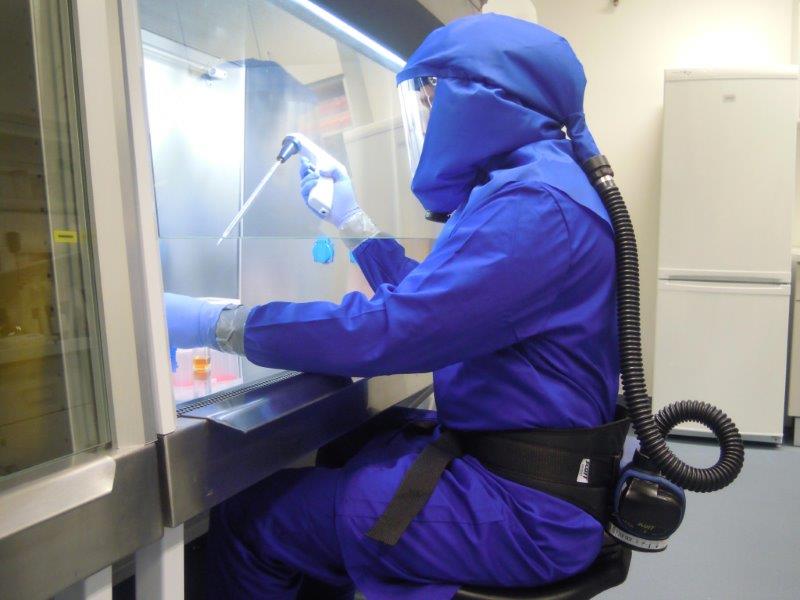 Be kell mutatni az ágytextil, műtős síktextil valamint a védőruházat (fehér orvosi-ápolói ruházat /ing, köpeny, ingkabát, tunika, nadrág, szoknya, póló/, színes műtős zsilipruházat /műtősnői ruha, műtősing, műtősnadrág, műtősköpeny/, betegellátotti ruházat /beteg köntös, pizsama, hálóing/, kiegészítő textiltermékek: pléd, szivacspárna, tollpárna, gyopár párna, paplan, kórházi ágybetét (PU matrac ) mosás utáni feldolgozási technológiáját.PTE tiszta textíliáinak fertőtlenítő mosás utáni feldolgozására vonatkozó technológiai igényeAz Ajánlatkérő fenntartja a jogát, hogy az Ajánlattevő a PTE részére szolgáltatást végző valamennyi telephelyén szúrópróbaszerűen a mosási technológia minden folyamatára vonatkozó ellenőrzést végezzen.Országos Epidemiológiai Központ Dezinfekciós Osztálya által 2012. évben kiadott „Tájékoztató a fertőtlenítésről – A járványügyi gyakorlatban és az egészségügyi szolgáltatásban alkalmazható fertőtlenítő eljárások kézikönyvéről”:A fertőző betegségek és járványok megelőzése érdekében szükséges járványügyi intézkedésekről szóló 18/1998. (VI.3.) NM rendelet 35.§ (1) bekezdése rendelkezik a fertőző beteg vagy arra gyanús személy környezetében szükséges fertőtlenítés végrehajtásáról.A rendelet 35.§ (4) bekezdése szerint a fertőtlenítés szakmai irányelveit, az alkalmazható fertőtlenítőszereket és eljárásokat az Országos Epidemiológiai Központ (OEK) által időszakosan kiadott és rendelet hatályú „Tájékoztató a fertőtlenítésről – A járványügyi gyakorlatban és az egészségügyi szolgáltatásban alkalmazható fertőtlenítő eljárások kézikönyve” című kiadvány tartalmazza. Ennek megfelelően az egészségügyi szolgáltatóknál szükséges fertőtlenítést a „Tájékoztató a fertőtlenítésről” kiadványban meghatározottak betartása mellett lehet folytatni. „Tájékoztató a fertőtlenítésről” kiadvány tartalmazza az egészségügyi mosással kapcsolatos technológiai előírásokat valamint a fertőtlenítő tevékenység ellenőrzésének folyamatát, a leggyakrabban alkalmazott fertőtlenítőszer hatóanyagokat és fertőtlenítőszer készítményeket alábbiak szerint:fertőtlenítő mosás általános jellemzését (9.1.1.)az egészségügyi textíliákkal kapcsolatos higiénés követelményeket (9.1.2.)fertőtlenítő mosás technológiáit (9.1.3.)fertőtlenítő mosást végző mosodák, mosóüzemek kialakításával, működésével kapcsolatos higiénés irányelveket (9.1.4.)fertőtlenítő tevékenység ellenőrzését (12.)mosógépek (mosási technológiák) fertőtlenítő hatásfokának ellenőrzése (12.5.)a tiszta, fertőtlenítő mosáson átesett textíliák vizsgálatát (12.6.)„Tájékoztató a fertőtlenítésről” kiadvány a betegellátás részére engedélyezett fertőtlenítőszereket és fertőtlenítő hatású tisztítószereket alkalmazási területük szerint csoportozza, a 8.5 pont csoportbontása szerint a mosóüzemekben használt fertőtlenítőszerek a 13. számú: Fertőtlenítő hatású textília-áztató és mosószerek csoportba tartoznak. A járványügyi gyakorlat és a betegellátás részére engedélyezett és forgalmazott fertőtlenítőszereket, alkalmazási területük, alkalmazási koncentrációjuk, behatási (expozíciós) időtartamok, antimikrobiális spektrumuk, hatóanyaguk részletezésével, valamint a készítmények forgalmazóinak elérhetőségével az Országos Epidemiológiai Központ Dezinfekciós Osztálya által időszakosan kiadott „ Tájékoztató a járványügyi gyakorlat és a betegellátás részére engedélyezett és forgalmazott fertőtlenítőszerekről”című kiadvány tartalmazza, illetve a lista kiadása után engedélyezett készítményeket az Országos Epidemiológiai Központ által hetente megjelenő EPINFO epidemiológiai információs hetilap folyamatosan közli. (Jelenleg a 2009-ben kiadott, V. számú hivatalos lista van érvényben.)„Tájékoztató a fertőtlenítésről” kiadvány szerint járványügyi gyakorlatban - a fertőző betegek környezetében – a havaria eseményes esetén, valamint a betegellátó intézményekben a diagnosztikához, terápiához, betegápoláshoz alkalmazott eszközöket, műszereket, tárgyakat, anyagokat, valamint a helyiségek burkolatait, illetve a beteg környezetében levő eszközöket, textíliákat, felületeket fertőtleníthetőségük szerint célszerű csoportosítani. A csoportosítás célja, hogy megkönnyítse a legmegfelelőbb módszer kiválasztását, a fertőtlenítő tevékenység megszervezését, egységesítését. Ennek alapján lehetővé válik a szakmai szempontból megfelelő hatékonyságú, gazdaságos fertőtlenítő rendszer kialakítása, egységes technológia bevezetése. A megfelelő fertőtlenítő eljárás kiválasztásánál – a megfelelő hatás mellett – döntő szempont a tárgyak, eszközök, műszerek, anyagok, burkolatok minőségének megőrzése. Figyelembe kell azonban venni azt az alapvető tényt, hogy még a legkíméletesebb, adekvát fertőtlenítő eljárás huzamosabb alkalmazása is – az alapanyag minőségétől függően – bizonyos minőségromlást, amortizációt okoz. A csoportosítás alapja, hogy adott fertőtlenítő eljárással és paraméterek mellett csak azonos vagy egymáshoz közel álló tulajdonságú termékeket, anyagokat, textíliákat lehet károsodás nélkül, hatásosan fertőtleníteni. Az OEK által meghatározott anyagcsoportokban csak azok a legfontosabb és legkiterjedtebben alkalmazott eszközök, műszerek, anyagok, tárgyak, textíliák stb. szerepelnek, melyek anyagtulajdonsága legjobban jellemzi az adott csoport jellegét.A „Tájékoztató a fertőtlenítésről” kiadvány 5.1. pontjában részletezett szempontok alapján kialakított termékcsoportok közül az alábbi vonatkozik a textíliákra:IX. ANYAGCSOPORT:Mosható textíliák, ruházat, ágybetétekMosható textíliák:ágyhuzatokalsó-, borogató lepedőkmatracvédő huzatoktörölközők, borogató ruhák, letörlőruhák, mosdólapok, mosdókesztyűkpelenkák, pólyákműtéti textíliákkonyharuhákszülészeti lábszákok, műszerledobó-zsákokMosható ágybetétekhabszivacs matracokhabszivaccsal töltött párnák, paplanoktakarókMosható ruházatmunka-, védőruházatmentőruházatbetegingek, hálóruhák, betegköpenyek, alsóneműkújszülöttek, csecsemők ruházataAlkalmazható fertőtlenítő eljárások:- „Tájékoztató a fertőtlenítésről” kiadvány 9.1. pontjában meghatározott fertőtlenítő mosás- „Tájékoztató a fertőtlenítésről” kiadvány 8.1.3. pontjában meghatározott beáztatásA „Tájékoztató a fertőtlenítésről” kiadvány 5.1. pontjában részletezett szempontok alapján kialakított termékcsoportok közül az alábbi vonatkozik a szállítóeszközökre, konténerekre, járművekre:XII. ANYAGCSOPORT:2. Anyagszállító eszközök- szennyes – hulladékszállító kocsik3. Konténerek- textilszállító konténerek4. Szállító járművekAlkalmazható fertőtlenítő eljárások:- „Tájékoztató a fertőtlenítésről” kiadvány 8.2. pontjában meghatározott lemosás- „Tájékoztató a fertőtlenítésről” kiadvány 8.1.2. pontjában meghatározott permetezés, áztatás- „Tájékoztató a fertőtlenítésről” kiadvány 8.1.4. pontjában meghatározott letörlésFertőtlenítő mosás:Fertőtlenítő mosás fogalma, leírása az Országos Epidemiológiai Központ Dezinfekciós Osztálya által 2012. évben kiadott „Tájékoztató a fertőtlenítésről – A járványügyi gyakorlatban és az egészségügyi szolgáltatásban alkalmazható fertőtlenítő eljárások kézikönyve” 9.1. 9.1.1., 9.1.2., 9.1.3. fejezetek útmutatása alapján:A nosokomiális fertőzéseket átvivő tényezők közül jelentős szerepet játszanak a betegellátásban, illetve a műtéti gyakorlatban alkalmazott textíliák. A nem szakszerűen végzett tisztítás és a nem hatásos fertőtlenítés esetén éppen az egészségügyi textíliák körforgása jelent komoly fertőzési veszélyforrást a betegek és az egészségügyi személyzet részére. Ezért a betegellátással kapcsolatba kerülő összes textíliát potenciálisan fertőzöttnek kell tekinteni.Alapelv, hogy a betegellátó intézményekben, ill. fertőző beteg környezetében alkalmazott minden textíliát fertőtlenítő mosásnak kell alávetni és csak az ily módon előkezelt textíliát szabad alkalmazni. (Kivételt képeznek a műtétekhez, egyéb aszeptikus beavatkozásokhoz alkalmazott textíliák, melyeket fertőtlenítő mosás után, felhasználás előtt még sterilizálni is kell.)A fertőtlenítő mosás fogalmát MSZ EN 13795:2011 európai szabvány határozza meg: hőenergiát, vagy hőenergiát és fertőtlenítő hatású mosószert mechanikus mozgatással kombinálthatását alkalmazó eljárás, mely a tisztító effektuson kívül elpusztítja a kezelt textíliákon, vagy azok szerkezetében lévő mikrobákat.Fertőtlenítő mosás az kémiai (mosószer, fertőtlenítő hatású mosószer) és fizikai (hőhatás) hatáson alapuló eljárást, melynek alkalmazása során a mosószer (fertőtlenítő hatású mosószer), a magas hőmérsékletű víz hatását kombinálja a textília mechanikus mozgatásával (ún. sulykoló hatással). E módszer lényege, hogy a textíliát, illetve ezek rostjain és rostjai között levő potenciálisan fertőző szennyanyagot fellazítja, ezáltal a fertőző mikroorganizmusok kijutnak ezen szerves anyagok védőhatása alól, és a mosóhatás következtében elpusztulnak.Ennek megfelelően a fertőtlenítő mosás célja a textíliákon levő szennyezettség eltávolításán kívül a mikrobiális kontamináció elpusztítása.A fertőtlenítő mosással kezelt textíliáknak:szenzorikusan tisztának,fertőző mikroorganizmusoktól mentesnek,foltmentesnek, megfelelően száraznak,kellemes fogásúnak,jó illatúnak, vagy legalábbis kellemetlen szagoktól mentesnek kell lenniük.A textíliák fertőtlenítő mosása attól függően, hogy a fertőtlenítő-tisztító hatás elsősorban a mosólé magas hőmérséklete, vagy a viszonylag alacsonyabb hőmérséklet és fertőtlenítő hatású mosószer kombinált hatása érvényesül: a fertőtlenítő mosás két módszerét különböztetjük meg:- csak a hőhatás mikrobaölő tulajdonságát érvényesítő termodezinfekciós mosási eljárás,- a hőhatás és kémiai hatás kombinált antimikrobiális hatását érvényesítő kemo-  termodezinfekciós mosási eljárás.A kombinált fertőtlenítő eljárásokkal szemben alapvető követelmény, hogy a fizikai, kémiai, mechanikai hatások egy időben érvényesüljenek és ezek a hatások az előírt expozíciós időtartamig fennmaradjanak. Tekintettel arra, hogy ennél az eljárásnál a megfelelő mikrobaölő, inaktiváló effektus csak mindhárom hatás egyidejű alkalmazása esetén következik csak be: igen fontos az egyes eljárásoknál előírt paraméterek (hőmérséklet, fertőtlenítőszer-koncentráció, mechanikai hatás) betartása. Valamelyik hatás elmaradása a fertőtlenítő hatás elmaradását eredményezi. A betegellátásban és egyéb egészségügyi intézményekben alkalmazott potenciálisan vagy ténylegesen fertőzött textíliák szennyezettségét legnagyobb részt a testnedvek, váladékok (széklet, vizelet, vér, hányadék, köpet stb.) képezik. Mennyiségileg és mosás-technológiailag a széklet és a vér a legjelentősebb. A széklet 75% vizet és 25% szilárd anyagot tartalmaz. A szilárd fázis elpusztult baktériumok, oldódó sók, elsősorban rosszul oldódó sók, emésztetlen rostok, igen kis mennyiségben fehérjék és lipidek, valamint levált hámsejtek, az emésztőnedvek komponensei és epefesték alkotják. A vér vérplazmából és alakos elemekből áll- A vérplazma 90%-a víz, amely oldott szervetlen és szerves anyagokat tartalmaz. A szervetlen anyagok vízben jól oldódó sók, a szerves anyagok közül a fehérjék jelentenek mosás technológiailag problémát. Az alakos elemek közül a vörösvértest a vér kb. felét teszi ki. Jelentőségét a hemoglobin adja. A friss vér vízben oldódik, eltávolítása bő vízzel megoldható. A véralvadás egymást segítő, erősítő reakciók sorozata, melynek végén a vér megalvad és oldhatatlan fibrin keletkezik. Ezen részecskék oldatba vitele csak enzimek segítségével lehetséges. A fertőtlenítő mosás első lépése a mikrobák táptalajául szolgáló, ezeket körülvevő védőbarriert képező szennyeződések eltávolítása. Ezek a zsírok, oldható és főleg oldhatatlan, kicsapódott fehérjék, emésztetlen növényi rostok, sók, melyek többsége ugyan jól oldódik, de a felületaktív anyagokat mosás közben kedvezőtlenül befolyásolják. Mind a termodezinfekciós-, mind a kemo-termodezinfekciós fertőtlenítő mosási eljárás a következő fázisokból áll:előöblítés (csak meghatározott szennyezettségi fokozatba sorolt textíliáknál):A bő vizes öblítés, segédanyagok nélkül, lehetőleg lágy vízzel történik. Az átnedvesedési idő az alapanyagtól és szennyezettségtől függően 5-7 perc. Ha szükséges ezt a műveletet meg kell ismételni, mindaddig, amíg darabos, textília felületéről viszonylag könnyen eltávolítható szennyeződés van jelen. A folyamat mosószer adagolás nélkül megy végbe.előmosás:Az előmosás lényege a szennyrészecskék feloldása, fellazítása, zsírok és fehérjék oldatba vitele. Igen fontos, hogy az előáztatólé a testhőmérsékletet ne haladja meg, mert ennél magasabb hőmérsékleten a textíliákon levő szennyanyagban a fehérjék kicsapódnak, mely vízben már nem oldható vegyületeket alkotva meggátolják a mosási fázisban alkalmazott fizikai és kémiai hatások érvényesülését és a fertőtlenítő hatás elmaradása mellett a textíliák tisztíthatósága is nehezebbé válik.  Ebben a mosási fázisban mind a textíliák, mind pedig az áztatólé potenciálisan patogén mikroorganizmusokat tartalmazhat. Az előmosás során alkalmazott segédanyagok: anionos (lúgosító) és nemionos tenzidek, enzimek. Az anionos tenzidek a zsírokat elszappanosítják és az oldható fehérjéket feloldják, biztosítják az enzimek optimális kémiai környezetét és semlegesítik a savas szennyeződéseket. A javasolt pH 10-11 tartomány között van. Az enzimek katalitikus úton lebontják a zsírokat (lipáz) és fehérjéket (proteáz). A nemionos tenzidek a szennyeződéseket diszpergálják, majd oldatban tartják.köztes öblítés, illetve köztes centrifugálás:Köztes öblítés csak akkor szükséges, ha az előmosásban alkalmazott segédanyagok zavarják a főmosást (magas pH, túlzott habzás stb.).A köztes öblítésnek nincs fertőtlenítő hatása. A köztes öblítést  hőmérsékletű vízben kell elvégezni. Az öblítővíz aránya:  száraz textíliához  vizet kell számítani, 3-5 perc időtartam mellett. főmosás:A főmosás feladata a nehezebben oldódó szennyeződések eltávolítása, a fehérítés (kivéve színes textil esetén) és a fertőtlenítés. Attól függően, hogy a fertőtlenítő hatás elsősorban a mosólé magasabb hőmérséklete vagy a viszonylag alacsonyabb hőmérséklete mellett kémiai hatás (fertőtlenítő hatású mosószer) is segíti, a fertőtlenítő mosás két módszerét különböztetjük meg:termodezinfekciós mosáskemo-termo dezinfekciós mosásA főmosás során alkalmazott segédanyagok: anionos és nem inonos tenzidek, fehérítő és fertőtlenítőszerek, védőkolloidok, optikai fehérítő stb. A főmosást mindig alacsony flotta mellett kell végezni. Az anioinos (lúgosító) tenzidek segítik a nehezebben eltávolítható szennyeződések oldatba vitelét, megduzzasztják a pamutot és ennek következtében a nehezen hozzáférhető helyekről is eltávolíthatóvá válik a szennyeződés. A nem ionos tenzidek szerepe hasonló, mint az előmosásban. Ha alacsony az adagolás, az oldatban lévő szennyeződés visszacsapódik a szálra. Ez a szürkülés leggyakoribb oka. Megelőzhető, ha megfelelő alkalitással és lágyított vízzel dolgozunk, de ajánlatos szürkülés gátló védőkolloid adagolása is. A főmosásban leggyakrabban alkalmazott fertőtlenítőszerek a nátriumhipoklorit-90 és a peroxid vegyületek (hidrogén-peroxid, perecetsav). A nátriumhipoklorit aktivitása lúgos vegyhatás mellett lassú, a legnagyobb pH 7 értéknél, azonban itt rendkívül agresszív és károsító hatású. (A nátriumhipoklorit mellett hipoklórsav is jelen van, melynek bomlásterméke a sósav, ez az okozza a károsító hatást). A hőmérséklet növekedésével nő az agresszivitása, ezért, a magas hőmérséklet esetén a pH növelésével lassítani kell a nátriumhipoklorit bomlását.A perecetsav vizes közegben ecetsavra és hidrogénperoxidra bomlik. Hasonlóan a peroxidhoz, a pH-val arányosan növekszik a fertőtlenítő és fehérítő hatása, az ideális érték pH 9 - 10. Aktivitása 50°C-on optimális. Főmosás során, ahol a hőmérséklet elérheti a 70°C-t is aktív, azonban a bomlási sebessége rohamosan gyorsul.Néhány szempont, amelyek alátámasztják a perecetsav alkalmazását:Nem roncsolja az optikai fehérítőt, a kikészítés során nem károsítja a textíliát.A klórhexidinnel nem lép reakcióba.Hátránya: - A vérnyomokat a textíliából el kell távolítani a perecetsavas kezelés előtt.- Peroxidhoz hasonlóan a vasat, a rezet és ötvözeteit károsítjaPeroxid-vegyületek, mint fertőtlenítőszerek tulajdonságai:A peroxid vegyületek, mint erélyes oxidálószerek antimikrobiális tulajdonságukat a – a különböző vegyületekből spontán, vagy speciális aktivátor anyagok segítségével felszabaduló atomos, ún. nascens oxigén fehérjéket oxidáló, inaktiváló hatásuknak köszönhetik. Előnyük, hogy alkalmazásukkor gyorsan bomlanak, elbomlásuk után toxikus szermaradékot nem képeznek, széles antimikrobiális hatással rendelkeznek. Hátrányuk, hogy mennyiségű fehérje-szennyeződés (vér, genny) vagy extrém, nagy mennyiségű mikrobatömeg meggátolhatja mikrobicid hatásukat, ugyanis a vegyületekből felszabaduló atomos oxigén hatására bizonyos mennyiségben a mikrobák összetapadnak. Ezeknek az aggregátumoknak a belsejében a mikrobák védve maradnak, nem pusztulnak el.  Fertőtlenítésre leggyakrabban a különböző vegyületekkel stabilizált szervetlen hidrogénperoxidot és a szerves perecetsavat alkalmazzák.Hidorgénperoxid:Fizikai, kémiai tulajdonságai:A koncentrált hidrogénperoxid oldat 30 % hidrogénperoxidot, a higított hidrogénperoxid oldat 3 vegyes% hidrogénperoxidot tartalmaz. A hidrogénperoxid oldat színtelen, vízben és savas közegben lassan bomlik, vízben minden arányban oldódik, pH-optimuma savas vegyhatású, nem keverhető lúgokkal.Antimikrobiális hatásspektruma:A hidrogénperoxid széles antimikrobiális hatással rendelkezik, azonban ennek eléréséhez relatíve nagy koncentráció szükséges. Leghatásosabb a Gram-negatív baktériumokra. Virucid hatás 3%-os hidrogénperoxid oldattal 3 perc alatt következik be. A hidrogénperoxid oldat hőmérsékletének emelkedésével nő a mikrobicid hatás.Perecetsav (Peroxidecetsav):Fizikai, kémiai tulajdonságai:A kémiailag tiszta perecetsav színtelen, maró ingerlő hatású folyadék, 110 Co-on robbanó, erősen oxidáló anyag. Vízben, kis koncentrációjú alkoholban, ketonokban, éterekben oldódik. Optimális vegyhatása savas közegben, pH 2,5-4 tartományban van. Nagyon reakcióképes vegyület, oxidálja a szervetlen és szerves vegyületeket. A perecetsavat alacsony hőmérsékleten, 25 Co alatt kell tárolni, mert magasabb hőmérsékleten a bomlás felgyorsul, ecetsav, víz és oxigén keletkezik valamint bőrirritáló tulajdonságú. Antimikrobiális hatásspektruma:A perecetsav széles antimikrobiális hatással rendelkezik, kiemelhető erős vírusinaktiváló tulajdonsága. A perecetsav mind a Gram-negatív, mind a Gram pozitív baktériumokra már 0,2%-os koncentrációban is hatásos. A legtöbb gombát kis koncentrációban elpusztítja.Termodezinfekciós mosási eljárásnál: 90-95 C0 hőmérsékletű mosólé, 1:5 flottaarány, 15 perces mosási (behatási) idő, kemo-termodezinfekciós mosási eljárásnál: 60-75 C0 hőmérsékletű mosólé, 1:5 flottaarány, 15 perc mosási (behatási) idő. ( Flottaarány: 1 kg száraz textíliához számított mosó- vagy öblítővíz mennyisége literben. )Tekintettel arra, hogy ez a fázis a fertőtlenítő mosás legfontosabb mozzanata: igen fontos az előírt hőmérséklet, mosószer és fertőtlenítőszer-koncentráció valamint mechanikai hatás betartása. Bármelyik paraméter elhagyása, vagy nem az előírtak szerinti alkalmazása a fertőtlenítő hatás elmaradását eredményezi, emellett a tisztító hatás sem lesz kielégítő mértékű.öblítés:Az öblítés a mosási technológiának ugyancsak fontos részét képezi, mely legalább 3x-i öblítővíz váltással történik, fokozatosan csökkenő hőmérsékletű vízzel. Az öblítések száma 3-5 közötti, idő és vízszint függvénye. Különösen fontos az utolsó öblítés, feladata a semlegesítés, kondicionálás. A semlegesítés savazással történik, célja a textil szálainak semlegesítése (ideális 6-6,5 PH beállítása), a visszamaradó lúgok sárgítják a textíliát. A savazáshoz a legelterjedtebb semlegesítő szer az ecetsav. Az egészségügyi textíliák öblítésére használatos víz minőségének meg kell felelnie az ivóvízzel szemben támasztott higiéniai követelményeknek.Igen fontos azonban, hogy a mosott, fertőtlenített textíliák az utó feldolgozás (víztelenítés/centrifugálás, szárítás, kalanderezés, illetve vasalás, hajtogatás) valamint a tárolás, csomagolás és szállítás során ne szennyeződjenek. Kemo-termodezinfekciós mosási eljárásokA termodezinfekciós mosási eljáráshoz hasonlóan a kemo-termodezinfekciós mosási eljárások módszerét is egészségügyi ágazati műszaki irányelvek szabályozták. Az EüMI 29/1-76, EüMI-03-78-77, valamint az EüMI 03-79-77 számú egészségügyi műszaki irányelvek rögzítették a magas hőmérséklettel nem mosható poliészter-pamut szálkeverésű egészségügyi textíliák, valamint a poliuretán habszivacs ágybetétek fertőtlenítő mosásának módszereit, paramétereit. A termodezinfekciós mosás módszeréhez hasonlóan a kemo-termodezinfekciós mosás szakmai irányelveit is hatálytalanították. Azonban ezen irányelvekben rögzített módszerek, paraméterek megfelelőek voltak, a mosás módszerei évek óta beváltak: Országos Epidemiológiai Központ Dezinfekciós Osztálya által 2012. évben kiadott „Tájékoztató a fertőtlenítésről – A járványügyi gyakorlatban és az egészségügyi szolgáltatásban alkalmazható fertőtlenítő eljárások kézikönyvé”-ben ezeket az irányelveket, mint nem kötelező irányelveket, ajánlásokat változatlanul szerepelteti, annál is inkább, mert ezen eljárások helyett jelenleg nincs más eljárás, irányelv, vagy szabvány. A kemo-termodezinfekciós mosási eljárások elsősorban a poliészter-pamut szálkeverésű egészségügyi textíliák, illetve a poliuretán habszivacs ágybetétek, mint magas hőmérsékletre károsodó anyagok fertőtlenítő mosására alkalmazhatók. A mosási eljárás lényege, hogy a viszonylag alacsony (60- ) hőmérsékleten történő mosás fizikai fertőtlenítő hatását a fertőtlenítő hatású mosószer kémiai antimikrobiális hatásával kombináljuk.A pamut és poliészter-pamut szálkeverésű egészségügyi textíliák fertőtlenítő mosásaA betegellátásban és egyéb egészségügyi intézményben alkalmazott, potenciálisan, vagy ténylegesen fertőzött textíliák szennyezettségét legnagyobb részt a testnedvek, váladékok (széklet, vizelet, vér, hányadék, köpet stb.) képezik. Mennyiségileg és mosás-technológiailag a széklet és a vér a legjelentősebb.A mosásra kerülő textíliákat a szenny eredete és mértéke alapján 5 szennyezettségi fok szerint különböztetjük meg. Az átlagostól eltérő mennyiségű vagy minőségű szennyanyag eltávolítása (véres, beszáradt fekáliás stb.) egyedi kezeléssel végezhető.I. fok: Gyengén szennyezett textíliák, appretúra, por és egyéb, nem zsíros, mosással könnyen eltávolítható szennyeződés. Idetartoznak az újonnan beszerzett textíliák (amelyeket használatbavétel előtt ki kell mosni) és a varroda által javított textíliák stb.II. fok: Közepesen szennyezett textíliák, verejték, gyümölcs, zsíros szennyeződés, gyógyszerfolt okozta szennyeződések.III. fok: Erősen szennyezett textíliák, bőrzsír, ásványolaj, kátrány, zsír, gyógyszer szennyeződések. Ide sorolandók azok a textíliák, amelyeket a dolgozók több napig használtak, valamint a fertőző osztályok, urológiai és sebészeti osztályok textíliái, pl. védőruhák, ágyneműk, munkaruhák, bőrosztályok textíliái.IV. fok: Véres textíliák, vérrel, gennyel szennyezett ruhaneműk. Ezen kívül ide kell sorolni megkülönböztetés nélkül az összes textíliát, amelyek véres, gennyes szennyeződéseket tartalmaznak.V. fok: Fekáliás textíliák, ürülékes szennyeződésű textíliák. Ide kell sorolni az összes textíliát, amelyek az intézményekben fekáliával szennyeződtek.A szennyes textíliát a felsorolt szennyezettségi foknak megfelelő technológia szerint (ld. az Országos Epidemiológiai Központ Dezinfekciós Osztálya által 2012. évben kiadott „Tájékoztató a fertőtlenítésről – A járványügyi gyakorlatban és az egészségügyi szolgáltatásban alkalmazható fertőtlenítő eljárások kézikönyve” 9.1.3.4.1. számú táblázata) kell mosni. Miután fertőtlenítő hatású mosószer segítségével alacsonyabb hőfokon is lehetséges a textíliák fertőtlenítése, valamennyi szennyezettségi fokozatba tartozó textília mosását az Országos Epidemiológiai Központ Dezinfekciós Osztálya által 2012. évben kiadott „Tájékoztató a fertőtlenítésről – A járványügyi gyakorlatban és az egészségügyi szolgáltatásban alkalmazható fertőtlenítő eljárások kézikönyve” 9.1.3.4.1. sz. táblázatában feltüntetett mennyiségű fertőtlenítő hatású mosószer készítménnyel kell végezni. (Fertőtlenítő hatású mosószer hiányában az EÜMI-03 38-31, illetve az EÜMI-03 143-81 számú egészségügyi műszaki irányelvekben rögzített termodezinfekciós mosási technológiát kell alkalmazni.)A poliészter-pamut szálkeverésű egészségügyi textíliák kemo-termodezinfekciós mosásának technológiáját az Országos Epidemiológiai Központ Dezinfekciós Osztálya által 2012. évben kiadott „Tájékoztató a fertőtlenítésről – A járványügyi gyakorlatban és az egészségügyi szolgáltatásban alkalmazható fertőtlenítő eljárások kézikönyve” 9.1.3.4.1. számú táblázata foglalja össze. A táblázat a technológia ún. főidejét rögzíti, mely időtartam az egyes technológiai műveletek lefolytatásához szükséges időszükségletet jelenti. Nem tartalmazza az ún. mellékidőket, melyek a szennyes textíliák berakásához, a tiszta textíliák kiszedéséhez, valamint az egyes fürdők váltásához szükséges időtartamokat jelentik. Az ún. mellékidők adott intézmény mosodájának műszaki feltételeitől függnek. A poliuretán habszivacs ágybetétek fertőtlenítő mosása (az EÜMI-03 78-77, illetve az EÜMI-03 79-77 számú egészségügyi ágazati műszaki irányelvek alapján) Ezen műszaki irányelvek alapján a habszivacs ágybetétek mosása olyan egészségügyi intézmények mosodáiban ajánlott, ahol egyedi fürdőváltásos mosógépek, vagy ipari mosó-centrifugák üzemelnek. A mosásra kerülő habszivacs ágybetéteket szennyeződésük mértéke alapján nem különböztetjük meg egymástól; valamennyi szennyezettség esetén azonos mosási eljárást kell alkalmazni. A mosást fertőtlenítő hatású mosószerrel kell végezni. A poliuretán habszivacs ágybetétek fertőtlenítő mosási technológiáját az Országos Epidemiológiai Központ Dezinfekciós Osztálya által 2012. évben kiadott „Tájékoztató a fertőtlenítésről – A járványügyi gyakorlatban és az egészségügyi szolgáltatásban alkalmazható fertőtlenítő eljárások kézikönyve” 9.1.3.4.2., illetve a 9.1.3.4.3. számú táblázatai foglalják össze.Műszaki-technikai felszereltség leírása, bemutatása:Az Ajánlattevőnek az árajánlatban meg kell neveznie és be kell mutatnia a szolgáltatás helyszínéül választott mosodáját (mosodáit), illetve a szolgáltatás folyamatos és biztonságos ellátásához szükséges létszámot (hány fő, hány műszak).Az árajánlatnak tartalmaznia kell a teljesítéshez rendelkezésre álló eszközök, gépek, berendezések, szállítási eszközpark életkorát és kapacitását, illetőleg a műszaki-technikai felszereltség leírását.Nyilatkoznia kell, hogy a szolgáltatás teljesítéséhez alkalmazni kívánt termékek és eszközök a vonatkozó rendeletek, előírások alapján egészségügyi mosodai felhasználásra alkalmasak.A telephelye(k)nek meg kell felelnie az egészségügyi mosodákkal szemben támasztott követelményeknek, amelyeket az Országos Epidemiológiai Központ Dezinfekciós Osztálya által 2012. évben kiadott „Tájékoztató a fertőtlenítésről – A járványügyi gyakorlatban és az egészségügyi szolgáltatásban alkalmazható fertőtlenítő eljárások kézikönyve” 9.1.4. fejezete határoz meg az alábbiak szerint:Fertőtlenítő mosást végző mosodák, mosóüzemek kialakításával, működésével kapcsolatos higiénés irányelvek:A betegellátásban alkalmazott textíliákkal kapcsolatos előírásokat az MSZ EN 13795:2011 európai szabvány tartalmazza.MSZ EN 13795:2011	Mosodákban kezelt textíliák. Biokontamináció ellenőrző rendszer.Orvostechnikai eszközként használt műtéti kendők, köpenyek és tisztatéri öltözékek a páciensek, a klinikai személyzet és készülékek számára.A gyártókra, a feldolgozókra és a termékekre vonatkozó általános követelmények.Vizsgálati eljárások. A higiénés szabványok alkalmazása az egészségügyi mosás területén elengedhetetlen, ezek nem csak a helyiségekre és gép felszerelésekre vonatkoznak, hanem az alkalmazottak személyes szokásaira, az általuk viselt védőruházatra és az általuk használt egyéb textíliákra is. A textíliákkal kapcsolatos higiénés szabványok által meghatározott követelmények kielégítéséhez a mosodáknak szükségük van arra, hogy a speciális eljárásokat, műveleteket és ellenőrzéseket munkautasítások formájában a helyszínen rögzítsék.Az Európai Unión belül a betegellátásban alkalmazott textíliák higiénikus feldolgozását az egyes tagállamok az európai szabványokon kívül, nemzeti, hatósági irányelvekben is szabályozzák.Egy fertőtlenítő mosást végző mosoda kialakításánál és működtetésénél az Európai Unió által lefektetett, következő higiénés irányelveket kell figyelembe venni:A mosoda szigorú térbeli elválasztása a szennyes textíliák részére kialakított „szennyes oldal”-ra és a tiszta textíliák részére kialakított „tiszta oldal”-ra.A mosógépeket és mosóutcákat hermetikusan zárt, higiénés választó falba kell beépíteni.Termodezinfekciós, vagy kemo-termodezinfekciós mosási eljárásokat kell alkalmazni. (Az Ajánlatkérő csak a kemo-termodezinfekciós - klórmentes fertőtlenítő közegben történő – mosási technológia alkalmazását fogadja el.)A „szennyes oldal”-ról a „tiszta oldal”-ra csak személyzsilipen keresztül szabad átmenni, ahol a személyzetnek védőruhát kell cserélnie és higiénés kézfertőtlenítést kell végeznie.Konténermosó- és fertőtlenítő berendezést kell alkalmazni a textíliák szállítására szolgáló eszközök tisztítására és fertőtlenítésére.A szennyezett, illetve tiszta textíliák szállítására erre a célra kialakított, elkülönített szállítóeszközöket kell alkalmazni. A szennyes szállítására használt eszköz (konténer, zsák) csak tisztítás és fertőtlenítés után használható tiszta textília szállítására.A mosoda helyszükséglete, kialakítása:A korszerű mosoda helyszükségletének kiszámításához óránként  feldolgozandó textíliára  –t kell alapul venni. E teljes terület kb. 30%-át a „szennyes oldali” mosó részleg, 70%-át pedig a „tiszta oldali” centrifugáló, préselő, szárító, vasaló, csomagoló stb. részleg foglalja el. A „tiszta” és a „szennyezett oldal” közötti válaszfal készülhet akár falazott, akár könnyű szerkezeti kivitelben. A „tiszta” és a „szennyezett oldal” között célszerű nagy ablakfelületeket kialakítani, valamint a két üzemrész között célszerű kommunikációs rendszert kiépíteni. A „szennyezett” oldalon klímaberendezés segítségével enyhe légnyomáscsökkenést (depressziót), a „tiszta” oldalon enyhe túlnyomást kell biztosítani a mikrobák átjutásának megakadályozása céljából.A mosoda mosógépeivel, berendezéseivel kapcsolatos követelmények:A „szennyezett” és „tiszta” oldalt elválasztó válaszfalba beépítendő gépeknek, berendezéseknek (mosó-csavaró gépek, mosóutcáknak, konténerzsilipeknek stb.), olyan kialakításúaknak kell lenniük, hogy azok a válaszfalat hermetikusan lezárják. Továbbá a mosógépek technológiáinak garantálnia kell a textíliák fertőtlenítő mosását, valamint azt, hogy a mosási ciklus ne fejeződhessen be, amíg a beállított fertőtlenítő mosási paraméterek (hőmérséklet és behatási idő) nem érvényesültek. Azokban a mosodákban, ahol az óránkénti tisztítandó mennyiség eléri az 500 kg-ot, célszerű mosóutcákat alkalmazni.A fertőtlenítő mosásra alkalmas mosó-csavaró gépekkel kapcsolatos követelmények:- a válaszfalba történő beépítés lehetősége- a „szennyezett” és „tiszta” oldal biztonságos elválasztásának lehetősége (válaszfal légmentes lezárása, a beadagoló és ürítő ajtó reteszelése stb.)- garantált mosó hatás (előnyben részesül a jobb mosási effektus miatt az osztatlan vagy a két részre osztott dob, az Y (három) - osztásúval szemben)- garantált fertőtlenítő hatás (mikroprocesszorral vezéreltek legyenek a fertőtlenítő hatás paraméterei)- centrifugálásnál a levegőbeszívó torok illetve szelep a „tiszta” oldalon legyen- nagy hatékonyságú centrifugálás, csekély mennyiségű nedvességtartalom maradvány (pamutnál kb. 50%)- könnyű kezelhetőség, csekély helyigény.A fertőtlenítő mosásra alkalmas mosóutcákkal-csőmosósorokkal kapcsolatos követelmények:- a válaszfalba történő beépítés lehetősége- a megfelelő mosó és öblítő hatás (az összes kamrában nagy dobtérfogat, megfelelő mosómechanika, a mosási eljárás ellenőrzésének lehetősége minden kamrában)- hatásos fertőtlenítő effektus (gőzfűtés az összes kamrában, mosási és fertőtlenítési folyamat mikroprocesszoros felügyelete)- a mosó- és öblítő víz összekeveredését meggátló konstrukció (textíliák újrafertőződésének megakadályozása céljából)- többi mosási eljárás alkalmazhatóságának lehetősége (valamennyi fertőtlenítő mosási eljárás alkalmazhatósága érdekében során az elsőtől az utolsó kamráig dupla dobos konstrukció)- a textíliákból leváló szálcsák, pihék eltávolítása (ez különösen fontos a műtéti textíliák esetében).Azok a mosógépek, amelyek nem építhetők be válaszfalba egészségügyi textíliák feldolgozására, alkalmatlanok.Az előzőekben ismertetett nemzeti és Európai Uniós követelmények minden olyan mosodára és mosodai üzemre érvényesek, melyek a betegellátásban alkalmazott textíliák tisztítását és fertőtlenítését végzik. Érvényes mind a kórházak saját mosodáira, mind pedig azokra a magán mosodákra, amelyek bérmunkában vagy bérleti rendszerben vállalják az egészségügyi textíliák mosását, feldolgozását. Azoknak a mosodáknak, amelyek betegellátó intézményektől, szállodáktól és magán ügyfelektől vegyesen vesznek át textíliákat, a teljes textília mennyiséget fertőtlenítő mosásnak kell alávetniük és úgy kell kezelniük azokat, mintha egészségügyi textíliák lennének.Fertőtlenítő mosást végző mosodák, mosóüzemek működésével kapcsolatos higiénés követelmények:A higiénés irányelvek betartását, a fertőtlenítő mosás hatásosságát biológiai tesztpreparátumokkal (ún. bioindikátorokkal) ellenőrizni kell.Az egészségügyi textíliák fertőtlenítő mosását végző mosodákban, mosóüzemekben üzembeállított mosógépek, illetve fertőtlenítő mosási eljárás mikrobiológiai hatékonyságát a mosógép típusától, működési rendszerétől függetlenül a következő gyakorisággal kell bioindikátorokkal ellenőrizni:- új vagy felújított mosógép üzembe állításakor,- üzemelő mosógép esetén legalább félévenként,- fertőtlenítő hatás nem megfelelő eredménye és az azt követő műszaki illetve az alkalmazott fertőtlenítő mosási eljárás felülvizsgálata után,- minden olyan műszaki hiba kijavítása, vagy alkatrészcsere után, mely a mosógép fertőtlenítő hatását befolyásolhatja,- új, vagy megváltoztatott fertőtlenítő mosási technológia bevezetése után,- minden olyan esetben, amikor a fertőtlenítő hatás ellenőrzését egyéb okok (kifogásolt vagy fertőzött textília, nozokómiális fertőzések halmozódása stb.) indokolják.A fertőtlenítő tevékenység ellenőrzése:A fertőtlenítő tevékenység ellenőrzése, hatásosságának vizsgálata egyik – bár igen fontos – területét jelenti az ellenőrzési rendszernek, járványügyi munkának, amelyet a 18/1998. (VI.3) NM rendelet ír elő.A fertőtlenítő tevékenység ellenőrzése két különböző módszerrel történhet:megszemlélésen, felmérésen alapuló módszerrel,mikrobiológiai laboratóriumi vizsgálatokkal.A megszemlélésen, felmérésen alapuló módszer alkalmas a fertőtlenítő tevékenység rutinszerű ellenőrzésére. Adott intézményben, helyszínen végzett ellenőrzés során a fertőtlenítést végzőktől nyert információk, valamint a dezinfekcióra vonatkozó dokumentációk, adatok (pl. fertőtlenítőszer-felhasználás adatai, a kezelt felületek nagysága stb.) alapján kialakított kép már értéklehető jelzést ad a tevékenység megfelelő vagy kifogásolható voltáról.Tekintettel arra, hogy a fertőtlenítő munka rendkívül szerteágazó a megszemlélésen, felmérésen alapuló módszer gyakorlati alkalmazásához az OEK tájékoztató 12. pontjában részletezett főbb ellenőrzési szempontok nyújtanak segítséget:12.1. Személyi fertőtlenítés ellenőrzése megszemléléssel12.2. Anyagfertőtlenítés ellenőrzése megszemléléssel- fizikai fertőtlenítő eljárásoknál egységesen: adott területen alkalmazott eljárás megválasztásának, az alkalmazott fizikai paraméterek (hőmérséklet, behatási idő) helyessége- kémiai fertőtlenítő eljárásoknál egységesen: adott területen alkalmazott eljárás megválasztásának, az alkalmazott fertőtlenítőszer kiválasztásának helyessége, koncentráció és behatási idő betartása- kombinált fertőtlenítő eljárásoknál:- a fertőtlenítő mosásnál az alkalmazott technológia vizsgálata, termodezinfekciós mosásnál alkalmazott hőmérséklet, kemo-termodezinfekciós mosásnál alkalmazott fertőtlenítő hatású mosószer és hőmérséklet vizsgálata12.3. Fertőtlenítőszerek mikrobiológiai hatásosságának rutin laboratóriumi meghatározása12.4. A fertőtlenítőszerek forgalmazásának hatósági ellenőrzése12.5. A fertőtlenítő mosási technológia hatékonyságának ellenőrzése12.6. A tiszta, fertőtlenítő mosáson átesett textíliák vizsgálata12.7. A fertőtlenített, flexibilis endoszkópok mikrobiológiai laboratóriumi ellenőrzése12.8. Endoszkóp-tisztító, (mosó), fertőtlenítő berendezések ellenőrzése12.9. A hulladékfertőtlenítő gépek mikrobiológiai hatásának ellenőrzése12.10. A fertőtlenítés mikrobiológiai hatásosságának ellenőrzése a környezetből vett mintákkalA fertőtlenítő mosási technológia hatékonyságának ellenőrzése:betegellátásban a szennyes textíliát fertőzöttnek kell tekinteni,a szennyes textília mosását az EOK tájékoztató 9.1. pont előírásai szerint ajánlott módszerek szerint kell végezni,a betegellátásban kizárólag fertőtlenített textíliát szabad használni,a mosás fertőtlenítő effektusát biológiai preparátummal és a tiszta textília vizsgálatával kell ellenőrizni.Mosógépek (mosási technológiák) fertőtlenítő hatékonyságának ellenőrzése:A mosógépek (mosási technológia) fertőtlenítő hatásvizsgálatainak alapelve, hogy meghatározott számú baktériumtörzsekkel mesterségesen fertőzött textíliákat (tesztpreparátumokat) helyeznek a mosógép szennyes textíliáival üzemszerűen megtöltött munkatérbe. A mosási ciklus letelte után a textíliákat kiemelve szilárd táptalaj felszínére fektetve, majd a táptalajokat termosztátban inkubálva győződnek meg a tesztbaktériumok elpusztulásáról. A mintákat 24 órán belül kell feldolgozni. A mosógépek (mosási technológiák) fertőtlenítő effektusát félévenként legalább 1 alkalommal ellenőrizni kell. A mintavételt az OEK tájékoztató 12.5.2. pontjában részletesen meghatározottak szerint kell elvégeznie az ellenőrző szervnek.  A minták laboratórium feldolgozását és az eredmények értékelését a „Klinikai és Járványügyi Bakterológiai kézikönyv” (1999) leírt módszer szerint kell végezni.Tiszta, fertőtlenítő mosáson átesett textíliák vizsgálata:A tiszta textíliák bakterológiai vizsgálatánál legalább 20 textíliáról kell mintát venni. A vizsgálandó textíliáról, pl. egy pelenkáról, csecsemőingről 1-1, törölközőről, párnahuzatról 1-2, paplanhuzatról 2-3 mintát kell venni. A mintavételezés ún. „kontaktlemezes” eljárással történik, melynek során V és EM agarlemezre történő lenyomati mintát vesznek. A lenyomati mintavétel két módszerrel történhet. A mintavételt az OEK tájékoztató 12.6.1. pontjában részletesen meghatározottak szerint kell elvégeznie az ellenőrző szervnek.  A mintavételt végző személynek orr-szájmaszkot, védősapkát, tiszta védőruházatot kell viselnie és a mintavétel előtt higiénés kézfertőtlenítést kell végeznie. A mintavétel zárt helyiségben kell, hogy történjen.A tiszta, fertőtlenítő mosáson átesett textíliák ellenőrzése során nyert eredmények és azok értékelését az OEK tájékoztató 12.6.2. pontjában részletesen meghatározottak szerint kell elvégeznie az ellenőrző szervnek.  A lenyomati mintákon kitenyészett baktériumtelepek kvalitatív meghatározásához a patogén és a fakultatív patogén baktériumfajták identifikálását szükséges elvégezni. A kvantitatív vizsgálatok értékelésénél a táptalaj, illetve a BIOTEST kontaktlemez felületén kitenyészett baktériumtelepek számát határozzák meg. A vizsgált textíliák higiénés tisztaságának értékelése az összcsíraszám és a patogén, vagy feltételesen patogén telepszám (továbbiakban kórokozószám) alapján történik. A kitenyészett telepszámok cfu (telepképző egységek) mindenesetben 100 cm2 vonatkoznak.Ennek megfelelően:kifogástalan a textília, ha baktériumtelepek (telepképző egységek) átlaga 100 alatt van és kórokozó nem tenyészett ki,kifogásolni kell a textíliát, ha baktériumtelepek (telepképző egységek) átlaga 100-200 közé esik és kórokozó nem tenyészett ki,fertőzött a textília, ha baktériumtelepek (telepképző egységek) átlaga 200-nál több, vagy a kitenyészett telepek számától függetlenül egy vagy több kórokozó baktériumtelep tenyészett ki.Aszeptikus munkahelyen már egy pozitív minta előfordulását is kifogásolni kell. A hiányosságok észlelésekor, valamint abban az esetben, ha a bakteriológiai preparátumról tesztbaktérium tenyészett ki, az egész mosási folyamatot felül kell vizsgálni, majd a szükséges intézkedések megtétele után a bakteriológiai vizsgálatot meg kell ismételni.Az Ajánlattevőtől  18/1998. (VI.3.) NM rendeletben - a fertőző betegségek és a járványok megelőzése érdekében szükséges járványügyi intézkedésekről – és az Országos Epidemiológiai Központ Dezinfekciós Osztálya által 2012. évben kiadott „Tájékoztató a fertőtlenítésről – A járványügyi gyakorlatban és az egészségügyi szolgáltatásban alkalmazható fertőtlenítő eljárások kézikönyvé”-ben meghatározott gyakoriság és metódus szerint kérjük a területileg illetékes Megyei Kormányhivatal Népegészségügyi Szakigazgatási Szerve vagy független laboratórium (pl. Laboratórium Kft.) által az egészségügyi mosást végző telephelye(i)n elvégzett a fertőtlenítő tevékenység ellenőrzésére és hatásosságának vizsgálatára vonatkozó jegyzőkönyvek bemutatását.Megyei Kormányhivatal Népegészségügyi Szakigazgatási Szerve vagy független laboratórium által kiállított vizsgálati jelentésnek tartalmaznia kell az alábbi higiénés mikrobiológiai vizsgálatok megfelelő minősítésű eredményét:az Ajánlattevő üzemében található valamennyi mosodai gép mikrobiológiai fertőtlenítő hatásfoka az alkalmazott üzemmódban Escherichia coli-; Pseudomonas aeruginosa-; Staphyloccocus aureus –ra vizsgálva negatív.a tiszta textíliák lenyomati mintáinak mikrobiológiai vizsgálati eredménye szerint a kitenyészett baktériumok telepszám átlaga nem haladhatja meg az Országos Epidemiológiai Központ 2012. évben kiadott „Tájékoztató a fertőtlenítésről – A járványügyi gyakorlatban és az egészségügyi szolgáltatásban alkalmazható fertőtlenítő eljárások kézikönyvé”-ben meghatározott értéket, valamint a kitenyészett baktériumtelepek nem lehetnek pathogének, sem fakultatív pathogének.Érvénytelen az ajánlat, ha az Ajánlattevő nem rendelkezik a mosási feldolgozási folyamat fertőtlenítő hatásfokának mikrobiológiai ellenőrzéséről szóló (mosógépekre és tiszta textíliára vonatkozó) – ajánlattételi határidőt megelőző 6 hónapon belüli – érvényes Megyei Kormányhivatal Népegészségügyi Szakigazgatási Szerve vagy független laboratórium által kiadott megfelelő minősítésű jegyzőkönyvvel.Nem megfelelő minősítés (kifogásolt vagy fertőzött textília értékelés) esetén az egész fertőtlenítő mosási és feldolgozási folyamatot felül kell vizsgálni, majd a szükséges intézkedések megtétele után a bakterológiai vizsgálatot meg kell ismételni Megyei Kormányhivatal Népegészségügyi Szakigazgatási Szerve vagy független laboratórium által. Amennyiben a szakhatósági felülvizsgálatok nem megfelelőséget állapítanak meg, azt köteles felénk azonnal írásban bejelenteni, a hiba elhárításának érdekében tett intézkedésekről folyamatosan tájékozatni, amennyiben ezt nem teszi meg, akkor súlyos szerződésszegést követ el.Ajánlatkérő mosatási szolgáltatással kapcsolatos tájékoztatója, előírásai:Az Ajánlatkérő szervezeti egységei a konténeres szállítást támogatják, sajnos nem minden szervezeti egység alkalmas a konténer fogadására, alkalmazkodva az egységek épületi adottságaihoz, az ajtószélességekhez, kb. 60 cm széles konténert bocsásson az Ajánlattevő a szervezeti egységek rendelkezésére. Az Ajánlattevő a szolgáltatás megkezdése előtt legalább 1 nappal tiszta, fertőtlenített cserekonténer mennyiséget biztosítson az igénylő szervezeti egységek részére, hogy abban tudják már gyűjteni az elszállításra kerülő első szennyes textíliát. Igény esetén ez a kihelyezett cserekonténer mennyiség bővíthető legyen. A szolgáltatási időszak végén a konténerekkel el kell számolni az Ajánlattevő felé. A konténerek táblával rendelkeznek, melyek tartalmazzák az Ajánlatkérő szervezeti egységeinek megnevezését.Az Ajánlattevő, azokon a telephelyeken, ahol a mosatási szolgáltatást végezni fogja az Ajánlatkérő részére rendelkezzen szállítókonténer fertőtlenítésére alkalmas fertőtlenítő kamrával. A tiszta textília visszaszállítása során a konténereket fertőtlenítő mosással tisztított öltöztető huzattal kell ellátni vagy a konténert zsugorfóliával teljesen körbe kell tekerni/csomagolni (alját, oldalát és tetejét is). Az Ajánlattevőnek konténeres szállítás esetén a kimosott tiszta matracot a csíramentesség megőrzése végett konténerbe hajtogatva és a konténert csomagolva kell átadnia a szervezeti egységek részére. Abban az esetben, ha technikailag nem megoldható a konténeres szállítás (textilraktár lépcsőn közelíthető meg, nem rendelkezik lifttel az épület) az Ajánlatkérő telephelyén, az Ajánlatkérő elfogad zsákos szállítást is.Az Ajánlatkérő szervezeti egységei szennyes textília elszállításakor mosási jegyzéket (5. sz. melléklet) vagy szállítólevelet (6. sz. melléklet) állítanak ki, az átadásra kerülő szennyes zsákok mennyiségét vagy az átadott szennyes konténer mennyiségét a mosási jegyzékre fel kell vezetni.Az Ajánlatkérő felhívja a szervezeti egységei figyelmét, hogy a leadott szennyes textília ne tartalmazzon szemetet/hulladékot/veszélyes hulladékot (pl. eh. kesztyű, eh. betegalátét, eh. inkontinencia nadrágpelenka, eh. eü. betét, eh. gyermekpelenka, tű, eh. matracvédő, emberi szövet stb.), valamint előírja a részükre, hogy a fehér nagylepedők sarkaira kötött csomókat távolítsák el szennyes átadása előtt. Az Ajánlatkérő felhívja a szervezeti egységei figyelmét, hogy a fertőzött textíliát megkülönböztetett színű (jelenleg rózsaszín) „ Fertőzött textília” feliratú nyomattal ellátott PE zsákban gyűjtsék, és vezessék rá, hogy mi a fertőzés oka valamint milyen textilféleségből, hány darabot tartalmaz a zsák, és ezt a mennyiséget a mosási jegyzéken is tüntessék fel.Az közbeszerzés tárgyát képező egészségügyi és egyéb mosatási szolgáltatások nem tartalmazzák a varrási szolgáltatást, ezt a szolgáltatást az Ajánlatkérő végzi a saját szervezeti egységei részére a Kancellária MSZI LRFO Varrodájában (7624 Pécs, Nyár u. 8.).Azonban az Ajánlattevő feladata a használatra alkalmatlan tiszta textília kiválogatása és javításra, selejtezésre előkészítése (fertőtlenítő mosáson átesett, száraz  textíliák kiválogatása) az alábbiak szerint:nem moshatóan szennyeződött, foltosszakadt, lyukas, sérült, roncsolódott, felületkárosodottszínét vesztettjavíthatatlanul elszíneződöttgomb hiányosmegkötő hiányos (pl. műtősköpeny, lábzsák, csecsemőing, személyzeti kötény) Az Ajánlattevő tiszta mosási jegyzéken jelezheti (nem előírás), hogy textilféleségenként hány darab textíliát javasol varrásra, selejtezésre küldeni, ezeket azonban jól elkülönítetten, feliratozva (Varroda javítás), külön is kell csomagolnia tiszta textil visszaszolgáltatásakor. Az Ajánlatkérő felhívja a szervezeti egységei figyelmét, hogy ezeket az Ajánlattevő által kiválogatott textíliákat az Ajánlatkérő PTE Kancellária MSZI LRFO Varrodájába továbbítani szíveskedjenek varrásra/javításra vagy selejtezésre.  Az Ajánlattevő vállalja, hogy a felmerülő igények esetén a szervezeti egység és a PTE Kancellária MSZI LRFO Varrodája közötti szállítást térítésmentesen elvégzi, úgy hogy szállítólevél kerül kiállításra a PTE-n belüli szervezeti egységek között.Az Ajánlatkérő az  Ajánlattevő részére visszamosás (RETUR) esetén a még szennyezettnek ítélt kimosott tiszta textíliát kézi szállítólevél kíséretében PE zsákban visszaküldi, mert ezen textíliák ismételt mosásáért az Ajánlattevő nem számolhat fel szolgáltatási díjat.Az Ajánlatkérő tiszta textil visszaszállításra vonatkozó igényei: az Ajánlatkérő Szülészeti és Nőgyógyászati Klinika szervezeti egysége kéri, hogy a csecsemőingeket, pólyahuzatokat ne mángorlón, hanem vasalón gyűrődés mentesítse az Ajánlattevő, mert a mángorlón történő feldolgozás tönkre teszi ezeket a textilféleségeketakár konténeres, akár zsákos tiszta textília visszaszállítása esetén termékféleségenként szétválogatva kéri vissza a tiszta textíliát (pl. külön a lepedő, külön a takaróhuzat, külön a nagypárnahuzat stb.)védőruházatot szervezeti egység szinten szétválogatva kéri vissza (PTE-s szervezeti egység bélyegzőnek megfelelően)fehér és színes védőruházatot kérnék félbehajtós módszerrel hajtogatni, mert csak így azonosítható ránézésre a textilféleség valamint csak így látszik a PTE-s szervezeti egység bélyegzősérülésmentes csomagolású és gyűrődésmentesen szállított tiszta textília, a csomagolásnak biztosítania kell a textíliák minőségi és csíramentes megóvásátágytextíliát és műtős síktextíliát kérik egységesen, kb. azonos méretűre hajtogatnikérik a matracokat, szivacspárnákat, plédeket, gyopár párnákat és a pólyabetéteket teljesen leszárítva visszaszolgáltatniTiszta textília csomagolása:Ajánlatkérő lehetőség szerint konténeres szállítást kér. A tiszta textíliát és matracot tartalmazó konténereket fertőtlenítő mosással tisztított öltöztető huzattal kell ellátni vagy a konténert zsugorfóliával teljesen körbe kell tekerni/csomagolni (alját, oldalát és tetejét is). Konténeres szállítás esetén a tiszta lepedőket, takaróhuzatokat, nagypárnahuzatokat 10-vel kötegelni vagy elkülöníteni kell az átláthatóbb és gyorsabb textilátvétel és textil osztályra történő továbbadása miatt.Abban az esetben, ha technikailag nem megoldható a konténeres szállítás, az Ajánlatkérő elfogad zsákos szállítást is az alábbiak szerint: - a matracokat egyesével PE fóliába kell csomagolni,- jutazsákba csomagolás előtt a fehér lepedőket 10-esével kell csomagolni átlátszó PE csőfóliába, amelyet fóliahegesztővel kell lezárnia,- jutazsákba csomagolás előtt a takaróhuzatokat 10-esével kell csomagolni átlátszó PE csőfóliába, amelyet fóliahegesztővel kell lezárnia,- ezen felül a többi tiszta textíliát vagy átlátszó fóliahegesztővel lezárt PE csőfóliába és úgy jutazsákba vagy a jutazsákba csomagolás előtt fehér vagy a textíliát nem színező színű PE zsákba kell tenni a csíramentesség megőrzése végett.- Szentágothai János Kutatóközpont Vírus laborja tiszta textíliáit egyesével átlátszó PE fóliába kell csomagolni.A tiszta textília visszaszállításához csak tiszta, fertőtlenített konténert lehet alkalmazni.Zsákos szállítás esetén a tiszta textília visszaszállításához csak fertőtlenítő mosással tisztított, száraz jutazsákot lehet alkalmazni. A PE csomagoló anyagot az Ajánlattevő köteles biztosítani. A jutazsákot az Ajánlatkérő köteles biztosítani.Adminisztrációs ügyrendre vonatkozó követelmények:Az ajánlatnak tartalmaznia kell:textíliák nyilvántartására szolgáló számítógépes rendszer bemutatásátminta számlát és tiszta mosási jegyzéket vagy szállítólevelet, havi összesítőt, tisztán visszaszolgáltatott textilmennyiség /db/ textilféleségenként; tisztán visszaszolgáltatott textilsúly /kg/ textilféleségenként és tisztán visszaszolgáltatott matrac mennyiség /db/; gördített hátralék (visszamosáson az Ajánlattevő telephelyén) mennyisége /db/ textilféleségenként)kapcsolattartó és reklamáció kezelő személy megnevezését, beosztását, elérhetőségétAz Ajánlattevőnek a mosásra átvett textíliákat legkésőbb 24 órán belül (kivéve a pénteki munkanapon átvett szennyes textília esetén 72 óra, matrac esetén 72 óra, valamint egyéb szállítási gyakoriság esetén a szállítási határidő a tiszta szállítási menetrendben meghatározott időpontjai szerint) vissza kell szolgáltatnia az Ajánlatkérő telephelyeire, két példányban kiállított mosási jegyzék vagy szállítólevél kíséretében, melynek egy példánya a felhasználó (átvevő) szervezeti egységé marad, egy példány az Ajánlattevőé. A leadott szennyes textília mennyiségét tartalmazó mosási jegyzéket az Ajánlatkérő biztosítja.Rendeltetésszerű használatra alkalmatlan (javítani, selejtezni szükséges) textíliákat fertőtlenítő mosás és szárítás után elkülönítetten csomagolva a felhasználó (átvevő) szervezeti egység részére kell átadni.Az Ajánlattevő képviselőjének az Ajánlatkérő által biztosított, (erre a célra kijelölt) helyeken veheti át a szennyes textíliát valamint átadhatja át a tiszta textíliákat. Az átvett darabszámról minden esetben mosási jegyzéket vagy szállítólevelet (Ajánlatkérő biztosítja) kell kiállítani, melyet az átadó (szennyes esetén az Ajánlatkérő; tiszta esetén az Ajánlattevő), átvevő (szennyes esetén az Ajánlattevő; tiszta esetén az Ajánlatkérő) képviselője is aláírásával lát el. A mosási jegyzéken vagy szállítólevélen minden esetben szerepelnie kell, az átadás-átvétel időpontjának, valamint annak, hogy összesen hány zsák szennyes textília vagy konténer került elszállításra, illetve hány zsák tiszta textília vagy konténer került visszaszállításra. A tiszta textília és szennyes textília számolására vonatkozó szabályok:Ajánlatkérő a szennyes textíliát saját telephelyein megszámolja, melyről mosási jegyzéket vagy szállítólevelet állít ki. Ajánlattevő a vissza szállított tiszta textíliát szintén saját telephelyén számolja, melyről szintén szállítólevelet vagy mosási jegyzéket állít ki. Tekintettel arra, hogy a napi átadás-átvétel során a mindkét fél jelenlétében történő textil számolás nem kivitelezhető, ezért mind Ajánlatkérő, mind pedig Ajánlattevő élhet azzal a lehetőséggel, hogy szúrópróba szerűen közösen megszámolják az átadott textília mennyiségét, melyről jegyzőkönyv készül. Amennyiben az ellenőrzések során több mint két alkalommal 10% feletti eltérés mutatkozik, Ajánlattevő köteles írásban jelezni az Ajánlatkérő kapcsolattartója felé.Az Ajánlattevő mosodájában keletkezett hiány esetén helyettesítő textília elfogadásáról vagy kártérítés érvényesítéséről az Ajánlatkérő illetékes képviselője, a PTE KA MSZI LRFO textilgazdálkodási szakértője dönt.Az árajánlatnak tartalmaznia kell, hogy az Ajánlattevő a mennyiségi átadást és átvételt milyen módon fogja szolgáltatás időtartama alatt megoldani. Ajánlati ár meghatározása:Ajánlati ár a szerződés megkötésétől számított 12 hónapig fix, áremelésre maximum a KSH által meghatározott ipari árindex mértékével van lehetősége legkorábban a szerződés 12 hónapos teljesítését követően.Fogyasztói árindex követése:A vállalási ár a szerződés időtartama alatt kizárólag abban az esetben módosulhat, amennyiben a szolgáltatás teljesítését érintő, a KSH által hivatalosan közzétett, az előző évre vonatkozó éves fogyasztói árindex mértéke a 3%-ot meghaladja. Az áremelés alapja a KSH által évente hivatalosan közzétett éves fogyasztói árindex. Amennyiben a március 10. nem munkanap, akkor az áremelés kezdete a március 10-ét követő első munkanap. Az ilyen, fogyasztói árindexen alapuló ármódosítás nem igényel szerződésmódosítást. Előre nem látható körülmények miatti árváltozás:Ajánlatkérő és Ajánlattevő az előző pontban írt rendelkezések szerint járnak el abban az esetben, amennyiben a szerződés teljesítését érintő, egyik félnek sem felróható okból, a szerződéskötést követően előállt változása, valamint a teljesítést befolyásoló jogszabályok változása a keretszerződéses árak ±3%-os változását eredményezik.Az ajánlati árnak a textília mosási és feldolgozási, csomagolási (kivéve varrási/javítási) díjára kell vonatkoznia beleértve azoknak az Ajánlatkérő telephelyén történő átvételét és átadását, valamint szállítását is.Az Ajánlatkérő az Akác u.-Tömb szervezeti egysége területén (7632 Pécs, Akác. u. 1.) térítésmentesen konténeres szállításra alkalmas logisztikai helyiséget (szennyes és tiszta helyiség, mosdó, polcrendszer) biztosít az Ajánlattevő részére. Amennyiben Ajánlatkérő telephelyein bekövetkező változások miatt ezen helyiséget nem tudja biztosítani Ajánlattevő részére, abban az esetben, erről a megszűnést megelőzően min. 30 nappal írásban tájékoztatja Ajánlattevőt.Az Ajánlattevő mosóüzemében keletkezett visszamosás; az Ajánlatkérő telephelyein a hibás teljesítésből adódó RETÚR (nem megfelelően tisztított, gyűrött, rendeltetésszerű használatra alkalmatlan) textíliák újbóli mosására, feldolgozására vonatkozó költség az eredeti mosás, tisztítás árában kell, hogy érvényesüljön, erre az Ajánlattevő külön díjazást nem igényelhet.Az Ajánlatkérő nem tekinti teljesítettnek a szolgáltatást az alábbi esetekben:ha a textília gyűrött,ha a textília szennyezett és a szennyeződés mosással megszüntethető lenne.Ebben az esetben az Ajánlatkérő ezen tételeket ismételt kezelésre külön szállítólevélen – RETÚR-ként - visszaküldi az Ajánlattevő részére (külön díjazás nélkül).Az Ajánlatkérő PTE Kancellária MSZI LRFO Varrodájából, Raktáraiból, valamint a telephelyeiről avatásra küldött új textília után a textil fajtánként meghatározott átlagos darabsúly alapján az Ajánlattevő a megfelelő díjazást érvényesítheti.A számlázás alapja az Ajánlattevő által adott hónapban tisztán visszaszolgáltatott textilmennyiség (db) textilféleségenként, szorozva textil termékféleségenként a szerződésben meghatározott tiszta átlagsúllyal (függetlenül az azonos fajták közötti egyes darabok ténylegesen eltérő súlyától /területi sűrűség, fazon, stb./) (kg), a számlán ebből a szorzatból képzett kg-os mosott súly fog szerepelni, valamint a lemosott és tisztán visszaszolgáltatott matrac darabszáma felszorozva az Ajánlattevő által meghatározott nettó szolgáltatási díjjal (textíliák mosási díja Ft/kg és matracok mosási díja Ft/db), valamint az ÁFA.A táblázatban nem szereplő textíliák vonatkozásában, az árajánlatban szereplő kilónkénti egységár az elszámolás alapja az Ajánlattevő mosodájában mért szennyes súlyra vonatkoztatva.Hunyor Vendégház szervezeti egység esetén az elszámolás alapja az az Ajánlatkérő telephelyén (7624 Pécs, Jurisics M. u. 16.) hitelesített mérlegen, közösen mért szennyes súly.Az alábbi táblázat a Pécsi Tudományegyetemen forgalomban levő használt tiszta textíliák átlagsúlyát tartalmazza tájékoztató jelleggel (szerződéskötés előtt mindkét fél jelenlétében együtt állapítják meg az elszámolás alapját képező átlag textil súlyokat):Mellékletek: excel táblázat (1-7.), mely a műszaki leírás elválaszthatatlan részét képezi.Összefoglaló:Felhívjuk Ajánlattevők figyelmét, hogy árajánlatukat a fenti műszaki leírásban részletezett mértékben, az összes kért nyilatkozatra, dokumentumra, leírásra figyelemmel készítsék el, különös figyelemmel az alábbiakra:Logisztikaszállítási paraméterek elfogadásaaz árajánlatnak tartalmaznia kell a szállítási szolgáltatás nyújtására vonatkozóan az alábbiakat:a rendelkezésre álló kocsi(k) bemutatása: típus, méret, a szolgáltatást (tiszta + szennyes szállítás) 1 vagy több mosható, fertőtleníthető, hézagmentesen zárt burkolatú kocsiszekrényű tehergépkocsival tervezi megoldani,a szállító, rakodó személyzet száma,menetrend tervezet a szennyes textil elszállítására és a tiszta textil visszaszállítására vonatkozóanszállítókonténerek fertőtlenítésének technológiája.Szállítási határidő:ki kell fejtenie, hogyan oldja meg géphiba (a szolgáltatás biztonsága érdekében rendelkeznie kell tartalékkapacitással vagy a szerződés időtartamára vonatkozó háttér-kapacitási szerződéssel), valamint 2 napnál több munkaszüneti nap esetén a folyamatos ellátást.Mosási, feldolgozási technológiák:Az Ajánlattevőnek árajánlatában nyilatkoznia kell az alkalmazni kívánt mosó, tisztító és fertőtlenítőszerekről, adalékanyagokról, megnevezve azokat, és becsatolva a szerek alkalmasságára és forgalomba hozatalára vonatkozó dokumentációt (Országos Kémiai Biztonsági Intézet engedélyszám; biztonsági adatlap 1907/2006/EK rendelet - vegyi anyagok regisztrálásáról, értékeléséről, engedélyezéséről és korlátozásáról - szerint; termékleírás).Az ajánlatnak tartalmaznia kell az alkalmazni kívánt valamennyi mosási technológia részletes leírását:alkalmazott mosószereket (előmosó szer, főmosószer), adalékanyagok (lúgosító szer, zsíroldó), fehérítő-fertőtlenítőszereket (perecetsav vagy hidrogén-peroxid alapú), semlegesítő és/vagy öblítő szerek adagolását: g/mosott kgadagolás helyét, módját,technológia során alkalmazott hőmérsékleti értékeket,áztatások, mosófürdők, öblítő fürdők számát,flotta szinteket,az egyes technológiai folyamatok időtartamát, taktusidőket,a mosáshoz használt víz keménységét.Be kell mutatni az ágytextil, műtős síktextil valamint a védőruházat (fehér orvosi-ápolói ruházat /ing, köpeny, ingkabát, tunika, nadrág, szoknya, póló/, színes műtős zsilipruházat /műtősnői ruha, műtősing, műtősnadrág, műtősköpeny/, betegellátotti ruházat /beteg köntös, pizsama, hálóing/ kiegészítő textiltermékek: pléd, szivacspárna, tollpárna, gyopár párna, paplan, kórházi ágybetét (PU matrac ) mosás utáni feldolgozási technológiáját.Az Ajánlatkérő csak a kemo-termodezinfekciós - klórmentes fertőtlenítő közegben történő - mosási technológia alkalmazását fogadja el, ellenkező esetben az árajánlat érvénytelennek minősül.Műszaki-technikai felszereltség leírása, bemutatása:Az Ajánlattevőnek az árajánlatban meg kell neveznie és be kell mutatnia a szolgáltatás helyszínéül választott mosodáját (mosodáit), illetve a szolgáltatás folyamatos és biztonságos ellátásához szükséges létszámot (hány fő, hány műszak).Az árajánlatnak tartalmaznia kell a teljesítéshez rendelkezésre álló eszközök, gépek, berendezések, szállítási eszközpark életkorát és kapacitását, illetőleg a műszaki-technikai felszereltség leírását.Az Ajánlattevőnek nyilatkoznia kell arról, hogy rendelkezik napi minimum 5 tonna szabad kapacitású mosó-tisztító-feldolgozó gépparkkal, amely a szerződés teljes futamideje alatt rendelkezésre áll.Nyilatkoznia kell, hogy a szolgáltatás teljesítéséhez alkalmazni kívánt termékek és eszközök a vonatkozó rendeletek, előírások alapján egészségügyi mosodai felhasználásra alkalmasak.Adminisztrációs ügyrendre vonatkozó követelmények:Az árajánlatnak tartalmaznia kell:textíliák nyilvántartására szolgáló számítógépes rendszer bemutatásátminta számlát és szállítólevelet,kapcsolattartó és reklamáció kezelő személy megnevezését, beosztását, elérhetőségétaz árajánlatnak tartalmaznia kell, hogy az Ajánlattevő a pontos mennyiségi átadást és átvételt milyen módon fogja szolgáltatás időtartama alatt megoldani.Szervezet neve, címeElérhetőségeAdózási kérdésekbenNemzeti Adó- és Vámhivatal1054 Budapest, Széchenyi u. 2.Tel.: +36 40202122Adózási kérdésekbenNAV Dél-dunántúli Regionális Adó Főigazgatósága 7621 Pécs, Rákóczi út 52-56.Tel.: +36 72533500 Fax: +36 72212133Munkavállalók védelmére és munkafeltételekre vonatkozó kérdésekbenNemzetgazdasági Minisztérium Munkafelügyeleti Főosztály, Munkavédelmi Tanácsadó Szolgálat1054 Budapest, Kálmán Imre u. 2.Tel.: +36 80204292E-mail: munkafelugy-info@ngm.gov.hu Munkavállalók védelmére és munkafeltételekre vonatkozó kérdésekbenBaranya Megyei Kormányhivatal Foglalkoztatási Főosztályának Munkavédelmi és Munkaügyi Ellenőrzési Osztálya7621 Pécs, Király u. 46.Tel.: +36 72506841Fax: +36 72539099E-mail: baranya-kh-mmszsz-mu@ommf.gov.huKörnyezetvédelmi kérdésekbenBaranya Megyei Kormányhivatal Környezetvédelmi és Természetvédelmi Főosztály7621 Pécs, Papnövelde utca 13-15.Tel.: +36 72567100Fax: +36 72567103E-mail:kornyezetvedelem@baranya.gov.huKörnyezetvédelmi kérdésekbenDél-dunántúli Vízügyi Igazgatóság7623 Pécs, Köztársaság tér 7.Tel.: +36 72506300Fax: +36 72506350E-mail:	 titkarsag@ddvizig.huEgészségvédelmi kérdésekbenOrszágos Tisztiorvosi Hivatal Munkahigiénés és Foglalkozás-egészségügyi Főosztály1096 Budapest, Nagyvárad tér 2.Tel.: +36 14593050Fax: +36 14593059E-mail: titkarsag@omfi.huFogyatékossággal élők esélyegyenlőségére vonatkozó kérdésekbenEmberi Erőforrások Minisztériuma1054 Budapest, Akadémia u. 3.Tel: +36 17951200E-mail: ugyfelszolgalat@emmi.gov.huIgazolás/nyilatkozat megnevezéseDokumentum benyújtható az alábbi szereplő részérőlMelléklet száma a közbeszerzési dokumentum II/A. Fejezetében1.BorítólapAjánlattevő1. számú melléklet2.TartalomjegyzékAjánlattevő2. számú mellékletAJÁNLAT 1. FEJEZET: FELOLVASÓLAP AJÁNLAT 1. FEJEZET: FELOLVASÓLAP AJÁNLAT 1. FEJEZET: FELOLVASÓLAP AJÁNLAT 1. FEJEZET: FELOLVASÓLAP 3.FelolvasólapAjánlattevő (közös ajánlattevők által megjelölt képviselő)3. számú mellékletAJÁNLAT 2. FEJEZET: EGYSÉGES EURÓPAI KÖZBESZERZÉSI DOKUMENTUMAJÁNLAT 2. FEJEZET: EGYSÉGES EURÓPAI KÖZBESZERZÉSI DOKUMENTUMAJÁNLAT 2. FEJEZET: EGYSÉGES EURÓPAI KÖZBESZERZÉSI DOKUMENTUMAJÁNLAT 2. FEJEZET: EGYSÉGES EURÓPAI KÖZBESZERZÉSI DOKUMENTUM5.Egységes európai közbeszerzési dokumentumAjánlattevő (közös ajánlattevők külön-külön)Alkalmasság igazolásában részt vevő szervezet (személy), melyben megadja a Kbt. 67. § (3) bekezdése szerinti információkat4. számú mellékletAJÁNLAT 3. FEJEZET: AZ AJÁNLATI FELHÍVÁSBAN ELŐÍRT EGYÉB DOKUMENTUMOK AJÁNLAT 3. FEJEZET: AZ AJÁNLATI FELHÍVÁSBAN ELŐÍRT EGYÉB DOKUMENTUMOK AJÁNLAT 3. FEJEZET: AZ AJÁNLATI FELHÍVÁSBAN ELŐÍRT EGYÉB DOKUMENTUMOK AJÁNLAT 3. FEJEZET: AZ AJÁNLATI FELHÍVÁSBAN ELŐÍRT EGYÉB DOKUMENTUMOK 6.Nyilatkozat a Kbt. 67.§ (4) bekezdése alapján Ajánlattevő (közös ajánlattevők külön-külön)5. számú melléklet7.Nyilatkozat változásbejegyzési eljárásrólAjánlattevő (közös ajánlattevők)Alkalmasságot igazoló szervezet (személy),Ajánlatban megjelölt alvállalkozó6. számú melléklet8.Változásbejegyzési (elektronikus) kérelem és az annak érkezéséről a cégbíróság által megküldött igazolás(adott esetben)Ajánlattevő (közös ajánlattevők)Alkalmasságot igazoló szervezet (személy),Ajánlatban megjelölt alvállalkozó-9.Ajánlati nyilatkozatAjánlattevő (közös ajánlattevők külön-külön)7. számú melléklet10.Nyilatkozat a Kbt. 65. § (7) bekezdés alapján (adott esetben)Ajánlattevő (közös ajánlattevők külön-külön)8. számú melléklet11.Szerződéses vagy előszerződésben vállalt kötelezettségvállalást tartalmazó okirat a Kbt. 65. § (7) és (9) bekezdés igazolására(adott esetben)Alkalmasság igazolásában részt vevő szervezet (személy)-12.Az ajánlatban szereplő bármilyen nyilatkozatot aláíró cégjegyzésre vagy aláírásra jogosult képviselő aláírási címpéldánya vagy aláírási mintájaAjánlattevő (közös ajánlattevők)Alkalmasságot igazoló szervezet (személy),Ajánlatban megjelölt, nyilatkozatot aláíró alvállalkozó-13.Közös ajánlattevői megállapodásKözös ajánlattevők (közös ajánlattevők mindegyike által aláírva)-14.MeghatalmazásAjánlattevő (közös ajánlattevők)Alkalmasságot igazoló szervezet (személy),Ajánlatban megjelölt alvállalkozó9. számú melléklet15.Nyilatkozat mosási technológiárólAjánlattevő (közös ajánlattevők)10. számú melléklet16.Megyei Kormányhivatal Népegészségügyi Szakigazgatási Szerve vagy független laboratórium által kiadott megfelelő minősítésű jegyzőkönyv[a mosási és feldolgozási folyamat fertőtlenítő hatásfokának mikrobiológiai ellenőrzéséről szóló (mosógépekre és tiszta textíliára vonatkozó)]Ajánlattevő (közös ajánlattevők)---17. Nyilatkozat a szolgáltatás helyszínéül választott mosodá(k)rólAjánlattevő (közös ajánlattevők)11. számú melléklet18.Nyilatkozat szállítási paraméterekrőlAjánlattevő (közös ajánlattevők)12. számú melléklet19.Szennyes és tiszta textil szállítási menetrend (adott esetben)Ajánlattevő (közös ajánlattevők)(excel táblázat 1-2. sz. melléklete)20.Nyilatkozat a háttérkapacitásról és a 2 napnál több munkaszüneti nap esetén az ellátás biztosításárólAjánlattevő (közös ajánlattevők)13. számú melléklet21.Nyilatkozat a szabad kapacitásrólAjánlattevő (közös ajánlattevők)14. számú melléklet22.Nyilatkozat az alkalmazni kívánt mosó-, tisztító- és fertőtlenítőszerekről, adalékanyagokról és eszközökrőlAjánlattevő (közös ajánlattevők)15. számú melléklet23.Nyilatkozat a számítógépes rendszerrőlAjánlattevő (közös ajánlattevők)16. számú melléklet24.Nyilatkozat a textília átadás-átvételrőlAjánlattevő (közös ajánlattevők)17. számú melléklet25.Nyilatkozat nyertesség esetén a szerződés feltöltéséhez szükséges adatokrólAjánlattevő (közös ajánlattevők)18. számú mellékletAJÁNLAT 4. FEJEZET: ÜZLETI TITKOT TARTALMAZÓ IRATOK (ADOTT ESETBEN) AJÁNLAT 4. FEJEZET: ÜZLETI TITKOT TARTALMAZÓ IRATOK (ADOTT ESETBEN) AJÁNLAT 4. FEJEZET: ÜZLETI TITKOT TARTALMAZÓ IRATOK (ADOTT ESETBEN) AJÁNLAT 4. FEJEZET: ÜZLETI TITKOT TARTALMAZÓ IRATOK (ADOTT ESETBEN) 26.Üzleti titkot tartalmazó irathoz kapcsolódó indoklásAjánlattevő (közös ajánlattevők)-RészszempontRészszempontSúlyszám1.Nettó Ajánlati Ár 851.1.Tiszta textil mosás nettó ajánlati ára (HUF/kg)781.2.Matrac mosás nettó ajánlati ára (HUF/db)72.Hibás teljesítési kötbér mértéke (min. 1%, max. 15%)15Igazolás/nyilatkozat megnevezéseDokumentum benyújtható az alábbi szereplő részérőlMelléklet száma a közbeszerzési dokumentum II/B. Fejezetében1.BorítólapAjánlattevő1. számú melléklet2.TartalomjegyzékAjánlattevő18. számú mellékletAjánlat 1. Fejezet: Kizáró okok igazolása Ajánlat 1. Fejezet: Kizáró okok igazolása Ajánlat 1. Fejezet: Kizáró okok igazolása Ajánlat 1. Fejezet: Kizáró okok igazolása 3.Közjegyző vagy gazdasági, illetve szakmai kamara által hitelesített nyilatkozat a Kbt. 62. § (1) bek. a) pontja, valamint a 62.§ (2) bek. szerinti kizáró okok igazolásáhozAjánlattevő (közös ajánlattevők külön-külön)19. számú melléklet4.Nyilatkozat a Kbt. 62. § (1) bekezdés k) pont kb) alpontja tekintetébenAjánlattevő (közös ajánlattevők külön-külön) 20. számú melléklet5.Nyilatkozat a Kbt. 62. § (1) bekezdés k) pont kc) alpontja tekintetébenAjánlattevő (közös ajánlattevők külön-külön)21. számú melléklet6.Együttes adóigazolás (adott esetben) Ajánlattevő (közös ajánlattevők külön-külön)-Ajánlat 3. Fejezet: Pénzügyi és gazdasági alkalmassági követelmények igazolásaAjánlat 3. Fejezet: Pénzügyi és gazdasági alkalmassági követelmények igazolásaAjánlat 3. Fejezet: Pénzügyi és gazdasági alkalmassági követelmények igazolásaAjánlat 3. Fejezet: Pénzügyi és gazdasági alkalmassági követelmények igazolása7.Szakmai felelősségbiztosítás fennállásáról szóló igazolás és az utolsó díjfizetés megtörténtéről szóló igazolás Ajánlattevő (közös ajánlattevők egyike) és/vagyAlkalmasságot igazoló szervezet (személy)-  
Ajánlat 2. Fejezet: Műszaki, illetve szakmai alkalmassági követelmények igazolásaAjánlat 2. Fejezet: Műszaki, illetve szakmai alkalmassági követelmények igazolásaAjánlat 2. Fejezet: Műszaki, illetve szakmai alkalmassági követelmények igazolásaAjánlat 2. Fejezet: Műszaki, illetve szakmai alkalmassági követelmények igazolása7.Az Ajánlati felhívás megküldését megelőző 36 hónap jelentősebb, (közbeszerzés tárgykörében teljesített) szolgáltatásait ismertető, a 321/2015. (X.30.) Korm. rendelet 22. § szerint kiállított referenciaigazolás Ajánlattevő (közös ajánlattevők egyike) és/vagyAlkalmasságot igazoló szervezet (személy)22. számú melléklet  
8. Az Ajánlati felhívás M.2./ pontjában előírt szakemberek szakmai önéletrajza és rendelkezésre állási nyilatkozata, valamint végzettséget igazoló okirataAjánlattevő (közös ajánlattevők egyike) és/vagyAlkalmasságot igazoló szervezet (személy)23. számú melléklet  9.MSZ EN ISO 9001 Minőségirányítási és MSZ EN ISO 14001 Környezetközpontú irányítási rendszer meglétét igazoló érvényes tanúsítvány egyszerű másolata, vagy azzal egyenértékű más tanúsítvány egyszerű másolata vagy azzal egyenértékű rendszerek létesítésére tett intézkedések leírásaAjánlattevő (közös ajánlattevők egyike) és/vagyAlkalmasságot igazoló szervezet (személy)-  Ajánlatkérő neve:Pécsi TudományegyetemCíme (székhelye):7622 Pécs, Vasvári P. u. 4.Közbeszerzés tárgya:Egészségügyi és egyéb mosatási szolgáltatás ellátása a Pécsi Tudományegyetem részére 48 hónapraAjánlattevő pontos neve:Címe (székhelye):Telefonszáma:Telefax száma:E-mail címe:Cégjegyzék száma:Statisztikai számjele:Adószáma:A számlát vezető bank neve és számla száma:A tárgyban érintett kapcsolattartó személy neve:A tárgyban érintett kapcsolattartó mobil száma:A tárgyban érintett kapcsolattartó telefax száma:OldalszámTARTALOMJEGYZÉK (2. SZ. MELLÉKLET)I. FEJEZET: FELOLVASÓ LAP (3. SZ. MELLÉKLET)II. FEJEZET: EGYSÉGES EURÓPAI KÖZBESZERZÉSI DOKUMENTUM (4. SZ. MELLÉKLET)III. FEJEZET: AZ AJÁNLATI FELHÍVÁSBAN ELŐÍRT EGYÉB DOKUMENTUMOKNyilatkozat a Kbt. 67.§ (4) bekezdése alapján (5. sz. melléklet)Nyilatkozat változásbejegyzési eljárásról (6. sz. melléklet)Változásbejegyzési (elektronikus) kérelem és az annak érkezéséről a cégbíróság által megküldött igazolás (adott esetben)Ajánlati nyilatkozat (7. számú melléklet)Ajánlattevő nyilatkozata a Kbt. 65. § (7) bekezdése tekintetében (8. számú melléklet) (adott esetben)Szerződéses vagy előszerződésben vállalt kötelezettségvállalást tartalmazó okirat a Kbt. 65. § (7) és (9) bekezdés igazolására (adott esetben)Az ajánlatban szereplő bármilyen nyilatkozatot aláíró cégjegyzésre vagy aláírásra jogosult képviselő aláírási címpéldánya vagy aláírási mintájaKözös ajánlattevői megállapodás (adott esetben)A cégkivonatban nem szereplő kötelezettségvállalók esetében a cégjegyzésre jogosult személytől származó, ajánlat aláírására vonatkozó (a meghatalmazott aláírását is tartalmazó) írásos meghatalmazás (9. számú melléklet)Nyilatkozat mosási technológiáról (10. számú melléklet)Megyei Kormányhivatal Népegészségügyi Szakigazgatási Szerve vagy független laboratórium által kiadott megfelelő minősítésű jegyzőkönyv [A mosási és feldolgozási folyamat fertőtlenítő hatásfokának mikrobiológiai ellenőrzéséről szóló (mosógépekre és tiszta textíliára vonatkozó)]Nyilatkozat a szolgáltatás helyszínéül választott mosodá(k)ról (11. számú melléklet)Nyilatkozat szállítási paraméterekről (12. számú melléklet)Szennyes és tiszta szállítási menetrend (adott esetben)Nyilatkozat a háttérkapacitásról és a 2 napnál több munkaszüneti nap esetén az ellátás biztosításáról (13. számú melléklet)Nyilatkozat a szabad kapacitásról (14. számú melléklet)Nyilatkozat az alkalmazni kívánt mosó-, tisztító- és fertőtlenítőszerekről, adalékanyagokról és eszközökről (15. számú melléklet)Nyilatkozat a számítógépes rendszerről (16. számú melléklet)Nyilatkozat a textília átadás-átvételről (17. számú melléklet)Nyilatkozat nyertesség esetén a szerződés feltöltéséhez szükséges adatokról (18. számú melléklet)IV. FEJEZET: ÜZLETI TITKOT TARTALMAZÓ IRATOK (ADOTT ESETBEN)Üzleti titkot tartalmazó irathoz kapcsolódó indoklásV. FEJEZET: AZ AJÁNLATTEVŐ ÁLTAL BECSATOLNI KÍVÁNT DOKU-MENTUMOK (ADOTT ESETBEN)AdataiÖnálló ajánlattevőKözös ajánlattevők adataiKözös ajánlattevők adataiKözös ajánlattevők adataiKözös ajánlattevők adataiAdataiÖnálló ajánlattevőKözös ajánlattevők Vezető cégTovábbi tagokTovábbi tagokMegnevezése:Székhely/lakcím:Postai cím:Telefon:Telefax:E-mail:Meghatalmazott képviselő, aláíró személy neve:Kapcsolattartó személy neve:1. Nettó Ajánlati Ár 1.1. Tiszta textil mosás nettó ajánlati ára (HUF/kg)... HUF/kg1.2. Matrac mosás nettó ajánlati ára (HUF/db)... HUF/db2. Hibás teljesítési kötbér mértéke (min. 1%, max. 15%)...%AdataiÖnálló ajánlattevőKözös ajánlattevők adataiKözös ajánlattevők adataiKözös ajánlattevők adataiKözös ajánlattevők adataiAdataiÖnálló ajánlattevőKözös ajánlattevők Vezető cégTovábbi tagokTovábbi tagokMegnevezése:Székhely/lakcím:Postai cím:Telefon:Telefax:E-mail:Meghatalmazott képviselő, aláíró személy neve:Kapcsolattartó személy neve:1. Nettó Ajánlati Ár 1.1. Tiszta textil mosás nettó ajánlati ára (HUF/kg)... HUF/kg1.2. Matrac mosás nettó ajánlati ára (HUF/db)... HUF/db2. Hibás teljesítési kötbér mértéke (min. 1%, max. 10%)...%A beszerző azonosításaVálasz:Név: [   ]Melyik beszerzést érinti?Válasz:A közbeszerzés megnevezése vagy rövid ismertetése:[   ]Az ajánlatkérő szerv vagy a közszolgáltató ajánlatkérő által az aktához rendelt hivatkozási szám (adott esetben):[   ]Azonosítás:Válasz:Név:[   ]Héaazonosító szám (uniós adószám), adott esetben:Ha nincs héaazonosító szám, kérjük egyéb nemzeti azonosító szám feltüntetését, adott esetben, ha szükséges.[   ][   ]Postai cím: [……]Kapcsolattartó személy vagy személyek:Telefon:E-mail cím:Internetcím (adott esetben):[……][……][……][……]Általános információ:Válasz:A gazdasági szereplő mikro-, kis- vagy középvállalkozás?[] Igen [] NemCsak ha a közbeszerzés fenntartott: A gazdasági szereplő védett műhely, szociális vállalkozás vagy védett munkahely-teremtési programok keretében fogja teljesíteni a szerződést?
Ha igen,
mi a fogyatékossággal élő vagy hátrányos helyzetű munkavállalók százalékos aránya?
Ha szükséges, kérjük, adja meg, hogy az érintett munkavállalók a fogyatékossággal élő vagy hátrányos helyzetű munkavállalók mely kategóriájába vagy kategóriáiba tartoznak.[] Igen [] Nem





[…]


[….]
Adott esetben, a gazdasági szereplő szerepel-e az elismert gazdasági szereplők hivatalos jegyzékében, vagy rendelkezik-e azzal egyenértékű igazolással (pl. nemzeti (elő)minősítési rendszer keretében)?[] Igen [] Nem [] Nem alkalmazhatóHa igen:Kérjük, válaszolja meg e szakasz további részeit, e rész B. szakaszát és amennyiben releváns, e rész C. szakaszát, adott esetben töltse ki az V. részt, valamint mindenképpen töltse ki és írja alá a VI. részt. a) Kérjük, adott esetben adja meg a jegyzék vagy az igazolás nevét és a vonatkozó nyilvántartási vagy igazolási számot:
b) Ha a felvételről szóló igazolás vagy tanúsítvány elektronikusan elérhető, kérjük, tüntesse fel:

c) Kérjük, tüntesse fel a referenciákat, amelyeken a felvétel vagy a tanúsítás alapul, és adott esetben a hivatalos jegyzékben elért minősítést:
d) A felvétel vagy a tanúsítás az összes előírt kiválasztási szempontra kiterjed?
Ha nem:Ezen kívül kérjük, hogy KIZÁRÓLAG akkor töltse ki a hiányzó információt a IV. rész A., B., C. vagy D. szakaszában az esettől függően,
ha a vonatkozó hirdetmény vagy közbeszerzési dokumentumok ezt előírják:
e) A gazdasági szereplő tud-e igazolást adni a társadalombiztosítási járulékok és adók megfizetéséről, vagy meg tudja-e adni azt az információt, amely lehetővé teszi az ajánlatkérő szerv vagy a közszolgáltató ajánlatkérő számára, hogy közvetlenül beszerezze azt bármely tagország díjmentesen hozzáférhető nemzeti adatbázisából?
Ha a vonatkozó információ elektronikusan elérhető, kérjük, adja meg a következő információkat: 

a) [……]

b) (internetcím, a kibocsátó hatóság vagy testület, a dokumentáció pontos hivatkozási adatai):
[……][……][……][……]
c) [……]



d) [] Igen [] Nem







e) [] Igen [] Nem





(internetcím, a kibocsátó hatóság vagy testület, a dokumentáció pontos hivatkozási adatai):
[……][……][……][……]Részvétel formája:Válasz:A gazdasági szereplő másokkal együtt vesz részt a közbeszerzési eljárásban?[] Igen [] NemHa igen, kérjük, biztosítsa, hogy a többi érintett külön egységes európai közbeszerzési dokumentum formanyomtatványt nyújtson be.Ha igen, kérjük, biztosítsa, hogy a többi érintett külön egységes európai közbeszerzési dokumentum formanyomtatványt nyújtson be.Ha igen:
a) Kérjük, adja meg a gazdasági szereplő csoportban betöltött szerepét (vezető, specifikus feladatokért felelős, ...):
b) Kérjük, adja meg, mely gazdasági szereplők a közbeszerzési eljárásban együtt részt vevő csoport tagjai:
c) Adott esetben a részt vevő csoport neve:a:) [……]


b): [……]


c): [……]RészekVálasz:Adott esetben annak a résznek (azoknak a részeknek a feltüntetése, amelyekre a gazdasági szereplő pályázni kíván:[   ]Képviselet, ha van:Válasz:Teljes név; 
valamint a születési idő és hely, ha szükséges: [……];
[……]Beosztás/milyen minőségben jár el:[……]Postai cím:[……]Telefon:[……]E-mail cím:[……]Amennyiben szükséges, részletezze a képviseletre vonatkozó információkat (a képviselet formája, köre, célja stb.):[……]Igénybevétel:Válasz:Az alábbi IV. részben feltüntetett kiválasztási kritériumoknak és (adott esetben) az alábbi V. részben feltüntetett kritériumoknak és szabályoknak való megfelelés során a gazdasági szereplő igénybe veszi-e más szervezetek kapacitásait? []Igen []NemAlvállalkozás:Válasz:Szándékozik-e a gazdasági szereplő a szerződés bármely részét alvállalkozásba adni harmadik félnek?[]Igen []NemHa igen, kérjük sorolja fel a közbeszerzésnek azon részét (részeit), amelynek teljesítéséhez alvállalkozót kíván igénybe venni:
Ha igen, és amennyiben ismert, kérjük, sorolja fel a javasolt alvállalkozókat (megjelölve a közbeszerzés azon részét is, amelynek teljesítéséhez kívánja gazdasági szereplő igénybe venni): […]Az irányelv 57. cikke (1) bekezdésében foglalt okokat végrehajtó nemzeti rendelkezések szerinti büntetőeljárásban hozott ítéletekkel kapcsolatos okok:Válasz:Jogerősen elítélték-e a gazdasági szereplőt vagy a gazdasági szereplő igazgató, vezető vagy felügyelő testületének tagját, illetve az e testületek képviseletére, az azokban való döntéshozatalra vagy azok kontrolljára vonatkozó jogkörrel rendelkező tagját a fent felsorolt okok valamelyikéért olyan ítéletben, amelyet nem több, mint öt évvel ezelőtt hoztak, vagy amelyben a közvetlenül meghatározott kizárás időtartama továbbra is alkalmazandó? [] Igen [] NemHa a vonatkozó információ elektronikusan elérhető, kérjük, adja meg a következő információkat: (internetcím, a kibocsátó hatóság vagy testület, a dokumentáció pontos hivatkozási adatai):
[……][……][……][……]Amennyiben igen, kérjük, adja meg a következő információkat:
a) Elítélés dátuma, adja meg, hogy az 1–6. pontok közül melyik érintett, valamint az ítélet okát (okait),
b) Határozza meg az elítélt személyét [ ];
c) Amennyiben az ítélet közvetlenül megállapítja:
a) Dátum:[   ], pont(ok): [   ], ok(ok):[   ] 


b) [……]
c) A kizárási időszak hossza [……] és az érintett pont(ok) [   ]Ha a vonatkozó információ elektronikusan elérhető, kérjük, adja meg a következő információkat: (internetcím, a kibocsátó hatóság vagy testület, a dokumentáció pontos hivatkozási adatai): [……][……][……][……]Ítéletek esetén hozott-e a gazdasági szereplő olyan intézkedéseket, amelyek a releváns kizárási okok ellenére igazolják megbízhatóságát (öntisztázás)?[] Igen [] Nem Amennyiben igen, kérjük, ismertesse ezeket az intézkedéseket:[……]Adó vagy társadalombiztosítási járulék fizetése:Válasz:Válasz:Teljesítette-e a gazdasági szereplő összes kötelezettségét az adók és társadalombiztosítási járulékok megfizetése tekintetében, mind a székhelye szerinti országban, mind pedig az ajánlatkérő szerv vagy a közszolgáltató ajánlatkérő tagállamában, ha ez eltér a székhely szerinti országtól?[] Igen [] Nem[] Igen [] Nem

Ha nem, akkor kérjük, adja meg a következő információkat:
a) Érintett ország vagy tagállam
b) Mi az érintett összeg?
c) A kötelezettségszegés megállapításának módja:
1) Bírósági vagy közigazgatási határozat:Ez a határozat jogerős és kötelező?Kérjük, adja meg az ítélet vagy a határozat dátumát.Ítélet esetén, amennyiben erről közvetlenül rendelkezik, a kizárási időtartam hossza:2) Egyéb mód? Kérjük, részletezze:d) Teljesítette-e a gazdasági szereplő kötelezettségeit oly módon, hogy az esedékes adókat, társadalombiztosítási járulékokat és az esetleges kamatokat és bírságokat megfizette, vagy ezek megfizetésére kötelezettséget vállalt?AdókTársadalombiztosítási hozzájárulás

Ha nem, akkor kérjük, adja meg a következő információkat:
a) Érintett ország vagy tagállam
b) Mi az érintett összeg?
c) A kötelezettségszegés megállapításának módja:
1) Bírósági vagy közigazgatási határozat:Ez a határozat jogerős és kötelező?Kérjük, adja meg az ítélet vagy a határozat dátumát.Ítélet esetén, amennyiben erről közvetlenül rendelkezik, a kizárási időtartam hossza:2) Egyéb mód? Kérjük, részletezze:d) Teljesítette-e a gazdasági szereplő kötelezettségeit oly módon, hogy az esedékes adókat, társadalombiztosítási járulékokat és az esetleges kamatokat és bírságokat megfizette, vagy ezek megfizetésére kötelezettséget vállalt?a) [……]
b) [……]


c1) [] Igen [] Nem[] Igen [] Nem[……]
[……]

c2) [ …]

d) [] Igen [] Nem
Ha igen, kérjük, részletezze: [……]a) [……]
b) [……]


c1) [] Igen [] Nem[] Igen [] Nem[……]
[……]

c2) [ …]

d) [] Igen [] Nem
Ha igen, kérjük, részletezze: [……]Ha az adók vagy társadalombiztosítási járulékok befizetésére vonatkozó dokumentáció elektronikusan elérhető, kérjük, adja meg a következő információkat:(internetcím, a kibocsátó hatóság vagy testület, a dokumentáció pontos hivatkozási adatai): 
[……][……][……](internetcím, a kibocsátó hatóság vagy testület, a dokumentáció pontos hivatkozási adatai): 
[……][……][……]Esetleges fizetésképtelenség, összeférhetetlenség vagy szakmai kötelességszegésVálasz:A gazdasági szereplő tudomása szerint megszegte-e kötelezettségeit a környezetvédelmi, a szociális és a munkajog terén?[] Igen [] NemA gazdasági szereplő tudomása szerint megszegte-e kötelezettségeit a környezetvédelmi, a szociális és a munkajog terén?Ha igen, hozott-e a gazdasági szereplő olyan intézkedéseket, amelyek e kizárási okok ellenére igazolják megbízhatóságát (öntisztázás)?
[] Igen [] Nem
Amennyiben igen, kérjük, ismertesse ezeket az intézkedéseket: [……]A gazdasági szereplő a következő helyzetek bármelyikében van-e:
a) Csődeljárás, vagy
b) Fizetésképtelenségi eljárás vagy felszámolási eljárás alatt áll, vagy
c) Hitelezőkkel csődegyezséget kötött, vagy
d) A nemzeti törvények és rendeletek szerinti hasonló eljárás következtében bármely hasonló helyzetben van, vagy
e) Vagyonát felszámoló vagy bíróság kezeli, vagy
f) Üzleti tevékenységét felfüggesztette?
Ha igen:Kérjük, részletezze:Kérjük, ismertesse az okokat, amelyek miatt mégis képes lesz az alkalmazandó nemzeti szabályokat és üzletfolytonossági intézkedéseket figyelembe véve a szerződés teljesítésére.Ha a vonatkozó információ elektronikusan elérhető, kérjük, adja meg a következő információkat:[] Igen [] Nem









[……][……]


(internetcím, a kibocsátó hatóság vagy testület, a dokumentáció pontos hivatkozási adatai): [……][……][……]Elkövetett-e a gazdasági szereplő súlyos szakmai kötelességszegést? 
Ha igen, kérjük, részletezze:[] Igen [] Nem,

 [……]Elkövetett-e a gazdasági szereplő súlyos szakmai kötelességszegést? 
Ha igen, kérjük, részletezze:Ha igen, tett-e a gazdasági szereplő öntisztázó intézkedéseket? [] Igen [] Nem
Amennyiben igen, kérjük, ismertesse ezeket az intézkedéseket: [……]Kötött-e a gazdasági szereplő a verseny torzítását célzó megállapodást más gazdasági szereplőkkel?
Ha igen, kérjük, részletezze:[] Igen [] Nem


[…]Kötött-e a gazdasági szereplő a verseny torzítását célzó megállapodást más gazdasági szereplőkkel?
Ha igen, kérjük, részletezze:Ha igen, tett-e a gazdasági szereplő öntisztázó intézkedéseket? [] Igen [] Nem
Amennyiben igen, kérjük, ismertesse ezeket az intézkedéseket: [……]Van-e tudomása a gazdasági szereplőnek bármilyen összeférhetetlenségről a közbeszerzési eljárásban való részvételéből fakadóan?
Ha igen, kérjük, részletezze:[] Igen [] Nem


[…]Nyújtott-e a gazdasági szereplő vagy valamely hozzá kapcsolódó vállalkozás tanácsadást az ajánlatkérő szervnek vagy a közszolgáltató ajánlatkérőnek, vagy részt vett-e más módon a közbeszerzési eljárás előkészítésében?
Ha igen, kérjük, részletezze:[] Igen [] Nem



[…]Tapasztalta-e a gazdasági szereplő valamely korábbi közbeszerzési szerződés vagy egy ajánlatkérő szervvel kötött korábbi szerződés vagy korábbi koncessziós szerződés lejárat előtti megszüntetését vagy az említett korábbi szerződéshez kapcsolódó kártérítési követelést vagy egyéb hasonló szankciókat?
Ha igen, kérjük, részletezze:[] Igen [] Nem





[…]Tapasztalta-e a gazdasági szereplő valamely korábbi közbeszerzési szerződés vagy egy ajánlatkérő szervvel kötött korábbi szerződés vagy korábbi koncessziós szerződés lejárat előtti megszüntetését vagy az említett korábbi szerződéshez kapcsolódó kártérítési követelést vagy egyéb hasonló szankciókat?
Ha igen, kérjük, részletezze:Ha igen, tett-e a gazdasági szereplő öntisztázó intézkedéseket? [] Igen [] Nem
Amennyiben igen, kérjük, ismertesse ezeket az intézkedéseket: [……]Megerősíti-e a gazdasági szereplő a következőket?
a) A kizárási okok fenn nem állásának, illetve a kiválasztási kritériumok teljesülésének ellenőrzéséhez szükséges információk szolgáltatása során nem tett hamis nyilatkozatot,
b) Nem tartott vissza ilyen információt,
c) Késedelem nélkül be tudta nyújtani az ajánlatkérő szerv vagy a közszolgáltató ajánlatkérő által megkívánt kiegészítő iratokat, és
d) Nem kísérelte meg jogtalanul befolyásolni az ajánlatkérő szerv vagy a közszolgáltató ajánlatkérő döntéshozatali folyamatát, vagy olyan bizalmas információkat megszerezni, amelyek jogtalan előnyöket biztosítanának számára a közbeszerzési eljárásban, vagy gondatlanságból olyan félrevezető információkat szolgáltatni, amelyek érdemben befolyásolhatják a kizárásra, a kiválasztásra vagy az odaítélésre vonatkozó döntéseket.[] Igen [] NemTisztán nemzeti kizárási okokVálasz:Vonatkoznak-e a gazdasági szereplőre azok a tisztán nemzeti kizárási okok, amelyeket a vonatkozó hirdetmény vagy a közbeszerzési dokumentumok meghatároznak?
Ha a vonatkozó hirdetményben vagy a közbeszerzési dokumentumokban megkívánt dokumentáció elektronikus formában rendelkezésre áll, kérjük, adja meg a következő információkat:[] Igen [] Nem


(internetcím, a kibocsátó hatóság vagy testület, a dokumentáció pontos hivatkozási adatai):
[……][……][……]Amennyiben a tisztán nemzeti kizárási okok fennállnak, tett-e a gazdasági szereplő öntisztázási intézkedéseket? 
Amennyiben igen, kérjük, ismertesse ezeket az intézkedéseket: [] Igen [] Nem


[……]Minden előírt kiválasztási szempont teljesítéseVálasz:Megfelel az előírt kiválasztási szempontoknak:[] Igen [] NemAlkalmasság szakmai tevékenység végzéséreVálasz:1) Be van jegyezve a letelepedés helye szerinti tagállamának vonatkozó szakmai vagy cégnyilvántartásába:
Ha a vonatkozó információ elektronikusan elérhető, kérjük, adja meg a következő információkat:[…]

(internetcím, a kibocsátó hatóság vagy testület, a dokumentáció pontos hivatkozási adatai): [……][……][……]2) Szolgáltatásnyújtásra irányuló szerződéseknél:
A gazdasági szereplőnek meghatározott engedéllyel kell-e rendelkeznie vagy meghatározott szervezet tagjának kell-e lennie ahhoz, hogy a gazdasági szereplő letelepedési helye szerinti országban az adott szolgáltatást nyújthassa? 

Ha a vonatkozó információ elektronikusan elérhető, kérjük, adja meg a következő információkat:
[] Igen [] Nem

Ha igen, kérjük, adja meg, hogy ez miben áll, és jelezze, hogy a gazdasági szereplő rendelkezik-e ezzel: [ …] [] Igen [] Nem
(internetcím, a kibocsátó hatóság vagy testület, a dokumentáció pontos hivatkozási adatai): [……][……][……]Gazdasági és pénzügyi helyzetVálasz:1a) A gazdasági szereplő („általános”) éves árbevétele a vonatkozó hirdetményben vagy a közbeszerzési dokumentumokban előírt számú pénzügyi évben a következő:
És/vagy
1b) A gazdasági szereplő átlagos éves árbevétele a vonatkozó hirdetményben vagy a közbeszerzési dokumentumokban előírt számú évben a következő ():
Ha a vonatkozó információ elektronikusan elérhető, kérjük, adja meg a következő információkat:év: [……] árbevétel:[……][…]pénznem
év: [……] árbevétel:[……][…]pénznem
év: [……] árbevétel:[……][…]pénznem

(évek száma, átlagos árbevétel): [……],[……][…]pénznem
(internetcím, a kibocsátó hatóság vagy testület, a dokumentáció pontos hivatkozási adatai): [……][……][……]2a) A gazdasági szereplő éves („specifikus”) árbevétele a szerződés által érintett üzleti területre vonatkozóan, a vonatkozó hirdetményben vagy a közbeszerzési dokumentumokban meghatározott módon az előírt pénzügyi évek tekintetében a következő:
És/vagy
2b) A gazdasági szereplő átlagos éves árbevétele a területen és a vonatkozó hirdetményben vagy a közbeszerzési dokumentumokban előírt számú évben a következő:
Ha a vonatkozó információ elektronikusan elérhető, kérjük, adja meg a következő információkat:év: [……] árbevétel:[……][…]pénznem
év: [……] árbevétel:[……][…]pénznem
év: [……] árbevétel:[……][…]pénznem




(évek száma, átlagos árbevétel): [……],[……][…]pénznem
(internetcím, a kibocsátó hatóság vagy testület, a dokumentáció pontos hivatkozási adatai): [……][……][……]3) Amennyiben az (általános vagy specifikus) árbevételre vonatkozó információ nem áll rendelkezésre a kért időszak egészére vonatkozóan, kérjük, adja meg a gazdasági szereplő létrejöttének dátumát vagy azt az időpontot, amikor megkezdte üzleti tevékenységét:[……]4) A vonatkozó hirdetményben vagy a közbeszerzési dokumentumokban meghatározott pénzügyi mutatók tekintetében a gazdasági szereplő kijelenti, hogy az előírt mutató(k) tényleges értéke(i) a következő(k):
Ha a vonatkozó információ elektronikusan elérhető, kérjük, adja meg a következő információkat:(az előírt mutató azonosítása – x és y aránya - és az érték):
[……], [……]

(internetcím, a kibocsátó hatóság vagy testület, a dokumentáció pontos hivatkozási adatai): [……][……][……]5) Szakmai felelősségbiztosításának biztosítási összege a következő:
Ha a vonatkozó információ elektronikusan elérhető, kérjük, adja meg a következő információkat:[……],[……][…]pénznem
(internetcím, a kibocsátó hatóság vagy testület, a dokumentáció pontos hivatkozási adatai): [……][……][……]6) Az esetleges egyéb gazdasági vagy pénzügyi követelmények tekintetében, amelyeket a vonatkozó hirdetményben vagy a közbeszerzési dokumentumokban meghatároztak, a gazdasági szereplő kijelenti a következőket:
Ha a vonatkozó hirdetményben vagy a közbeszerzési dokumentumokban esetlegesen meghatározott vonatkozó dokumentáció elektronikus formában rendelkezésre áll, kérjük, adja meg a következő információkat:[……]




(internetcím, a kibocsátó hatóság vagy testület, a dokumentáció pontos hivatkozási adatai): [……][……][……]Technikai és szakmai alkalmasságVálasz:1a) Csak építési beruházásra vonatkozó közbeszerzési szerződések esetében:
A referencia-időszak folyamán a gazdasági szereplő a meghatározott típusú munkákból a következőket végezte: 
Ha a legfontosabb munkák megfelelő elvégzésére és eredményére vonatkozó dokumentáció elektronikus formában rendelkezésre áll, kérjük, adja meg a következő információkat:Évek száma (ezt az időszakot a vonatkozó hirdetmény vagy a közbeszerzési dokumentumok határozzák meg): […]
Munkák:  […...]
(internetcím, a kibocsátó hatóság vagy testület, a dokumentáció pontos hivatkozási adatai): [……][……][……]1b) Csak árubeszerzésre és szolgáltatásnyújtásra irányuló közbeszerzési szerződések esetében:
A referencia-időszak folyamán a gazdasági szereplő a meghatározott típusokon belül a következő főbb szállításokat végezte, vagy a következő főbb szolgáltatásokat nyújtotta: A lista elkészítésekor kérjük, tüntesse fel az összegeket, a dátumokat és a közületi vagy magánmegrendelőket:
Évek száma (ezt az időszakot a vonatkozó hirdetmény vagy a közbeszerzési dokumentumok határozzák meg): […]2) A gazdasági szereplő a következő szakembereket vagy műszaki szervezeteket veheti igénybe, különös tekintettel a minőség-ellenőrzésért felelős szakemberekre vagy szervezetekre:
Építési beruházásra vonatkozó közbeszerzési szerződések esetében a gazdasági szereplő a következő szakembereket vagy műszaki szervezeteket veheti igénybe a munka elvégzéséhez:[……]


[……]3) A gazdasági szereplő a minőség biztosítása érdekében a következő műszaki hátteret veszi igénybe, valamint tanulmányi és kutatási létesítményei a következők: [……]4) A gazdasági szereplő a következő ellátásilánc-irányítási és ellenőrzési rendszereket tudja alkalmazni a szerződés teljesítése során:[……]5) Összetett leszállítandó termékek vagy teljesítendő szolgáltatások, vagy – rendkívüli esetben – különleges célra szolgáló termékek vagy szolgáltatások esetében:
A gazdasági szereplő lehetővé teszi termelési vagy műszaki kapacitásaira, és amennyiben szükséges, a rendelkezésére álló tanulmányi és kutatási eszközökre és minőségellenőrzési intézkedéseire vonatkozó vizsgálatok elvégzését.


[] Igen [] Nem6) A következő iskolai végzettséggel és szakképzettséggel rendelkeznek:
a) A szolgáltató vagy maga a vállalkozó,
és/vagy (a vonatkozó hirdetményben vagy a közbeszerzési dokumentumokban foglalt követelményektől függően)
b) Annak vezetői személyzete:

a) [……]



b) [……]7) A gazdasági szereplő a következő környezetvédelmi intézkedéseket tudja alkalmazni a szerződés teljesítése során:[……]8) A gazdasági szereplő átlagos éves statisztikai állományi létszáma és vezetői létszáma az utolsó három évre vonatkozóan a következő volt:Év, átlagos statisztikai állományi létszám:
[……],[……],
[……],[……],
[……],[……],
Év, vezetői létszám:
[……],[……],
[……],[……],
[……],[……]9) A következő eszközök, berendezések vagy műszaki felszerelések fognak a gazdasági szereplő rendelkezésére állni a szerződés teljesítéséhez:[……]10) A gazdasági szereplő a szerződés következő részére (azaz százalékára) nézve kíván esetleg harmadik féllel szerződést kötni:[……]11) Árubeszerzésre irányuló közbeszerzési szerződés esetében:
A gazdasági szereplő szállítani fogja a leszállítandó termékekre vonatkozó mintákat, leírásokat vagy fényképeket, amelyeket nem kell hitelességi tanúsítványnak kísérnie;
Adott esetben a gazdasági szereplő továbbá kijelenti, hogy rendelkezésre fogja bocsátani az előírt hitelességi igazolásokat.
Ha a vonatkozó információ elektronikusan elérhető, kérjük, adja meg a következő információkat:
[] Igen [] Nem



[] Igen [] Nem

(internetcím, a kibocsátó hatóság vagy testület, a dokumentáció pontos hivatkozási adatai): [……][……][……]12) Árubeszerzésre irányuló közbeszerzési szerződés esetében:
Rendelkezésre tudja-e bocsátani a gazdasági szereplő a vonatkozó hirdetményben vagy a közbeszerzési dokumentumokban foglalt, a hatáskörrel rendelkezőként elismert hivatalos minőségellenőrző intézetek vagy hivatalok által kiállított bizonyítványokat, amelyek műszaki leírásokra vagy szabványokra való egyértelmű hivatkozással igazolják a termékek megfelelőségét?
Amennyiben nem, úgy kérjük, adja meg ennek okát, és azt, hogy milyen egyéb bizonyítási eszközök bocsáthatók rendelkezésre:
Ha a vonatkozó információ elektronikusan elérhető, kérjük, adja meg a következő információkat:
[] Igen [] Nem








[…]
(internetcím, a kibocsátó hatóság vagy testület, a dokumentáció pontos hivatkozási adatai): [……][……][……]Minőségbiztosítási rendszerek és környezetvédelmi vezetési szabványokVálasz:Be tud-e nyújtani a gazdasági szereplő olyan, független testület által kiállított igazolást, amely tanúsítja, hogy a gazdasági szereplő egyes meghatározott minőségbiztosítási szabványoknak megfelel, ideértve a fogyatékossággal élők számára biztosított hozzáférésére vonatkozó szabványokat is?
Amennyiben nem, úgy kérjük, adja meg ennek okát, valamint azt, hogy milyen egyéb bizonyítási eszközök bocsáthatók rendelkezésre a minőségbiztosítási rendszert illetően:
Ha a vonatkozó információ elektronikusan elérhető, kérjük, adja meg a következő információkat:[] Igen [] Nem




[……] [……]

(internetcím, a kibocsátó hatóság vagy testület, a dokumentáció pontos hivatkozási adatai): [……][……][……]Be tud-e nyújtani a gazdasági szereplő olyan, független testület által kiállított igazolást, amely tanúsítja, hogy a gazdasági szereplő az előírt környezetvédelmi vezetési rendszereknek vagy szabványoknak megfelel?
Amennyiben nem, úgy kérjük, adja meg ennek okát, valamint azt, hogy milyen egyéb bizonyítási eszközök bocsáthatók rendelkezésre a környezetvédelmi vezetési rendszereket vagy szabványokat illetően:
Ha a vonatkozó információ elektronikusan elérhető, kérjük, adja meg a következő információkat:[] Igen [] Nem




[……] [……]

(internetcím, a kibocsátó hatóság vagy testület, a dokumentáció pontos hivatkozási adatai): [……][……][……]A számok csökkentéseVálasz:A gazdasági szereplő a következő módon felel meg a részvételre jelentkezők számának csökkentésére alkalmazandó objektív és megkülönböztetésmentes szempontoknak vagy szabályoknak:
Amennyiben bizonyos tanúsítványok vagy egyéb igazolások szükségesek, kérjük, tüntesse fel mindegyikre nézve, hogy a gazdasági szereplő rendelkezik-e a megkívánt dokumentumokkal:
Ha e tanúsítványok vagy egyéb igazolások valamelyike elektronikus formában rendelkezésre áll, kérjük, hogy mindegyikre nézve adja meg a következő információkat:[….]


[] Igen [] Nem



(internetcím, a kibocsátó hatóság vagy testület, a dokumentáció pontos hivatkozási adatai): [……][……][……]Az alkalmasság igazolásában részt vevő szervezet megnevezése, székhelyeAz alkalmassági feltétel, amelynek igazolásához a szervezet erőforrását az Ajánlattevő igénybe veszi (hivatkozás ajánlati felhívás érintett részére)Az ajánlat oldalszám, ahola kapacitásait rendelkezésre bocsátó szervezettel megkötött, az erőforrás biztosítását és rendelkezésre állását alátámasztó, érvényes megállapodás/előszerződés található.1.2.Előttünk, mint tanúk előtt:Előttünk, mint tanúk előtt:Aláírás:Aláírás:Név (nyomtatott betűkkel):Név (nyomtatott betűkkel):Lakcím:Lakcím:Gyártó/forgalmazó cégTermék megnevezéseTermék besorolása*OKBI engedélyszámaMosógép 1.Mosógép 1.Mosógép 1.Mosógép 1.Mosógép 1.1.2.3.4.Mosógép 2.Mosógép 2.Mosógép 2.Mosógép 2.Mosógép 2.Stb.NévTelefonszámFaxE-mail címNévBeosztásNévBeosztásNévBeosztásBankszámlaszámE-mailFaxE-mailFaxTelepülésUtca, házszámIrányítószámAjánlatkérő neve:Pécsi TudományegyetemCíme (székhelye):7622 Pécs, Vasvári P. u. 4.Közbeszerzés tárgya:Egészségügyi és egyéb mosatási szolgáltatás ellátása a Pécsi Tudományegyetem részére 48 hónapraAjánlattevő pontos neve:Címe (székhelye):Telefonszáma:Telefax száma:E-mail címe:Cégjegyzék száma:Statisztikai számjele:Adószáma:A számlát vezető bank neve és számla száma:A tárgyban érintett kapcsolattartó személy neve:A tárgyban érintett kapcsolattartó mobil száma:A tárgyban érintett kapcsolattartó telefax száma:OldalszámTARTALOMJEGYZÉK (10. SZ. MELLÉKLET)I. FEJEZET: KIZÁRÓ OKOK IGAZOLÁSAKözjegyző vagy gazdasági, illetve szakmai kamara által hitelesített nyilatkozat a Kbt. 62.§ (1) bek. a) és e) pontja, valamint a Kbt. 62.§ (2) bekezdés szerinti kizáró okok igazolásához (20. sz. melléket)Nyilatkozat a Kbt. 62.§ (1) bekezdés k) pont kb) alpontja tekintetében (21. sz. melléket)Nyilatkozat a Kbt. 62.§ (1) bekezdés k) pont kc) alpontja tekintetében (22. sz. melléket)Együttes adóigazolás (adott esetben)II. FEJEZET: GAZDASÁGI ÉS PÉNZÜGYI ALKALMASSÁGI KÖVETELMÉNYEK IGAZOLÁSASzakmai felelősségbiztosítás fennállásáról szóló igazolás és az utolsó díjfizetés megtörténtéről szóló igazolás III. FEJEZET: MŰSZAKI, ILLETVE SZAKMAI ALKALMASSÁGI KÖVETELMÉNYEK IGAZOLÁSAReferenciaigazolás (23. sz. melléket)Szakmai önéletrajz (24. sz. melléklet)Szakember végzettséget igazoló okiratainak (bizonyítványok) egyszerű másolataMSZ EN ISO 9001 Minőségirányítási és MSZ EN ISO 14001 Környezetközpontú irányítási rendszer meglétét igazoló érvényes tanúsítvány egyszerű másolata, vagy azzal egyenértékű más tanúsítvány egyszerű másolata vagy azzal egyenértékű rendszerek létesítésére tett intézkedések leírásaIII. FEJEZET: ÜZLETI TITKOT TARTALMAZÓ IRATOK (ADOTT ESETBEN)Üzleti titkot tartalmazó irathoz kapcsolódó indoklásIV. FEJEZET: AZ AJÁNLATTEVŐ ÁLTAL BECSATOLNI KÍVÁNT DOKU-MENTUMOK (ADOTT ESETBEN)62. § (1) Az eljárásban nem lehet ajánlattevő, részvételre jelentkező, alvállalkozó, és nem vehet részt alkalmasság igazolásában olyan gazdasági szereplő, akia) az alábbi bűncselekmények valamelyikét elkövette, és a bűncselekmény elkövetése az elmúlt öt évben jogerős bírósági ítéletben megállapítást nyert, amíg a büntetett előélethez fűződő hátrányok alól nem mentesült:aa) a Büntető Törvénykönyvről szóló 1978. évi IV. törvény (a továbbiakban: 1978. évi IV. törvény), illetve a Büntető Törvénykönyvről szóló 2012. évi C. törvény (a továbbiakban: Btk.) szerinti bűnszervezetben részvétel, ideértve a bűncselekmény bűnszervezetben történő elkövetését is;ab) az 1978. évi IV. törvény szerinti vesztegetés, befolyással üzérkedés, befolyás vásárlása, vesztegetés nemzetközi kapcsolatokban, befolyás vásárlása nemzetközi kapcsolatokban, hűtlen kezelés, hanyag kezelés, illetve a Btk. XXVII. fejezetében meghatározott korrupciós bűncselekmények, valamint a Btk. szerinti hűtlen kezelés vagy hanyag kezelés;ac) az 1978. évi IV. törvény szerinti költségvetési csalás, európai közösségek pénzügyi érdekeinek megsértése, illetve a Btk. szerinti költségvetési csalás;ad) az 1978. évi IV. törvény, illetve a Btk. szerinti terrorcselekmény, valamint ehhez kapcsolódó felbujtás, bűnsegély vagy kísérlet;ae) az 1978. évi IV. törvény, illetve a Btk. szerinti pénzmosás, valamint a Btk. szerinti terrorizmus finanszírozása;af) az 1978. évi IV. törvény, illetve a Btk. szerinti emberkereskedelem, valamint a Btk. szerinti kényszermunka;ag) az 1978. évi IV. törvény, illetve a Btk. szerinti versenyt korlátozó megállapodás közbeszerzési és koncessziós eljárásban;ah) a gazdasági szereplő személyes joga szerinti, az a)–g) pontokban felsoroltakhoz hasonló bűncselekmény;e) gazdasági, illetve szakmai tevékenységével kapcsolatban bűncselekmény elkövetése az elmúlt három éven belül jogerős bírósági ítéletben megállapítást nyert;62.§ (2) A gazdasági szereplő akkor sem lehet ajánlattevő, részvételre jelentkező, alvállalkozó, és nem vehet részt alkalmasság igazolásában, amennyibena) vezető tisztségviselője vagy felügyelőbizottságának tagja, cégvezetője vagy gazdasági társaság esetén annak egyedüli tagja, vagy személyes joga szerinti hasonló ügyvezető vagy felügyelő szervének tagja, illetve személyes joga szerint az előbbieknek megfelelő döntéshozatali jogkörrel rendelkező személy olyan személy, akivel szemben az (1) bekezdés a) pontjában meghatározott bűncselekmény miatt az elmúlt öt évben jogerős ítéletet hoztak és a büntetett előélethez fűződő hátrányok alól nem mentesült, vagyb) az (1) bekezdés a) pontjában meghatározott bűncselekmény miatt a jogerős ítéletet az elmúlt öt évben – vagy ha ez rövidebb az adott bűncselekmény kapcsán az elítélt büntetett előélethez fűződő hátrányok alóli mentesüléséhez szükséges időn belül – olyan személlyel szemben hozták, aki a bűncselekmény elkövetésekor a gazdasági szereplő vezető tisztségviselője vagy felügyelőbizottságának tagja, cégvezetője vagy gazdasági társaság esetén annak egyedüli tagja, vagy személyes joga szerinti hasonló ügyvezető vagy felügyelő szervének tagja, illetve az előbbieknek megfelelő döntéshozatali jogkörrel rendelkező személy volt.Valamennyi tényleges tulajdonos neveValamennyi tényleges tulajdonos állandó lakóhelyeA szolgáltatás tárgya, leírásaTeljesítés ideje (időtartama), teljesítés helyeEllenszolgáltatás nettó összege (HUF)1.SZEMÉLYES ADATOKSZEMÉLYES ADATOKNév:Születési idő:Állampolgárság:ISKOLAI VÉGZETTSÉG, EGYÉB TANULMÁNYOK(Kezdje a legfrissebbel, és úgy haladjon az időben visszafelé!)ISKOLAI VÉGZETTSÉG, EGYÉB TANULMÁNYOK(Kezdje a legfrissebbel, és úgy haladjon az időben visszafelé!)Mettől meddig (év)Intézmény megnevezése / VégzettségMUNKAHELYEK MUNKAKÖRÖK(Kezdje a legutolsóval, és úgy haladjon az időben visszafelé!)MUNKAHELYEK MUNKAKÖRÖK(Kezdje a legutolsóval, és úgy haladjon az időben visszafelé!)Korábbi/jelenlegi munkahelyek ismertetése, kezdési és befejezési időpontjaiEllátott funkciók és feladatok felsorolásaSZAKMAI GYAKORLAT Igazolása (Kezdje a legutolsóval, és úgy haladjon az időben visszafelé!)SZAKMAI GYAKORLAT Igazolása (Kezdje a legutolsóval, és úgy haladjon az időben visszafelé!)Korábbi projektek ismertetése, kezdési és befejezési időpontjai (év/hónap)Ellátott funkciók és feladatok felsorolásaPécsi Tudományegyetem******Jenei Zoltán******kancellár******MegrendelőVállalkozóEllenjegyzők a Megrendelő részéről:Dr. Zámbó BalázsosztályvezetőPécsi Tudományegyetemjogi ellenjegyzőPécsi Tudományegyetempénzügyi ellenjegyző2014mosatott súly kgmosatott matrac dbösszesen mosatott súly kg %-os megoszlásjanuár62 012,5413462 682,548,10%február61 864,3510462 384,358,06%március66 192,3814866 932,388,65%április66 866,5817367 731,588,75%május63 854,489564 329,488,31%június63 604,5715864 394,578,32%július66 061,8717966 956,878,65%augusztus56 178,329056 628,327,32%szeptember66 860,4116967 705,418,75%október68 644,0810569 169,088,94%november61 925,557962 320,558,06%december61 856,2411862 446,248,07%összesen:765 921,371 552773 681,37100,00%2015mosatott súly kgmosatott matrac dbösszesen mosatott súly kg %-os megoszlásjanuár61 272,3114161977,318,10%február60 493,3316961338,338,01%március69 508,8517470378,859,19%április65 071,9512265681,958,58%május62 201,6415862991,648,23%június69 489,6315470259,639,18%július64 830,886365145,888,51%augusztus53 775,6315954570,637,13%szeptember66 244,2313166899,238,74%október65 436,378865876,378,61%november61 294,317961689,318,06%december58 393,584858633,587,66%összesen:758 012,711 486765 442,71100,00%Újonnan belépő szervezeti egységekÚjonnan belépő szervezeti egységekÚjonnan belépő szervezeti egységek1. részterület:Janus Pannonius Klinikai Tömb:Szervezeti egység megnevezéseSzervezeti egység címeJanus Pannonius Klinikai Tömb osztályos7624 Pécs, Ifjúság u. 13.Janus Pannonius Klinikai Tömb műtő7624 Pécs, Ifjúság u. 13.Kórházhygiénés Szolgálat Központi Sterilizáló7624 Pécs, Ifjúság u. 13.SBO7624 Pécs, Ifjúság u. 13.Neurológiai Klinika Stroke7624 Pécs, Ifjúság u. 13.Sebészeti Klinika Égéssebészet7624 Pécs, Ifjúság u. 13.Egyéb szervezeti egységek:Szívgyógyászati Klinika (osztály)7624  Pécs, Ifjúság u. 13.Szívgyógyászati Klinika (műtő)7624  Pécs, Ifjúság u. 13.Szívgyógyászati Klinika (haemodinamika osztály+műtő)7624  Pécs, Ifjúság u. 13.II. sz. Belgyógyászati Klinika7624  Pécs, Pacsirta utca 1.Gyermekklinika Művese részleg7624  Pécs, Pacsirta utca 1.Szülészeti és Nőgyógyászati Klinika7624  Pécs, Édesanyák útja 17Szülészeti és Nőgyógyászati Klinika Neonatológiai Tanszék7624  Pécs, Édesanyák útja 17Egyetemi Gyógyszertár Cito Labor7624 Pécs, Édesanyák u. 17.LMI Szülészet Izotóp Labor7624 Pécs, Édesanyák u. 17.Onkoterápiás Intézet 7624  Pécs, Édesanyák útja 17Onkoterápiás Intézet (TECO)7624  Pécs, Édesanyák útja 17Akác utcai Tömb:Szervezeti egység megnevezéseSzervezeti egység címeAkác u.-i Tömb 7632  Pécs, Akác utca 1.Reumatológiai és Immunológiai Klinika (orvosi)7632  Pécs, Akác utca 1.Bőrgyógyászati Klinika7632  Pécs, Akác utca 1.Rákóczi úti Tömb:Szervezeti egység megnevezéseSzervezeti egység címeRákóczi úti Tömb7623  Pécs, Rákóczi út 2.SZESZI tanulók7623  Pécs, Rákóczi út 2.Egyéb szervezeti egységek:Szervezeti egység megnevezéseSzervezeti egység címeGyermekklinika Nyár u-i telephely7624  Pécs, Nyár u. 8.Szemészeti Klinika7624  Pécs, Nyár u. 8.Fül-Orr-Gége Klinika (műtő)7621  Pécs, Munkácsy M. u. 2.Fül-Orr-Gége Klinika (osztály)7621  Pécs, Munkácsy M. u. 2.Urológiai Klinika (osztály)7621  Pécs, Munkácsy M. u. 2.Urológiai Klinika (műtő)7621  Pécs, Munkácsy M. u. 2.Idegsebészeti Klinika (osztály+műtő+röntgen+orvosi+Rehab)7623  Pécs, Rét utca 2.Pszihiátriai Klinika7623  Pécs, Rét utca 2.Neurológiai Klinika7623  Pécs, Rét utca 2.Gyermekklinika (osztály+műtő)7623  Pécs, József Attila u. 7.Fogászati Klinika (osztály+műtő)7621  Pécs, Dischka Győző utca 5.Bölcsöde7624  Pécs, Szigeti út 12.Pathológiai Intézet7624  Pécs, Szigeti út 12.Egyetemi Gyógyszertár7624  Pécs, Honvéd u. 3.Nővérotthon 7624  Pécs, Ifjúság útja 34.Orvos Genetikai Intézet II.7624  Pécs, Szigeti út 12.Orvos Genetikai Intézet I.7623  Pécs, József Attila u. 7. Balassa Kollégium 7624  Pécs, Jakabhegyi út 6.Gyógyszerkémiai Intézet7624  Pécs, Rókus utca 2.Igazságügyi Intézet7624  Pécs, Szigeti út 12.Gyógyszertechnológiai Intézet7624  Pécs, Rókus utca 2.Farmakognóziai Tanszék7624  Pécs, Rókus utca 2.Gyógyszerészi Biológiai Tanszék7624  Pécs, Rókus utca 2.Kancellária MSZI MO Villamos kapcsoló tér7624  Pécs, Honvéd u. 5.Kancellária MSZI RKO Központi Raktár7624  Pécs, Kürt u. 4.Kancellária MSZI LÜO Központi Műhely7624  Pécs, Honvéd u. 5.Óvoda7624  Pécs, Szigeti út 12.Kancellária IIG Telefonközpont7624  Pécs, Honvéd u. 7.Üdülő Siófok7624  Pécs, Szigeti út 12.Kancellária IIG Informatika7624  Pécs, Honvéd u.1.Sebészeti Oktató Kutató Intézet7624 Pécs, Kürt u. 2.Elméleti Tömb (Központi Épület)7624  Pécs, Szigeti út 12.Elméleti Tömb (Központi Épület ) Vendégszoba7624  Pécs, Szigeti út 12.Rektori Hivatal7622 Pécs, Vasvári P. u. 4.Élettani Intézet7624  Pécs, Honvéd u. 3.Anatómiai Intézet7624  Pécs, Szigeti út 12.Biokémiai és Orvoskémiai Intézet7624  Pécs, Szigeti út 12.Biokémiai és Orvoskémiai Intézet (Kémiai Intézet)7624  Pécs, Szigeti út 12.Biofizikai Intézet7624  Pécs, Szigeti út 12.Gyógyszerészeti Intézet7624  Pécs, Honvéd u. 3.Kancellária MSZI VGFO Hunyor Vendégház7624  Pécs, Jurisics M. u. 16.Kancellária MSZI LRFO Varroda7624  Pécs, Nyár u. 8.BTK-TTK Könyvtár7624  Pécs, Ifjúság útja 6.TTK Környezettudományi Intézet7624  Pécs, Ifjúság útja 6.TTK Szervetlen Kémia Tanszék7624  Pécs, Ifjúság útja 6.TTK Általános Ökológiai és Zoo-taxonómiai Tanszék7624  Pécs, Ifjúság útja 6.TTK Biológiai Intézet Genetikai és Molekuláris Biológiai Tanszék7624  Pécs, Ifjúság útja 6.TTK Analitikai és Környezetkémiai Tanszék7624  Pécs, Ifjúság útja 6.ETK Szeszi7632  Pécs, Berek u. 15ETK Laterum kollégium7633  Pécs, Hajnóczy utca 37-39.ETK Dékáni Hivatal Vörösmarty u.7621 Pécs, Vörösmarty u. 4.ETK Ápolástudományi Tanszék Vörösmarty u.7621 Pécs, Vörösmarty u. 4.ETK Vörösmarty u.7621 Pécs, Vörösmarty u. 4.ETK Mária u.7621 Pécs, Mária u. 5-7.ETK Szepessy u.7621 Pécs,Szepessy I. u. 1-3ETK Pécsi Képzési Központ Rét u. Táplákozástud. Intézet7623  Pécs, Rét utca 4.ETK Pécsi Képzési Központ Rét u. Fizioterápia7623  Pécs, Rét utca 4.I.sz. Gyakorló Iskola7624 Pécs, Alkotmány u. 38.HÖK7624  Pécs, Szigeti út 12.Tájékoztató adatok a 2014.-2015. évre vonatkozó mosatási mennyiségekről:2014. évben PTE által mosatott kg-os textilsúly és matrac mennyiség2015. évben PTE által mosatott kg-os textilsúly és matrac mennyiség2014. mosatott súly kgmosatott matrac dbösszesen mosatott súly kg%-os eloszlásI.sz. Klinikai Tömb//Janus P. Klinikai Tömb50 63950853 1796,87%Akác utcai Klinikai Tömb129 432140130 13216,82%Rákóczi úti Klinikai Tömb161 555433163 72021,16%Egyéb Klinikák400 200470402 55052,03%Egyéb szervezeti egységek24 097124 1023,12%Összesen765 9221 552773 682100,00%2015.mosatott súly kgmosatott matrac dbösszesen mosatott súly kg%-os eloszlásI.sz. Klinikai Tömb/Janus P. Klinikai Tömb108 530465110 85514,48%Akác utcai Klinikai Tömb113 706166114 53614,96%Rákóczi úti Klinikai Tömb124 950325126 57516,54%Egyéb Klinikák387 537530390 18750,98%Egyéb szervezeti egységek23 290023 2903,04%Összesen758 0131 486765 443100,00%K: kalanderezésSZ: szárításF: finisherV: vasalásTermék megnevezéseFeldolgozásanagylepedő fehérKnagylepedő zöldKtakaróhuzatKpárnahuzat nagyKpárnahuzat kicsiKvászon törölközőKfrottier törölközőSZharántlepedő fehérKharántlepedő zöldKmartacvédő huzat fehér gumisSZborogató kendő zöld 75*75KkonyharuhaKpelenkaKlábzsák zöldKabroszKtunikaVorvos nadrág nőiVpólóVműtősköpeny fehérFműtősnői ruhaK vagy VműtősingK vagy VműtősnadrágK vagy Vorvos ingVorvos nadrág férfiVorvos köpenyVápolónői ruhaVszoknyaVpizsama kabátFpizsamanadrágFhálóingFmunkanadrág mellesFmunkakabátFcsecsemőingVszennyes gyűjtő zsákSZzöldőr matracvédő huzatSZbeteg köntösFmosdókesztyűSZplédSZpárna szivacsSZmunkaruha/pékruhaVápolónői kötényVszemélyzeti kötényVkörgallérSZMedidress műtősköpeny kékFvattakabátSZkoponyalepedőKharántlepedő kékKnagylepedő kékKgyerek takaróhuzatKpólyahuzatVmatracSZgyermek pizsamakabátFgyermek pizsamanadrágFpizsamanadrág rövidFműtősköpeny zöldFzöldőr párnavédőSZzöldőr harántlepedőSZangolpólyaSZborogató zöld 40*40Kborogató fehér 80*80Kborogató fehér 40*40Klyukas kendő 75*75Klyukas kendő 40*40KkisharántKhaskötőKborogató kék 80*80Klyukas kendő kék 80*80Koxigén palackzsákKpólyabetétSZsárga vászontörölközőKmunkaköpenyVgyermek plédSZszivacspárna kicsiSZSBO plédSZSBO gumis lepedőSZSBO pólóVegyéb textíliaTechnológiának megfelelőentermék megnevezéseSúly kg/dbpárnahuzat nagy0,19párnahuzat kicsi0,11takaróhuzat felnőtt0,88takaróhuzat gyerek0,66lepedő nagy fehér0,53lepedő haránt fehér0,31lepedő nagy zöld 0,57lepedő haránt zöld0,32lepedő nagy kék0,6lepedő haránt kék0,35matracvédő huzat0,55zöldör harántlepedő0,5zöldör párnavédőhuzat0,35zöldör matracvédő huzat0,6szivacspárna1,1műszál pléd felnőtt1,5műszál pléd gyerek0,65szivacs (laticel)egyedi árbeteg köntös0,83beteg köntös gyerek0,5hálóing0,29pizsama nadrág ffi.0,21pizsama kabát férfi0,3pizsama nadrág gyerek0,1pizsama kabát gyerek0,1abrosz fehér0,36abrosz színes0,37törölköző vászon0,2törölköző frottír0,3konyharuha0,07pelenka0,1pólyahuzat0,2angolpólya0,15csecsemőing0,04rugdalózó0,14hálózsák cs.0,44szürke lepedő0,4380x80-as borogató+lyukas kék0,1680x80-as borogató+lyukas zöld0,1680x80-as borogató fehér0,1640x40-es lyukas kendő f/z0,04ledobózsák0,1ruhaszállító zsák tiszta0,54ruhaszállító zsák szennyes0,54lábzsák f/z0,1kombinált lábzsák0,26szájkendő0,05mosdókesztyű0,05haskötő0,11nylon függönyegyedi súlysötétítő függönyegyedi súlyműtősnői ruha0,25műtősing zöld0,2műtősing kék0,2műtősing lila0,2műtősnadrág zöld0,26műtősnadrág kék0,26műtősnadrág lila0,26műtősköpeny zöld0,6műtősköpeny kék0,6műtősköpeny fehér0,6műtősköpeny 3 M0,35orvosi köpeny0,47orvosi ing0,21orvosi ingkabát0,45orvosi nadrág0,39orvosi sapka 0,03tunika0,27szoknya0,25ápolónői ruha0,45kötény személyzeti színes0,14kötény személyzeti fehér0,14munkaruha női (pékruha)0,38munkakabát0,54munkanadrág0,65munkaköpeny0,47vattakabát0,9orvos nadrág női0,32póló0,2ápolónői kötény0,16körgallér1,1koponyalepedő0,52kisharánt0,18oxigén palackzsák0,26pólyabetét0,55sárga vászontörölköző0,18szivacspárna kicsi0,2kispárna0,35pizsama nadrág rövid0,18fürdőlepedő frottír1,2gyerek póló0,1gyerek nadrág0,11gyerek zokni0,03gyerek melegítő felső0,22gyerek melegítő alsó0,18gyerek bugyi0,05előke0,05gyerek kardigán0,22pelenka fürdőlepedő0,4gyopár gyűrű nagy0,57gyopár gyűrű kicsi0,1gyopár henger nagy0,43gyopár henger kicsi0,1gyopár láb0,63gyopár kéz0,65gyopár párna nagy1,4gyopár párna kicsi0,3gyopár nyak0,42mopp0,18paraván1vatta paplan4,2reuma paplan4,2szemtörlő0,04gumilepedő0,5kezelő0,04szőnyegegyedi súlyszőttes szőnyegegyedi súlyfali szőnyegegyedi súlyszékhuzat0,2székpárna szivacs0,2plüss párna0,3pelerin1,1ágy fűző0,2alábélelő0,5coronariás zsák0,13tarisznya0,13decubitus párna1,4gyűjtőzsák0,54zöldör zsák0,54jégtáska0,2haskötő0,11SBO polár pléd0,77SBO gumis lepedő0,69SBO póló0,2egyedi súly: mosatásra beküldött textiltermék szennyes állapotban mért súlya